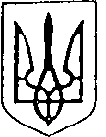 УКРАЇНАБільшівцівська селищна радаV сесія VIІI скликанняРІШЕННЯвід 28 травня  2021 року                                                                  смт. Більшівці№ 813Про надання дозволу на складання технічної документації із землеустроюРозглянувши заяву та документи, що додаються до неї гр. Кіндрата  Любомира Омеляновича жителя *** про надання дозволу на складання технічної документації із землеустрою щодо встановлення (відновлення) меж земельної ділянки в натурі (на місцевості) на земельну ділянку орієнтовною площею 0,1500 га для ведення особистого селянського господарства в с. Кінашів, в урочищі  Корчунок, керуючись ст. 12, 118, 125, 126, 186 та п. 12 Перехідних положень Земельного кодексу України, ст. 25, 30 Закону України «Про землеустрій», ст.26, 59 Закону України «Про місцеве самоврядування в Україні», селищна рада вирішила:1.Дати дозвіл гр. Кіндрату Любомиру Омеляновичу на виготовлення технічної документації із землеустрою, щодо встановлення (відновлення) меж земельної ділянки в натурі (на місцевості) на земельну ділянку орієнтовною площею 0,1500 га для ведення особистого селянського господарства в с. Кінашів, в урочищі Корчунок.  2.Громадянину Кіндрату Любомиру Омеляновичу звернутися в ліцензовану проектну організацію для виготовлення  технічної документації на договірних умовах.3.Технічну документацію із землеустрою подати на погодження та затвердження в установленому законом  порядку. 4.Контроль за виконанням даного рішення покласти на постійну комісію з питань житлово-комунального господарства, комунальної власності, містобудування, будівництва, земельних відносин та охорони природи.Більшівцівський селищний голова                                          Василь СаноцькийУКРАЇНАБільшівцівська селищна радаV сесія VIІI скликання РІШЕННЯвід 28 травня  2021 року                                                                  смт. Більшівці№ 814Про надання дозволу на складання технічної документації із землеустроюРозглянувши заяву та документи, що додаються до неї гр. Кіндрата  Любомира Омеляновича жителя *** про надання дозволу на складання технічної документації із землеустрою щодо встановлення (відновлення) меж земельної ділянки в натурі (на місцевості) на земельну ділянку орієнтовною площею 0,1400 га для ведення особистого селянського господарства в с. Кінашів, в урочищі Городовина, керуючись ст. 12, 118, 125, 126, 186 та п. 12 Перехідних положень Земельного кодексу України, ст. 25, 30 Закону України «Про землеустрій», ст.26, 59 Закону України «Про місцеве самоврядування в Україні», селищна рада вирішила:1.Дати дозвіл гр. Кіндрату Любомиру Омеляновичу на виготовлення технічної документації із землеустрою, щодо встановлення (відновлення) меж земельної ділянки в натурі (на місцевості) на земельну ділянку орієнтовною площею 0,1400 га для ведення особистого селянського господарства в с. Кінашів, в урочищі Городовина.  2.Громадянину Кіндрату Любомиру Омеляновичу звернутися в ліцензовану проектну організацію для виготовлення  технічної документації на договірних умовах.3.Технічну документацію із землеустрою подати на погодження та затвердження в установленому законом  порядку. 4.Контроль за виконанням даного рішення покласти на постійну комісію з питань житлово-комунального господарства, комунальної власності, містобудування, будівництва, земельних відносин та охорони природи.Більшівцівський селищний голова                                          Василь СаноцькийУКРАЇНАБільшівцівська селищна радаV сесія VIІI скликання РІШЕННЯвід 28 травня 2021 року                                                                   смт. Більшівці№ 815Про надання дозволу на складання технічної документації із землеустроюРозглянувши заяву та документи, що додаються до неї гр. Кіндрата  Любомира Омеляновича жителя *** про надання дозволу на складання технічної документації із землеустрою щодо встановлення (відновлення) меж земельної ділянки в натурі (на місцевості) на земельну ділянку орієнтовною площею 0,2900 га для ведення особистого селянського господарства в с. Кінашів, в урочищі  Пасіка, керуючись ст. 12, 118, 125, 126, 186 та п. 12 Перехідних положень Земельного кодексу України, ст. 25, 30 Закону України «Про землеустрій», ст.26, 59 Закону України «Про місцеве самоврядування в Україні», селищна рада вирішила:1.Дати дозвіл гр. Кіндрату Любомиру Омеляновичу на виготовлення технічної документації із землеустрою, щодо встановлення (відновлення) меж земельної ділянки в натурі (на місцевості) на земельну ділянку орієнтовною площею 0,2900 га для ведення особистого селянського господарства в с. Кінашів, в урочищі  Пасіка.2.Громадянину  Кіндрату Любомиру Омеляновичу звернутися в ліцензовану проектну організацію для виготовлення  технічної документації на договірних умовах.3.Технічну документацію із землеустрою подати на погодження та затвердження в установленому законом  порядку. 4.Контроль за виконанням даного рішення покласти на постійну комісію з питань житлово-комунального господарства, комунальної власності, містобудування, будівництва, земельних відносин та охорони природи.Більшівцівський селищний голова                                          Василь СаноцькийУКРАЇНАБільшівцівська селищна радаV сесія VIІI скликання РІШЕННЯвід 28 травня 2021 року                                                                   смт. Більшівці№ 816Про надання дозволу на складання технічної документації із землеустроюРозглянувши заяву та документи, що додаються до неї гр. Кіндрата  Любомира Омеляновича жителя *** про надання дозволу на складання технічної документації із землеустрою щодо встановлення (відновлення) меж земельної ділянки в натурі (на місцевості) на земельну ділянку орієнтовною площею 0,2500 га для будівництва та обслуговування житлового будинку, господарських будівель та споруд в с. Кінашів, вулиця Січових Стрільців,  керуючись ст. 12, 118, 125, 126, 186 та п. 12 Перехідних положень Земельного кодексу України, ст. 25, 30 Закону України «Про землеустрій», ст.26, 59 Закону України «Про місцеве самоврядування в Україні», селищна рада вирішила:1.Дати дозвіл гр. Кіндрату Любомиру Омеляновичу на виготовлення технічної документації із землеустрою, щодо встановлення (відновлення) меж земельної ділянки в натурі (на місцевості) на земельну ділянку орієнтовною площею 0,2500 га для будівництва та обслуговування житлового будинку, господарських будівель та споруд  в с. Кінашів, вулиця  Січових Стрільців.  2.Громадянину  Кіндрату Любомиру Омеляновичу   звернутися в ліцензовану проектну організацію для виготовлення  технічної документації на договірних умовах.3.Технічну документацію із землеустрою подати на погодження та затвердження в установленому законом порядку. 4.Контроль за виконанням даного рішення покласти на постійну комісію з питань житлово-комунального господарства, комунальної власності, містобудування, будівництва, земельних відносин та охорони природи.Більшівцівський селищний голова                                          Василь СаноцькийУКРАЇНАБільшівцівська селищна радаV сесія VIІI скликання РІШЕННЯвід 28 травня 2021 року                                                                   смт. Більшівці№ 817Про надання дозволу на складання технічної документації із землеустроюРозглянувши заяву та документи, що додаються до неї гр.Скірин Галини   Пантелеймонівни  жительки *** про надання дозволу на складання технічної документації із землеустрою щодо встановлення (відновлення) меж земельної ділянки в натурі (на місцевості) на земельну ділянку орієнтовною площею 0,3000 га для ведення особистого селянського господарства в с. Поділля, в урочищі  Христова, керуючись ст. 12, 118, 125, 126, 186 та п. 12 Перехідних положень Земельного кодексу України, ст. 25, 30 Закону України «Про землеустрій», ст.26, 59 Закону України «Про місцеве самоврядування в Україні», селищна рада вирішила:1.Дати дозвіл гр. Скірин  Галині   Пантелеймонівні на виготовлення технічної документації із землеустрою, щодо встановлення (відновлення) меж земельної ділянки в натурі (на місцевості) на земельну ділянку орієнтовною площею 0,3000 га для ведення особистого селянського господарства в с. Поділля, в урочищі Христова .2.Громадянці Скірин  Галині   Пантелеймонівні звернутися в ліцензовану проектну організацію для виготовлення  технічної документації на договірних умовах.3.Технічну документацію із землеустрою подати на погодження та затвердження в установленому законом  порядку. 4.Контроль за виконанням даного рішення покласти на постійну комісію з питань житлово-комунального господарства, комунальної власності, містобудування, будівництва, земельних відносин та охорони природи.Більшівцівський селищний голова                                          Василь СаноцькийУКРАЇНАБільшівцівська селищна радаV сесія VIІI скликання РІШЕННЯвід 28 травня 2021 року                                                                   смт. Більшівці№ 818Про надання дозволу на складання технічної документації із землеустроюРозглянувши заяву та документи, що додаються до неї гр. Скірин Михайла    Миколайовича  жителя *** про надання дозволу на складання технічної документації із землеустрою щодо встановлення (відновлення) меж земельної ділянки в натурі (на місцевості) на земельну ділянку орієнтовною площею 0,1600 га для ведення особистого селянського господарства в с. Поділля, в урочищі  Підзаставець, керуючись ст. 12, 118, 125, 126, 186 та п. 12 Перехідних положень Земельного кодексу України, ст. 25, 30 Закону України «Про землеустрій», ст.26, 59 Закону України «Про місцеве самоврядування в Україні», селищна рада вирішила:1.Дати дозвіл гр. Скірин  Михайлу  Миколайовичу на виготовлення технічної документації із землеустрою, щодо встановлення (відновлення) меж земельної ділянки в натурі (на місцевості) на земельну ділянку орієнтовною площею 0,1600 га для ведення особистого селянського господарства в с. Поділля, в урочищі Підзаставець.2.Громадянину Скірин  Михайлу Миколайовичу звернутися в ліцензовану проектну організацію для виготовлення  технічної документації на договірних умовах.3.Технічну документацію із землеустрою подати на погодження та затвердження в установленому законом  порядку. 4.Контроль за виконанням даного рішення покласти на постійну комісію з питань житлово-комунального господарства, комунальної власності, містобудування, будівництва, земельних відносин та охорони природи.Більшівцівський селищний голова                                          Василь СаноцькийУКРАЇНАБільшівцівська селищна радаV сесія VIІI скликання РІШЕННЯвід 28 травня 2021 року                                                                   смт. Більшівці№ 819Про надання дозволу на складання технічної документації із землеустроюРозглянувши заяву та документи, що додаються до неї гр. Перегінець Василя Степановича жителя *** про надання дозволу на складання технічної документації із землеустрою щодо встановлення (відновлення) меж земельної ділянки в натурі (на місцевості) на земельну ділянку орієнтовною площею 0,2100 га для будівництва та обслуговування житлового будинку, господарських будівель та споруд в с. Кінашів, вулиця Лісова,  керуючись ст. 12, 118, 125, 126, 186 та п. 12 Перехідних положень Земельного кодексу України, ст. 25, 30 Закону України «Про землеустрій», ст.26, 59 Закону України «Про місцеве самоврядування в Україні», селищна рада вирішила:1.Дати дозвіл гр. Перегінець Василю Степановичу на виготовлення технічної документації із землеустрою, щодо встановлення (відновлення) меж земельної ділянки в натурі (на місцевості) на земельну ділянку орієнтовною площею 0,2100 га для будівництва та обслуговування житлового будинку, господарських будівель та споруд  в с. Кінашів, вулиця  Лісова.  2.Громадянину Перегінець Василю Степановичу звернутися в ліцензовану проектну організацію для виготовлення  технічної документації на договірних умовах.3.Технічну документацію із землеустрою подати на погодження та затвердження в установленому законом порядку. 4.Контроль за виконанням даного рішення покласти на постійну комісію з питань житлово-комунального господарства, комунальної власності, містобудування, будівництва, земельних відносин та охорони природи.Більшівцівський селищний голова                                          Василь СаноцькийУКРАЇНАБільшівцівська селищна радаV сесія VIІI скликання РІШЕННЯвід 28 травня 2021 року                                                                   смт. Більшівці№ 820Про надання дозволу на складання технічної документації із землеустроюРозглянувши заяву та документи, що додаються до неї гр. Загакайло Ганни Степанівни жительки  *** про надання дозволу на складання технічної документації із землеустрою щодо встановлення (відновлення) меж земельної ділянки в натурі (на місцевості) на земельну ділянку орієнтовною площею 0,2500 га для будівництва та обслуговування житлового будинку, господарських будівель та споруд в с. Кінашів, вулиця Вербова, 11  керуючись ст. 12, 118, 125, 126, 186 та п. 12 Перехідних положень Земельного кодексу України, ст. 25, 30 Закону України «Про землеустрій», ст.26, 59 Закону України «Про місцеве самоврядування в Україні», селищна рада вирішила:1.Дати дозвіл гр. Загакайло Ганні Степанівні на виготовлення технічної документації із землеустрою, щодо встановлення (відновлення) меж земельної ділянки в натурі (на місцевості) на земельну ділянку орієнтовною площею 0,2500 га для будівництва та обслуговування житлового будинку, господарських будівель та споруд  в с. Кінашів, вулиця  Вербова,11.  2.Громадянці Загакайло Ганни Степанівни звернутися в ліцензовану проектну організацію для виготовлення  технічної документації на договірних умовах.3.Технічну документацію із землеустрою подати на погодження та затвердження в установленому законом порядку. 4.Контроль за виконанням даного рішення покласти на постійну комісію з питань житлово-комунального господарства, комунальної власності, містобудування, будівництва, земельних відносин та охорони природи.Більшівцівський селищний голова                                          Василь СаноцькийУКРАЇНАБільшівцівська селищна радаV сесія VIІI скликання РІШЕННЯвід 28 травня 2021 року                                                                  смт. Більшівці№ 821Про надання дозволу на складання технічної документації із землеустроюРозглянувши заяву та документи, що додаються до неї гр.Загайкало Ганни   Степанівни  жительки *** про надання дозволу на складання технічної документації із землеустрою щодо встановлення (відновлення) меж земельної ділянки в натурі (на місцевості) на земельну ділянку орієнтовною площею 0,0700 га для ведення особистого селянського господарства в с.Кінашів, вулиця Вербова, керуючись ст. 12, 118, 125, 126, 186 та п. 12 Перехідних положень Земельного кодексу України, ст. 25, 30 Закону України «Про землеустрій», ст.26, 59 Закону України «Про місцеве самоврядування в Україні», селищна рада вирішила:1.Дати дозвіл гр. Загакайло Ганні Степанівні на виготовлення технічної документації із землеустрою, щодо встановлення (відновлення) меж земельної ділянки в натурі (на місцевості) на земельну ділянку орієнтовною площею 0,0700 га для ведення особистого селянського господарства в с. Поділля, вулиця Вербова.2.Громадянці Загакайло Ганні Степанівні звернутися в ліцензовану проектну організацію для виготовлення  технічної документації на договірних умовах.3.Технічну документацію із землеустрою подати на погодження та затвердження в установленому законом  порядку. 4.Контроль за виконанням даного рішення покласти на постійну комісію з питань житлово-комунального господарства, комунальної власності, містобудування, будівництва, земельних відносин та охорони природи.Більшівцівський селищний голова                                          Василь СаноцькийУКРАЇНАБільшівцівська селищна радаV сесія VIІI скликання РІШЕННЯвід 28 травня 2021 року                                                                   смт. Більшівці№ 822Про надання дозволу на складання технічної документації із землеустроюРозглянувши заяву та документи, що додаються до неї гр.Загайкало Ганни   Степанівни  жительки *** про надання дозволу на складання технічної документації із землеустрою щодо встановлення (відновлення) меж земельної ділянки в натурі (на місцевості) на земельну ділянку орієнтовною площею 0,3300 га для ведення особистого селянського господарства в с.Кінашів, в урочищі  Осовня, керуючись ст. 12, 118, 125, 126, 186 та п. 12 Перехідних положень Земельного кодексу України, ст. 25, 30 Закону України «Про землеустрій», ст.26, 59 Закону України «Про місцеве самоврядування в Україні», селищна рада вирішила:1.Дати дозвіл гр. Загакайло Ганні Степанівні на виготовлення технічної документації із землеустрою, щодо встановлення (відновлення) меж земельної ділянки в натурі (на місцевості) на земельну ділянку орієнтовною площею 0,3300 га для ведення особистого селянського господарства в с. Кінашів, в урочищі  Осовня.2.Громадянці Загакайло Ганні Степанівні звернутися в ліцензовану проектну організацію для виготовлення  технічної документації на договірних умовах.3.Технічну документацію із землеустрою подати на погодження та затвердження в установленому законом  порядку. 4.Контроль за виконанням даного рішення покласти на постійну комісію з питань житлово-комунального господарства, комунальної власності, містобудування, будівництва, земельних відносин та охорони природи.Більшівцівський селищний голова                                          Василь СаноцькийУКРАЇНАБільшівцівська селищна радаV сесія VIІI скликанняРІШЕННЯвід 28 травня 2021 року                                                                   смт. Більшівці№ 823Про надання дозволу на складання технічної документації із землеустроюРозглянувши заяву та документи, що додаються до неї гр.Загайкало Ганни   Степанівни  жительки *** про надання дозволу на складання технічної документації із землеустрою щодо встановлення (відновлення) меж земельної ділянки в натурі (на місцевості) на земельну ділянку орієнтовною площею 0,1000 га для ведення особистого селянського господарства в с.Кінашів, в урочищі  Корчунок, керуючись ст. 12, 118, 125, 126, 186 та п. 12 Перехідних положень Земельного кодексу України, ст. 25, 30 Закону України «Про землеустрій», ст.26, 59 Закону України «Про місцеве самоврядування в Україні», селищна рада вирішила:1.Дати дозвіл гр. Загайко Ганні Степанівні на виготовлення технічної документації із землеустрою, щодо встановлення (відновлення) меж земельної ділянки в натурі (на місцевості) на земельну ділянку орієнтовною площею 0,1000 га для ведення особистого селянського господарства в с. Кінашів, в урочищі  Корчунок.2.Громадянці Загайко Ганні Степанівні звернутися в ліцензовану проектну організацію для виготовлення  технічної документації на договірних умовах.3.Технічну документацію із землеустрою подати на погодження та затвердження в установленому законом  порядку. 4.Контроль за виконанням даного рішення покласти на постійну комісію з питань житлово-комунального господарства, комунальної власності, містобудування, будівництва, земельних відносин та охорони природи.Більшівцівський селищний голова                                          Василь СаноцькийУКРАЇНАБільшівцівська селищна радаV сесія VIІI скликання РІШЕННЯвід 28 травня 2021 року                                                                   смт. Більшівці№ 824Про надання дозволу на складання технічної документації із землеустроюРозглянувши заяву та документи, що додаються до неї гр. Черевка Євгена Йосиповича  жителя  *** про надання дозволу на складання технічної документації із землеустрою щодо встановлення (відновлення) меж земельної ділянки в натурі (на місцевості) на земельну ділянку орієнтовною площею 0,4000 га для ведення особистого селянського господарства в с. Кінашів, урочище Загороди, керуючись ст. 12, 118, 125, 126, 186 та п. 12 Перехідних положень Земельного кодексу України, ст. 25, 30 Закону України «Про землеустрій», ст.26, 59 Закону України «Про місцеве самоврядування в Україні», селищна рада вирішила:1.Дати дозвіл гр. Черевку Євгену Йосиповичу на виготовлення технічної документації із землеустрою, щодо встановлення (відновлення) меж земельної ділянки в натурі (на місцевості) на земельну ділянку орієнтовною площею 0,4000 га для ведення особистого селянського господарства в с. Кінашів,  урочище Загороди.2.Громадяину  Черевку Євгену Йосиповичу звернутися в ліцензовану проектну організацію для виготовлення  технічної документації на договірних умовах.3.Технічну документацію із землеустрою подати на погодження та затвердження в установленому законом  порядку. 4.Контроль за виконанням даного рішення покласти на постійну комісію з питань житлово-комунального господарства, комунальної власності, містобудування, будівництва, земельних відносин та охорони природи.Більшівцівський селищний голова                                          Василь СаноцькийУКРАЇНАБільшівцівська селищна радаV сесія VIІI скликання РІШЕННЯвід 28 травня 2021 року                                                                   смт. Більшівці№ 825Про надання дозволу на складання технічної документації із землеустроюРозглянувши заяву та документи, що додаються до неї гр. Черевка Євгена Йосиповича  жителя  *** про надання дозволу на складання технічної документації із землеустрою щодо встановлення (відновлення) меж земельної ділянки в натурі (на місцевості) на земельну ділянку орієнтовною площею 0,1500 га для ведення особистого селянського господарства в с. Кінашів, урочище Біля бригади, керуючись ст. 12, 118, 125, 126, 186 та п. 12 Перехідних положень Земельного кодексу України, ст. 25, 30 Закону України «Про землеустрій», ст.26, 59 Закону України «Про місцеве самоврядування в Україні», селищна рада вирішила:1.Дати дозвіл гр. Черевку Євгену Йосиповичу на виготовлення технічної документації із землеустрою, щодо встановлення (відновлення) меж земельної ділянки в натурі (на місцевості) на земельну ділянку орієнтовною площею 0,1500 га для ведення особистого селянського господарства в с. Кінашів,  урочище Біля бригади.2.Громадяину Черевку Євгену Йосиповичу звернутися в ліцензовану проектну організацію для виготовлення  технічної документації на договірних умовах.3.Технічну документацію із землеустрою подати на погодження та затвердження в установленому законом  порядку. 4.Контроль за виконанням даного рішення покласти на постійну комісію з питань житлово-комунального господарства, комунальної власності, містобудування, будівництва, земельних відносин та охорони природи.Більшівцівський селищний голова                                          Василь СаноцькийУКРАЇНАБільшівцівська селищна радаV сесія VIІI скликання РІШЕННЯвід 28 травня 2021 року                                                                   смт. Більшівці№ 826Про надання дозволу на складання технічної документації із землеустроюРозглянувши заяву та документи, що додаються до неї гр. Черевка Євгена Йосиповича  жителя  *** про надання дозволу на складання технічної документації із землеустрою щодо встановлення (відновлення) меж земельної ділянки в натурі (на місцевості) на земельну ділянку орієнтовною площею 0,1250 га для ведення особистого селянського господарства в с. Кінашів, урочище Ксьондзове, керуючись ст. 12, 118, 125, 126, 186 та п. 12 Перехідних положень Земельного кодексу України, ст. 25, 30 Закону України «Про землеустрій», ст.26, 59 Закону України «Про місцеве самоврядування в Україні», селищна рада вирішила:1.Дати дозвіл гр. Черевку Євгену Йосиповичу на виготовлення технічної документації із землеустрою, щодо встановлення (відновлення) меж земельної ділянки в натурі (на місцевості) на земельну ділянку орієнтовною площею 0,1250 га для ведення особистого селянського господарства в с. Кінашів,  урочище Ксьондзове.2.Громадяину  Черевку Євгену Йосиповичу звернутися в ліцензовану проектну організацію для виготовлення  технічної документації на договірних умовах.3.Технічну документацію із землеустрою подати на погодження та затвердження в установленому законом  порядку. 4.Контроль за виконанням даного рішення покласти на постійну комісію з питань житлово-комунального господарства, комунальної власності, містобудування, будівництва, земельних відносин та охорони природи.Більшівцівський селищний голова                                          Василь СаноцькийУКРАЇНАБільшівцівська селищна радаV сесія VIІI скликання РІШЕННЯвід 28 травня 2021 року                                                                   смт. Більшівці№ 827Про надання дозволу на складання технічної документації із землеустроюРозглянувши заяву та документи, що додаються до неї гр. Перегінець  Ольги  Володимирівни  жительки *** про надання дозволу на складання технічної документації із землеустрою щодо встановлення (відновлення) меж земельної ділянки в натурі (на місцевості) на земельну ділянку орієнтовною площею 0,1000 га для ведення особистого селянського господарства в с.Кінашів, вулиця  Вербова, керуючись ст. 12, 118, 125, 126, 186 та п. 12 Перехідних положень Земельного кодексу України, ст. 25, 30 Закону України «Про землеустрій», ст.26, 59 Закону України «Про місцеве самоврядування в Україні», селищна рада вирішила:1.Дати дозвіл гр.  Перегінець  Ользі  Володимирівні  на виготовлення технічної документації із землеустрою, щодо встановлення (відновлення) меж земельної ділянки в натурі (на місцевості) на земельну ділянку орієнтовною площею 0,1000 га для ведення особистого селянського господарства в с. Кінашів, вулиця  Вербова.2.Громадянці Перегінець  Ользі  Володимирівні  звернутися в ліцензовану проектну організацію для виготовлення  технічної документації на договірних умовах.3.Технічну документацію із землеустрою подати на погодження та затвердження в установленому законом  порядку. 4.Контроль за виконанням даного рішення покласти на постійну комісію з питань житлово-комунального господарства, комунальної власності, містобудування, будівництва, земельних відносин та охорони природи.Більшівцівський селищний голова                                          Василь СаноцькийУКРАЇНАБільшівцівська селищна радаV сесія VIІI скликанняРІШЕННЯвід 28 травня 2021 року                                                                   смт. Більшівці№ 828Про надання дозволу на складання технічної документації із землеустроюРозглянувши заяву та документи, що додаються до неї гр. Перегінець  Ольги  Володимирівни  жительки *** про надання дозволу на складання технічної документації із землеустрою щодо встановлення (відновлення) меж земельної ділянки в натурі (на місцевості) на земельну ділянку орієнтовною площею 0,1500 га для ведення особистого селянського господарства в с.Кінашів, в урочищі  Ксьондзове , керуючись ст. 12, 118, 125, 126, 186 та п. 12 Перехідних положень Земельного кодексу України, ст. 25, 30 Закону України «Про землеустрій», ст.26, 59 Закону України «Про місцеве самоврядування в Україні», селищна рада вирішила:1.Дати дозвіл гр.  Перегінець  Ользі  Володимирівні  на виготовлення технічної документації із землеустрою, щодо встановлення (відновлення) меж земельної ділянки в натурі (на місцевості) на земельну ділянку орієнтовною площею 0,1500 га для ведення особистого селянського господарства в с. Кінашів, в урочищі  Ксьондзове  .2.Громадянці Перегінець  Ользі  Володимирівні  звернутися в ліцензовану проектну організацію для виготовлення  технічної документації на договірних умовах.3.Технічну документацію із землеустрою подати на погодження та затвердження в установленому законом  порядку. 4.Контроль за виконанням даного рішення покласти на постійну комісію з питань житлово-комунального господарства, комунальної власності, містобудування, будівництва, земельних відносин та охорони природи.Більшівцівський селищний голова                                          Василь СаноцькийУКРАЇНАБільшівцівська селищна радаV сесія VIІI скликання РІШЕННЯвід 28 травня 2021 року                                                                   смт. Більшівці№ 829Про надання дозволу на складання технічної документації із землеустроюРозглянувши заяву та документи, що додаються до неї гр. Перегінець  Ольги  Володимирівни  жительки *** про надання дозволу на складання технічної документації із землеустрою щодо встановлення (відновлення) меж земельної ділянки в натурі (на місцевості) на земельну ділянку орієнтовною площею 0,1000 га для ведення особистого селянського господарства в с.Кінашів, в урочищі  Заднє, керуючись ст. 12, 118, 125, 126, 186 та п. 12 Перехідних положень Земельного кодексу України, ст. 25, 30 Закону України «Про землеустрій», ст.26, 59 Закону України «Про місцеве самоврядування в Україні», селищна рада вирішила:1.Дати дозвіл гр.  Перегінець  Ользі  Володимирівні  на виготовлення технічної документації із землеустрою, щодо встановлення (відновлення) меж земельної ділянки в натурі (на місцевості) на земельну ділянку орієнтовною площею 0,1000 га для ведення особистого селянського господарства в с. Кінашів, в урочищі  Заднє  .2.Громадянці Перегінець  Ользі  Володимирівні  звернутися в ліцензовану проектну організацію для виготовлення  технічної документації на договірних умовах.3.Технічну документацію із землеустрою подати на погодження та затвердження в установленому законом  порядку. 4.Контроль за виконанням даного рішення покласти на постійну комісію з питань житлово-комунального господарства, комунальної власності, містобудування, будівництва, земельних відносин та охорони природи.Більшівцівський селищний голова                                          Василь СаноцькийУКРАЇНАБільшівцівська селищна радаV сесія VIІI скликання РІШЕННЯвід 28 травня 2021 року                                                                   смт. Більшівці№ 830Про надання дозволу на складання технічної документації із землеустроюРозглянувши заяву та документи, що додаються до неї гр. Перегінець Ольги Володимирівни жительки  *** про надання дозволу на складання технічної документації із землеустрою щодо встановлення (відновлення) меж земельної ділянки в натурі (на місцевості) на земельну ділянку орієнтовною площею 0,2500 га для будівництва та обслуговування житлового будинку, господарських будівель та споруд в с. Кінашів, вулиця Вербова, 2  керуючись ст. 12, 118, 125, 126, 186 та п. 12 Перехідних положень Земельного кодексу України, ст. 25, 30 Закону України «Про землеустрій», ст.26, 59 Закону України «Про місцеве самоврядування в Україні», селищна рада вирішила:1.Дати дозвіл гр. Перегінець Ользі Володимирівні  на виготовлення технічної документації із землеустрою, щодо встановлення (відновлення) меж земельної ділянки в натурі (на місцевості) на земельну ділянку орієнтовною площею 0,2500 га для будівництва та обслуговування житлового будинку, господарських будівель та споруд  в с. Кінашів, вулиця  Вербова,2  2.Громадянці Перегінець Ользі Володимирівні  звернутися в ліцензовану проектну організацію для виготовлення  технічної документації на договірних умовах.3.Технічну документацію із землеустрою подати на погодження та затвердження в установленому законом порядку. 4.Контроль за виконанням даного рішення покласти на постійну комісію з питань житлово-комунального господарства, комунальної власності, містобудування, будівництва, земельних відносин та охорони природи.Більшівцівський селищний голова                                          Василь СаноцькийУКРАЇНАБільшівцівська селищна радаV сесія VIІI скликання РІШЕННЯвід 28 травня 2021 року                                                                   смт. Більшівці№ 831Про надання дозволу на складання технічної документації із землеустроюРозглянувши заяву та документи, що додаються до неї гр. Козак Світлани Адамівни  жительки *** про надання дозволу на складання технічної документації із землеустрою щодо встановлення (відновлення) меж земельної ділянки в натурі (на місцевості) на земельну ділянку орієнтовною площею 0,2500 га для будівництва та обслуговування житлового будинку, господарських будівель та споруд в с. Старі Скоморохи, вулиця Воїнів УПА, 31  керуючись ст. 12, 118, 125, 126, 186 та п. 12 Перехідних положень Земельного кодексу України, ст. 25, 30 Закону України «Про землеустрій», ст.26, 59 Закону України «Про місцеве самоврядування в Україні», селищна рада вирішила:1.Дати дозвіл гр. Козак Світлані Адамівні на виготовлення технічної документації із землеустрою, щодо встановлення (відновлення) меж земельної ділянки в натурі (на місцевості) на земельну ділянку орієнтовною площею 0,2500 га для будівництва та обслуговування житлового будинку, господарських будівель та споруд  в с. Старі Скоморохи, вулиця  Воїнів УПА, 31. 2.Громадянці Козак Світлані Адамівні звернутися в ліцензовану проектну організацію для виготовлення  технічної документації на договірних умовах.3.Технічну документацію із землеустрою подати на погодження та затвердження в установленому законом порядку. 4.Контроль за виконанням даного рішення покласти на постійну комісію з питань житлово-комунального господарства, комунальної власності, містобудування, будівництва, земельних відносин та охорони природи.Більшівцівський селищний голова                                          Василь СаноцькийУКРАЇНАБільшівцівська селищна радаV сесія VIІI скликання РІШЕННЯвід 28 травня 2021 року                                                                   смт. Більшівці№ 832Про надання дозволу на складання технічної документації із землеустроюРозглянувши заяву та документи, що додаються до неї гр. Корпан Наталії Михайлівни жительки *** про надання дозволу на складання технічної документації із землеустрою щодо встановлення (відновлення) меж земельної ділянки в натурі (на місцевості) на земельну ділянку орієнтовною площею 0,0800 га для будівництва та обслуговування житлового будинку, господарських будівель та споруд в с. Кукільники, вулиця Галицька, 92 керуючись ст. 12, 118, 125, 126, 186 та п. 12 Перехідних положень Земельного кодексу України, ст. 25, 30 Закону України «Про землеустрій», ст.26, 59 Закону України «Про місцеве самоврядування в Україні», селищна рада вирішила:1.Дати дозвіл гр. Корпан Наталії Михайлівні на виготовлення технічної документації із землеустрою, щодо встановлення (відновлення) меж земельної ділянки в натурі (на місцевості) на земельну ділянку орієнтовною площею 0,0800 га для будівництва та обслуговування житлового будинку, господарських будівель та споруд  в с. Кукільники, вулиця Галицька, 92. 2.Громадянці Корпан Наталії Михайлівні  звернутися в ліцензовану проектну організацію для виготовлення  технічної документації на договірних умовах.3.Технічну документацію із землеустрою подати на погодження та затвердження в установленому законом порядку. 4.Контроль за виконанням даного рішення покласти на постійну комісію з питань житлово-комунального господарства, комунальної власності, містобудування, будівництва, земельних відносин та охорони природи.Більшівцівський селищний голова                                          Василь СаноцькийУКРАЇНАБільшівцівська селищна радаV сесія VIІI скликання РІШЕННЯвід 28 травня 2021 року                                                                   смт. Більшівці№ 833Про надання дозволу на складання технічної документації із землеустроюРозглянувши заяву та документи, що додаються до неї гр.  Корпан  Наталії Михайлівни жительки *** про надання дозволу на складання технічної документації із землеустрою щодо встановлення (відновлення) меж земельної ділянки в натурі (на місцевості) на земельну ділянку орієнтовною площею 0,1500 га для ведення особистого селянського господарства в с. Кукільники, в урочищі  Глинка, керуючись ст. 12, 118, 125, 126, 186 та п. 12 Перехідних положень Земельного кодексу України, ст. 25, 30 Закону України «Про землеустрій», ст.26, 59 Закону України «Про місцеве самоврядування в Україні», селищна рада вирішила:1.Дати дозвіл гр.  Корпан Наталії Михайлівні на виготовлення технічної документації із землеустрою, щодо встановлення (відновлення) меж земельної ділянки в натурі (на місцевості) на земельну ділянку орієнтовною площею 0,1500 га для ведення особистого селянського господарства в с.  Кукільники, в урочищі  Глинка  .2.Громадянці Корпан Наталії Михайлівні звернутися в ліцензовану проектну організацію для виготовлення  технічної документації на договірних умовах.3.Технічну документацію із землеустрою подати на погодження та затвердження в установленому законом  порядку. 4.Контроль за виконанням даного рішення покласти на постійну комісію з питань житлово-комунального господарства, комунальної власності, містобудування, будівництва, земельних відносин та охорони природи.Більшівцівський селищний голова                                          Василь СаноцькийУКРАЇНАБільшівцівська селищна радаV сесія VIІI скликання РІШЕННЯвід 28 травня 2021 року                                                                   смт. Більшівці№ 834Про надання дозволу на складання технічної документації із землеустроюРозглянувши заяву та документи, що додаються до неї гр.  Корпан  Наталії Михайлівни жительки *** про надання дозволу на складання технічної документації із землеустрою щодо встановлення (відновлення) меж земельної ділянки в натурі (на місцевості) на земельну ділянку орієнтовною площею 0,2200 га для ведення особистого селянського господарства в с. Кукільники, в урочищі  Біля молочарні, керуючись ст. 12, 118, 125, 126, 186 та п. 12 Перехідних положень Земельного кодексу України, ст. 25, 30 Закону України «Про землеустрій», ст.26, 59 Закону України «Про місцеве самоврядування в Україні», селищна рада вирішила:1.Дати дозвіл гр.  Корпан Наталії Михайлівні на виготовлення технічної документації із землеустрою, щодо встановлення (відновлення) меж земельної ділянки в натурі (на місцевості) на земельну ділянку орієнтовною площею 0,2200 га для ведення особистого селянського господарства в с.  Кукільники, в урочищі  Біля молочарні  .2.Громадянці Корпан Наталії Михайлівні звернутися в ліцензовану проектну організацію для виготовлення  технічної документації на договірних умовах.3.Технічну документацію із землеустрою подати на погодження та затвердження в установленому законом  порядку. 4.Контроль за виконанням даного рішення покласти на постійну комісію з питань житлово-комунального господарства, комунальної власності, містобудування, будівництва, земельних відносин та охорони природи.Більшівцівський селищний голова                                          Василь СаноцькийУКРАЇНАБільшівцівська селищна радаV сесія VIІI скликання РІШЕННЯвід 28 травня 2021 року                                                                   смт. Більшівці№ 835Про надання дозволу на складання технічної документації із землеустроюРозглянувши заяву та документи, що додаються до неї гр. Вилки Марії Семенівни  жительки *** про надання дозволу на складання технічної документації із землеустрою щодо встановлення (відновлення) меж земельної ділянки в натурі (на місцевості) на земельну ділянку орієнтовною площею 0,2500 га для будівництва та обслуговування житлового будинку, господарських будівель та споруд в с. Кукільники, вулиця Лобановського,  керуючись ст. 12, 118, 125, 126, 186 та п. 12 Перехідних положень Земельного кодексу України, ст. 25, 30 Закону України «Про землеустрій», ст.26, 59 Закону України «Про місцеве самоврядування в Україні», селищна рада вирішила:1.Дати дозвіл гр.Вилки Марії Семенівні виготовлення технічної документації із землеустрою, щодо встановлення (відновлення) меж земельної ділянки в натурі (на місцевості) на земельну ділянку орієнтовною площею 0,2500 га для будівництва та обслуговування житлового будинку, господарських будівель та споруд  в с. Кукільники, вулиця Лобановського. 2.Громадянці Вилки Марії Семенівні звернутися в ліцензовану проектну організацію для виготовлення  технічної документації на договірних умовах.3.Технічну документацію із землеустрою подати на погодження та затвердження в установленому законом порядку. 4.Контроль за виконанням даного рішення покласти на постійну комісію з питань житлово-комунального господарства, комунальної власності, містобудування, будівництва, земельних відносин та охорони природи.Більшівцівський селищний голова                                          Василь СаноцькийУКРАЇНАБільшівцівська селищна радаV сесія VIІI скликання РІШЕННЯвід 28 травня 2021 року                                                                   смт. Більшівці№ 836Про надання дозволу на складання технічної документації із землеустроюРозглянувши заяву та документи, що додаються до неї гр. Вилки Марії Семенівни жительки *** про надання дозволу на складання технічної документації із землеустрою щодо встановлення (відновлення) меж земельної ділянки в натурі (на місцевості) на земельну ділянку орієнтовною площею 0,0800 га для ведення особистого селянського господарства в с. Кукільники, вулиця Лобановського керуючись ст. 12, 118, 125, 126, 186 та п. 12 Перехідних положень Земельного кодексу України, ст. 25, 30 Закону України «Про землеустрій», ст.26, 59 Закону України «Про місцеве самоврядування в Україні», селищна рада вирішила:1.Дати дозвіл гр. Вилки Марії Семенівні на виготовлення технічної документації із землеустрою, щодо встановлення (відновлення) меж земельної ділянки в натурі (на місцевості) на земельну ділянку орієнтовною площею 0,0800 га для ведення особистого селянського господарства в с.  Кукільники, вулиця Лобановського.2.Громадянці Вилки Марії Семенівні звернутися в ліцензовану проектну організацію для виготовлення  технічної документації на договірних умовах.3.Технічну документацію із землеустрою подати на погодження та затвердження в установленому законом  порядку. 4.Контроль за виконанням даного рішення покласти на постійну комісію з питань житлово-комунального господарства, комунальної власності, містобудування, будівництва, земельних відносин та охорони природи.Більшівцівський селищний голова                                          Василь СаноцькийУКРАЇНАБільшівцівська селищна радаV сесія VIІI скликання РІШЕННЯвід 28 травня 2021 року                                                                   смт. Більшівці№ 837Про надання дозволу на складання технічної документації із землеустроюРозглянувши заяву та документи, що додаються до неї гр.  Атаманюк Софії Василівни жительки  *** про надання дозволу на складання технічної документації із землеустрою щодо встановлення (відновлення) меж земельної ділянки в натурі (на місцевості) на земельну ділянку орієнтовною площею 0,2500 га для будівництва та обслуговування житлового будинку, господарських будівель та споруд в с. Кінашів, вулиця Вербова, 15  керуючись ст. 12, 118, 125, 126, 186 та п. 12 Перехідних положень Земельного кодексу України, ст. 25, 30 Закону України «Про землеустрій», ст.26, 59 Закону України «Про місцеве самоврядування в Україні», селищна рада вирішила:1.Дати дозвіл гр. Атаманюк Софії Василівні на виготовлення технічної документації із землеустрою, щодо встановлення (відновлення) меж земельної ділянки в натурі (на місцевості) на земельну ділянку орієнтовною площею 0,2500 га для будівництва та обслуговування житлового будинку, господарських будівель та споруд  в с. Кінашів, вулиця Вербова,15.2.Громадянці Атаманюк  Софії  Василівні звернутися в ліцензовану проектну організацію для виготовлення  технічної документації на договірних умовах.3.Технічну документацію із землеустрою подати на погодження та затвердження в установленому законом порядку. 4.Контроль за виконанням даного рішення покласти на постійну комісію з питань житлово-комунального господарства, комунальної власності, містобудування, будівництва, земельних відносин та охорони природи.Більшівцівський селищний голова                                          Василь СаноцькийУКРАЇНАБільшівцівська селищна радаV сесія VIІI скликання РІШЕННЯвід 28 травня 2021 року                                                                   смт. Більшівці№ 838Про надання дозволу на складання технічної документації із землеустроюРозглянувши заяву та документи, що додаються до неї гр. Сидорик Оксани Василівни жительки  *** про надання дозволу на складання технічної документації із землеустрою щодо встановлення (відновлення) меж земельної ділянки в натурі (на місцевості) на земельну ділянку орієнтовною площею 0,2100 га для будівництва та обслуговування житлового будинку, господарських будівель та споруд в с. Кінашів, вулиця Недобитка, 1А  керуючись ст. 12, 118, 125, 126, 186 та п. 12 Перехідних положень Земельного кодексу України, ст. 25, 30 Закону України «Про землеустрій», ст.26, 59 Закону України «Про місцеве самоврядування в Україні», селищна рада вирішила:1.Дати дозвіл гр. Сидорик Оксани Василівни на виготовлення технічної документації із землеустрою, щодо встановлення (відновлення) меж земельної ділянки в натурі (на місцевості) на земельну ділянку орієнтовною площею 0,2100 га для будівництва та обслуговування житлового будинку, господарських будівель та споруд  в с. Кінашів, вулиця Недобитка, 1А.2.Громадянці Сидорик Оксани Василівни звернутися в ліцензовану проектну організацію для виготовлення  технічної документації на договірних умовах.3.Технічну документацію із землеустрою подати на погодження та затвердження в установленому законом порядку. 4.Контроль за виконанням даного рішення покласти на постійну комісію з питань житлово-комунального господарства, комунальної власності, містобудування, будівництва, земельних відносин та охорони природи.Більшівцівський селищний голова                                          Василь СаноцькийУКРАЇНАБільшівцівська селищна радаV сесія VIІI скликання РІШЕННЯвід 28 травня 2021 року                                                                   смт. Більшівці№ 839Про надання дозволу на складання технічної документації із землеустроюРозглянувши заяву та документи, що додаються до неї гр. Сидорик  Оксани Василівни  жителя  *** про надання дозволу на складання технічної документації із землеустрою щодо встановлення (відновлення) меж земельної ділянки в натурі (на місцевості) на земельну ділянку орієнтовною площею 0,4000 га для ведення особистого селянського господарства в с.Кінашів,  урочище  Осовня, керуючись ст. 12, 118, 125, 126, 186 та п. 12 Перехідних положень Земельного кодексу України, ст. 25, 30 Закону України «Про землеустрій», ст.26, 59 Закону України «Про місцеве самоврядування в Україні», селищна рада вирішила:1.Дати дозвіл гр. Сидорик  Оксані Василівні на виготовлення технічної документації із землеустрою, щодо встановлення (відновлення) меж земельної ділянки в натурі (на місцевості) на земельну ділянку орієнтовною площею 0,4000 га для ведення особистого селянського господарства в с.Кінашів,  урочище  Осовня.2.Громадянці Сидорик  Оксані Василівні звернутися в ліцензовану проектну організацію для виготовлення  технічної документації на договірних умовах.3.Технічну документацію із землеустрою подати на погодження та затвердження в установленому законом  порядку. 4.Контроль за виконанням даного рішення покласти на постійну комісію з питань житлово-комунального господарства, комунальної власності, містобудування, будівництва, земельних відносин та охорони природи.Більшівцівський селищний голова                                          Василь СаноцькийУКРАЇНАБільшівцівська селищна радаV сесія VIІI скликання РІШЕННЯвід 28 травня 2021 року                                                                   смт. Більшівці№ 840Про надання дозволу на складання технічної документації із землеустроюРозглянувши заяву та документи, що додаються до неї гр. Сидорик  Оксани Василівни  жителя  *** про надання дозволу на складання технічної документації із землеустрою щодо встановлення (відновлення) меж земельної ділянки в натурі (на місцевості) на земельну ділянку орієнтовною площею 0,1000 га для ведення особистого селянського господарства в с.Кінашів,  урочище  Вербова, керуючись ст. 12, 118, 125, 126, 186 та п. 12 Перехідних положень Земельного кодексу України, ст. 25, 30 Закону України «Про землеустрій», ст.26, 59 Закону України «Про місцеве самоврядування в Україні», селищна рада вирішила:1.Дати дозвіл гр. Сидорик  Оксані Василівні на виготовлення технічної документації із землеустрою, щодо встановлення (відновлення) меж земельної ділянки в натурі (на місцевості) на земельну ділянку орієнтовною площею 0,1000 га для ведення особистого селянського господарства в с. Кінашів,  урочище  Вербова.2.Громадянці Сидорик  Оксані Василівні звернутися в ліцензовану проектну організацію для виготовлення  технічної документації на договірних умовах.3.Технічну документацію із землеустрою подати на погодження та затвердження в установленому законом  порядку. 4.Контроль за виконанням даного рішення покласти на постійну комісію з питань житлово-комунального господарства, комунальної власності, містобудування, будівництва, земельних відносин та охорони природи.Більшівцівський селищний голова                                          Василь СаноцькийУКРАЇНАБільшівцівська селищна радаV сесія VIІI скликання РІШЕННЯвід 28 травня 2021 року                                                                   смт. Більшівці№ 841Про надання дозволу на складання технічної документації із землеустроюРозглянувши заяву та документи, що додаються до неї гр.  Курляка  Михайла Орестовича  жителя  *** про надання дозволу на складання технічної документації із землеустрою щодо встановлення (відновлення) меж земельної ділянки в натурі (на місцевості) на земельну ділянку орієнтовною площею 0,1200 га для будівництва та обслуговування житлового будинку, господарських будівель та споруд  в смт. Більшівці, вулиця 16 Липня, 34 керуючись ст. 12, 118, 125, 126, 186 та п. 12 Перехідних положень Земельного кодексу України, ст. 25, 30 Закону України «Про землеустрій», ст.26, 59 Закону України «Про місцеве самоврядування в Україні», селищна рада вирішила:1.Дати дозвіл гр. Курляку Михайлу Орестовичу на виготовлення технічної документації із землеустрою, щодо встановлення (відновлення) меж земельної ділянки в натурі (на місцевості) на земельну ділянку орієнтовною площею 0,1200 га для будівництва та обслуговування житлового будинку, господарських будівель та споруд  в смт. Більшівці, вулиця 16 Липня.  2.Громадянину Курляку Михайлу Орестовичу звернутися в ліцензовану проектну організацію для виготовлення  технічної документації на договірних умовах.3.Технічну документацію із землеустрою подати на погодження та затвердження в установленому законом порядку. 4.Контроль за виконанням даного рішення покласти на постійну комісію з питань житлово-комунального господарства, комунальної власності, містобудування, будівництва, земельних відносин та охорони природи.Більшівцівський селищний голова                                          Василь СаноцькийУКРАЇНАБільшівцівська селищна радаV сесія VIІI скликання РІШЕННЯвід 28 травня 2021 року                                                                   смт. Більшівці№ 842Про надання дозволу на складання технічної документації із землеустроюРозглянувши заяву та документи, що додаються до неї гр. Парцея Романа  Юрійовича  жителя *** про надання дозволу на складання технічної документації із землеустрою щодо встановлення (відновлення) меж земельної ділянки в натурі (на місцевості) на земельну ділянку орієнтовною площею 0,3000 га для ведення особистого селянського господарства в с.Кукільники, урочище  На березі, керуючись ст. 12, 118, 125, 126, 186 та п. 12 Перехідних положень Земельного кодексу України, ст. 25, 30 Закону України «Про землеустрій», ст.26, 59 Закону України «Про місцеве самоврядування в Україні», селищна рада вирішила:1.Дати дозвіл гр. Парцею Роману  Юрійовичу  на виготовлення технічної документації із землеустрою, щодо встановлення (відновлення) меж земельної ділянки в натурі (на місцевості) на земельну ділянку орієнтовною площею 0,3000 га для ведення особистого селянського господарства в с. Кукільники,  урочище  На березі.2.Громадянину Парцею Роману  Юрійовичу  звернутися в ліцензовану проектну організацію для виготовлення  технічної документації на договірних умовах.3.Технічну документацію із землеустрою подати на погодження та затвердження в установленому законом  порядку. 4.Контроль за виконанням даного рішення покласти на постійну комісію з питань житлово-комунального господарства, комунальної власності, містобудування, будівництва, земельних відносин та охорони природи.Більшівцівський селищний голова                                          Василь СаноцькийУКРАЇНАБільшівцівська селищна радаV сесія VIІI скликання РІШЕННЯвід 28 травня 2021 року                                                                   смт. Більшівці№ 843Про надання дозволу на складання технічної документації із землеустроюРозглянувши заяву та документи, що додаються до неї гр. Луців  Григорія  Степановича  жителя *** про надання дозволу на складання технічної документації із землеустрою щодо встановлення (відновлення) меж земельної ділянки в натурі (на місцевості) на земельну ділянку орієнтовною площею 0,2400 га для ведення особистого селянського господарства в с.Кінашів, урочище  Ксьондзове, керуючись ст. 12, 118, 125, 126, 186 та п. 12 Перехідних положень Земельного кодексу України, ст. 25, 30 Закону України «Про землеустрій», ст.26, 59 Закону України «Про місцеве самоврядування в Україні», селищна рада вирішила:1.Дати дозвіл гр. Луців  Григорію  Степановичу на виготовлення технічної документації із землеустрою, щодо встановлення (відновлення) меж земельної ділянки в натурі (на місцевості) на земельну ділянку орієнтовною площею 0,2400 га для ведення особистого селянського господарства  в с. Кукільники,  урочище  Ксьондзове.2.Громадянину Луців  Григорію  Степановичу звернутися в ліцензовану проектну організацію для виготовлення  технічної документації на договірних умовах.3.Технічну документацію із землеустрою подати на погодження та затвердження в установленому законом  порядку. 4.Контроль за виконанням даного рішення покласти на постійну комісію з питань житлово-комунального господарства, комунальної власності, містобудування, будівництва, земельних відносин та охорони природи.Більшівцівський селищний голова                                          Василь СаноцькийУКРАЇНАБільшівцівська селищна радаV сесія VIІI скликання РІШЕННЯвід 28 травня 2021 року                                                                   смт. Більшівці№ 844Про надання дозволу на складання технічної документації із землеустроюРозглянувши заяву та документи, що додаються до неї гр. Лібрук Ганни Петрівни  жительки  *** про надання дозволу на складання технічної документації із землеустрою щодо встановлення (відновлення) меж земельної ділянки в натурі (на місцевості) на земельну ділянку орієнтовною площею 0,2500 га для будівництва та обслуговування житлового будинку, господарських будівель та споруд  в с. Кінашів, вулиця  Недобитка, 59 керуючись ст. 12, 118, 125, 126, 186 та п. 12 Перехідних положень Земельного кодексу України, ст. 25, 30 Закону України «Про землеустрій», ст.26, 59 Закону України «Про місцеве самоврядування в Україні», селищна рада вирішила:1.Дати дозвіл гр. Лібрук Ганні Петрівні  на виготовлення технічної документації із землеустрою, щодо встановлення (відновлення) меж земельної ділянки в натурі (на місцевості) на земельну ділянку орієнтовною площею 0,2500 га для будівництва та обслуговування житлового будинку, господарських будівель та споруд  в с. Кінашів, вулиця Недобитка,59.  2.Громадянці Лібрук Ганні Петрівні  звернутися в ліцензовану проектну організацію для виготовлення  технічної документації на договірних умовах.3.Технічну документацію із землеустрою подати на погодження та затвердження в установленому законом порядку. 4.Контроль за виконанням даного рішення покласти на постійну комісію з питань житлово-комунального господарства, комунальної власності, містобудування, будівництва, земельних відносин та охорони природи.Більшівцівський селищний голова                                          Василь СаноцькийУКРАЇНАБільшівцівська селищна радаV сесія VIІI скликання РІШЕННЯвід 28 травня 2021 року                                                                   смт. Більшівці№ 845Про надання дозволу на складання технічної документації із землеустроюРозглянувши заяву та документи, що додаються до неї гр. Невестюк  Мирослави   Федорівни  жительки  *** про надання дозволу на складання технічної документації із землеустрою щодо встановлення (відновлення) меж земельної ділянки в натурі (на місцевості) на земельну ділянку орієнтовною площею 0,2500 га для будівництва та обслуговування житлового будинку, господарських будівель та споруд  в с.Яблунів, вулиця  Шевченка, 59 керуючись ст. 12, 118, 125, 126, 186 та п. 12 Перехідних положень Земельного кодексу України, ст. 25, 30 Закону України «Про землеустрій», ст.26, 59 Закону України «Про місцеве самоврядування в Україні», селищна рада вирішила:1.Дати дозвіл гр. Невестюк  Мирославі   Федорівні на виготовлення технічної документації із землеустрою, щодо встановлення (відновлення) меж земельної ділянки в натурі (на місцевості) на земельну ділянку орієнтовною площею 0,2500 га для будівництва та обслуговування житлового будинку, господарських будівель та споруд  в с. Яблунів, вулиця Шевченка, 59.  2.Громадянці Невестюк  Мирославі   Федорівні звернутися в ліцензовану проектну організацію для виготовлення  технічної документації на договірних умовах.3.Технічну документацію із землеустрою подати на погодження та затвердження в установленому законом порядку. 4.Контроль за виконанням даного рішення покласти на постійну комісію з питань житлово-комунального господарства, комунальної власності, містобудування, будівництва, земельних відносин та охорони природи.Більшівцівський селищний голова                                          Василь СаноцькийУКРАЇНАБільшівцівська селищна радаV сесія VIІI скликання РІШЕННЯвід 28 травня 2021 року                                                                   смт. Більшівці№ 846Про надання дозволу на складання технічної документації із землеустроюРозглянувши заяву та документи, що додаються до неї гр. Невестюк  Мирослави   Федорівни  жительки  *** про надання дозволу на складання технічної документації із землеустрою щодо встановлення (відновлення) меж земельної ділянки в натурі (на місцевості) на земельну ділянку орієнтовною площею 0,2374 га для ведення особистого селянського господарства в с. Яблунів, урочище  За вулиці, керуючись ст. 12, 118, 125, 126, 186 та п. 12 Перехідних положень Земельного кодексу України, ст. 25, 30 Закону України «Про землеустрій», ст.26, 59 Закону України «Про місцеве самоврядування в Україні», селищна рада вирішила:1.Дати дозвіл гр. Невестюк Мирославі Федорівні на виготовлення технічної документації із землеустрою, щодо встановлення (відновлення) меж земельної ділянки в натурі (на місцевості) на земельну ділянку орієнтовною площею 0,2374 га для ведення особистого селянського господарства в с.Яблунів,  урочище  За вулиці.2.Громадянці Невестюк Мирославі Федорівні звернутися в ліцензовану проектну організацію для виготовлення  технічної документації на договірних умовах.3.Технічну документацію із землеустрою подати на погодження та затвердження в установленому законом  порядку. 4.Контроль за виконанням даного рішення покласти на постійну комісію з питань житлово-комунального господарства, комунальної власності, містобудування, будівництва, земельних відносин та охорони природи.Більшівцівський селищний голова                                          Василь СаноцькийУКРАЇНАБільшівцівська селищна радаV сесія VIІI скликання РІШЕННЯвід 28 травня 2021 року                                                                   смт. Більшівці№ 847Про надання дозволу на складання технічної документації із землеустроюРозглянувши заяву та документи, що додаються до неї гр. Невестюк  Мирослави   Федорівни  жительці  *** про надання дозволу на складання технічної документації із землеустрою щодо встановлення (відновлення) меж земельної ділянки в натурі (на місцевості) на земельну ділянку орієнтовною площею 0,1575 га для ведення особистого селянського господарства в с. Яблунів, урочище  За вулиці, керуючись ст. 12, 118, 125, 126, 186 та п. 12 Перехідних положень Земельного кодексу України, ст. 25, 30 Закону України «Про землеустрій», ст.26, 59 Закону України «Про місцеве самоврядування в Україні», селищна рада вирішила:1.Дати дозвіл гр. Невестюк Мирославі Федорівні на виготовлення технічної документації із землеустрою, щодо встановлення (відновлення) меж земельної ділянки в натурі (на місцевості) на земельну ділянку орієнтовною площею 0,1575 га для ведення особистого селянського господарства в с.Яблунів,  урочище  За вулиці.2.Громадянці Невестюк Мирославі Федорівні звернутися в ліцензовану проектну організацію для виготовлення  технічної документації на договірних умовах.3.Технічну документацію із землеустрою подати на погодження та затвердження в установленому законом  порядку. 4.Контроль за виконанням даного рішення покласти на постійну комісію з питань житлово-комунального господарства, комунальної власності, містобудування, будівництва, земельних відносин та охорони природи.Більшівцівський селищний голова                                          Василь СаноцькийУКРАЇНАБільшівцівська селищна радаV сесія VIІI скликання РІШЕННЯвід 28 травня 2021 року                                                                   смт. Більшівці№ 848Про надання дозволу на складання технічної документації із землеустроюРозглянувши заяву та документи, що додаються до неї гр. Невестюк  Мирослави   Федорівни  жительці  *** про надання дозволу на складання технічної документації із землеустрою щодо встановлення (відновлення) меж земельної ділянки в натурі (на місцевості) на земельну ділянку орієнтовною площею 0,3000 га для ведення особистого селянського господарства в с. Яблунів, урочище  Горбочок, керуючись ст. 12, 118, 125, 126, 186 та п. 12 Перехідних положень Земельного кодексу України, ст. 25, 30 Закону України «Про землеустрій», ст.26, 59 Закону України «Про місцеве самоврядування в Україні», селищна рада вирішила:1.Дати дозвіл гр. Невестюк Мирославі Федорівні на виготовлення технічної документації із землеустрою, щодо встановлення (відновлення) меж земельної ділянки в натурі (на місцевості) на земельну ділянку орієнтовною площею 0,3000 га для ведення особистого селянського господарства в с.Яблунів,  урочище  Горбочок.2.Громадянці Невестюк Мирославі Федорівні звернутися в ліцензовану проектну організацію для виготовлення  технічної документації на договірних умовах.3.Технічну документацію із землеустрою подати на погодження та затвердження в установленому законом  порядку. 4.Контроль за виконанням даного рішення покласти на постійну комісію з питань житлово-комунального господарства, комунальної власності, містобудування, будівництва, земельних відносин та охорони природи.Більшівцівський селищний голова                                          Василь СаноцькийУКРАЇНАБільшівцівська селищна радаV сесія VIІI скликання РІШЕННЯвід 28 травня 2021 року                                                                   смт. Більшівці№ 849Про надання дозволу на складання технічної документації із землеустроюРозглянувши заяву та документи, що додаються до неї гр. Невестюк  Мирослави   Федорівни  жительці  *** про надання дозволу на складання технічної документації із землеустрою щодо встановлення (відновлення) меж земельної ділянки в натурі (на місцевості) на земельну ділянку орієнтовною площею 0,2300 га для ведення особистого селянського господарства в с. Яблунів, урочище  Ланок, керуючись ст. 12, 118, 125, 126, 186 та п. 12 Перехідних положень Земельного кодексу України, ст. 25, 30 Закону України «Про землеустрій», ст.26, 59 Закону України «Про місцеве самоврядування в Україні», селищна рада вирішила:1.Дати дозвіл гр. Невестюк Мирославі Федорівні на виготовлення технічної документації із землеустрою, щодо встановлення (відновлення) меж земельної ділянки в натурі (на місцевості) на земельну ділянку орієнтовною площею 0,2300 га для ведення особистого селянського господарства в с.Яблунів,  урочище  Ланок.2.Громадянці Невестюк Мирославі Федорівні звернутися в ліцензовану проектну організацію для виготовлення  технічної документації на договірних умовах.3.Технічну документацію із землеустрою подати на погодження та затвердження в установленому законом  порядку. 4.Контроль за виконанням даного рішення покласти на постійну комісію з питань житлово-комунального господарства, комунальної власності, містобудування, будівництва, земельних відносин та охорони природи.Більшівцівський селищний голова                                          Василь СаноцькийУКРАЇНАБільшівцівська селищна радаV сесія VIІI скликання РІШЕННЯвід 28 травня 2021 року                                                                   смт. Більшівці№ 850Про надання дозволу на складання технічної документації із землеустроюРозглянувши заяву та документи, що додаються до неї гр. Грудзевич Марії Дмитрівни  жительки  *** про надання дозволу на складання технічної документації із землеустрою щодо встановлення (відновлення) меж земельної ділянки в натурі (на місцевості) на земельну ділянку орієнтовною площею 0,2500 га для будівництва та обслуговування житлового будинку, господарських будівель та споруд в с. Дитятин, вулиця Лесі Українки, 7  керуючись ст. 12, 118, 125, 126, 186 та п. 12 Перехідних положень Земельного кодексу України, ст. 25, 30 Закону України «Про землеустрій», ст.26, 59 Закону України «Про місцеве самоврядування в Україні», селищна рада вирішила:1.Дати дозвіл гр. Грудзевич Марії Дмитрівни  на виготовлення технічної документації із землеустрою, щодо встановлення (відновлення) меж земельної ділянки в натурі (на місцевості) на земельну ділянку орієнтовною площею 0,2500 га для будівництва та обслуговування житлового будинку, господарських будівель та споруд  в с. Дитятин , вулиця Лесі Українки, 7.2.Громадянці Грудзевич Марії Дмитрівні звернутися в ліцензовану проектну організацію для виготовлення  технічної документації на договірних умовах.3.Технічну документацію із землеустрою подати на погодження та затвердження в установленому законом порядку. 4.Контроль за виконанням даного рішення покласти на постійну комісію з питань житлово-комунального господарства, комунальної власності, містобудування, будівництва, земельних відносин та охорони природи.Більшівцівський селищний голова                                          Василь СаноцькийУКРАЇНАБільшівцівська селищна радаV сесія VIІI скликання РІШЕННЯвід 28 травня 2021 року                                                                   смт. Більшівці№ 851Про надання дозволу на складання технічної документації із землеустроюРозглянувши заяву та документи, що додаються до неї гр. Грудзевич Марії Дмитрівни   жительки  *** про надання дозволу на складання технічної документації із землеустрою щодо встановлення (відновлення) меж земельної ділянки в натурі (на місцевості) на земельну ділянку орієнтовною площею 0,1800 га для ведення особистого селянського господарства в с.Дитятин, вулиця  Л. Українки, 7   керуючись ст. 12, 118, 125, 126, 186 та п. 12 Перехідних положень Земельного кодексу України, ст. 25, 30 Закону України «Про землеустрій», ст.26, 59 Закону України «Про місцеве самоврядування в Україні», селищна рада вирішила:1.Дати дозвіл гр. Грудзевич Марії Дмитрівні на виготовлення технічної документації із землеустрою, щодо встановлення (відновлення) меж земельної ділянки в натурі (на місцевості) на земельну ділянку орієнтовною площею 0,1800 га для ведення особистого селянського господарства в с. Дитятин,  вулиця Л. Українки.2.Громадянці Грудзевич Марії Дмитрівні звернутися в ліцензовану проектну організацію для виготовлення  технічної документації на договірних умовах.3.Технічну документацію із землеустрою подати на погодження та затвердження в установленому законом  порядку. 4.Контроль за виконанням даного рішення покласти на постійну комісію з питань житлово-комунального господарства, комунальної власності, містобудування, будівництва, земельних відносин та охорони природи.Більшівцівський селищний голова                                          Василь СаноцькийУКРАЇНАБільшівцівська селищна радаV сесія VIІI скликання РІШЕННЯвід 28 травня 2021 року                                                                   смт. Більшівці№ 852Про надання дозволу на складання технічної документації із землеустроюРозглянувши заяву та документи, що додаються до неї гр. Грудзевич Марії Дмитрівни   жительки  *** про надання дозволу на складання технічної документації із землеустрою щодо встановлення (відновлення) меж земельної ділянки в натурі (на місцевості) на земельну ділянку орієнтовною площею 0,4200 га для ведення особистого селянського господарства в  с.Дитятин, урочище  Корчі  керуючись ст. 12, 118, 125, 126, 186 та п. 12 Перехідних положень Земельного кодексу України, ст. 25, 30 Закону України «Про землеустрій», ст.26, 59 Закону України «Про місцеве самоврядування в Україні», селищна рада вирішила:1.Дати дозвіл гр. Грудзевич Марії Дмитрівні на виготовлення технічної документації із землеустрою, щодо встановлення (відновлення) меж земельної ділянки в натурі (на місцевості) на земельну ділянку орієнтовною площею 0,4200 га для ведення особистого селянського господарства в с. Дитятин,  урочище Корчі.2.Громадянці Грудзевич Марії Дмитрівні звернутися в ліцензовану проектну організацію для виготовлення  технічної документації на договірних умовах.3.Технічну документацію із землеустрою подати на погодження та затвердження в установленому законом  порядку. 4.Контроль за виконанням даного рішення покласти на постійну комісію з питань житлово-комунального господарства, комунальної власності, містобудування, будівництва, земельних відносин та охорони природи.Більшівцівський селищний голова                                          Василь СаноцькийУКРАЇНАБільшівцівська селищна радаV сесія VIІI скликання РІШЕННЯвід 28 травня 2021 року                                                                   смт. Більшівці№ 853Про надання дозволу на складання технічної документації із землеустроюРозглянувши заяву та документи, що додаються до неї гр.  Колковського Віктора Олександровича жителя *** про надання дозволу на складання технічної документації із землеустрою щодо встановлення (відновлення) меж земельної ділянки в натурі (на місцевості) на земельну ділянку орієнтовною площею 0,1000 га для будівництва та обслуговування житлового будинку, господарських будівель та споруд в с. Кукільники, вулиця  Галицька, 98 керуючись ст. 12, 118, 125, 126, 186 та п. 12 Перехідних положень Земельного кодексу України, ст. 25, 30 Закону України «Про землеустрій», ст.26, 59 Закону України «Про місцеве самоврядування в Україні», селищна рада вирішила:1.Дати дозвіл гр Колковському Віктору Олександровичу на виготовлення технічної документації із землеустрою, щодо встановлення (відновлення) меж земельної ділянки в натурі (на місцевості) на земельну ділянку орієнтовною площею 0,1000 га для будівництва та обслуговування житлового будинку, господарських будівель та споруд  в с. Кукільники, вулиця Галицька, 98.2.Громадянину Колковському Віктору Олександровичу  звернутися в ліцензовану проектну організацію для виготовлення  технічної документації на договірних умовах.3.Технічну документацію із землеустрою подати на погодження та затвердження в установленому законом порядку. 4.Контроль за виконанням даного рішення покласти на постійну комісію з питань житлово-комунального господарства, комунальної власності, містобудування, будівництва, земельних відносин та охорони природи.Більшівцівський селищний голова                                          Василь СаноцькийУКРАЇНАБільшівцівська селищна радаV сесія VIІI скликання РІШЕННЯвід 28 травня 2021 року                                                                   смт. Більшівці№ 854Про надання дозволу на складання технічної документації із землеустроюРозглянувши заяву та документи, що додаються до неї гр. Береговської Марії Миколаївни   жительки  *** про надання дозволу на складання технічної документації із землеустрою щодо встановлення (відновлення) меж земельної ділянки в натурі (на місцевості) на земельну ділянку орієнтовною площею 0,2500 га для ведення особистого селянського господарства в  с.Дитятин, урочище  Загороди  керуючись ст. 12, 118, 125, 126, 186 та п. 12 Перехідних положень Земельного кодексу України, ст. 25, 30 Закону України «Про землеустрій», ст.26, 59 Закону України «Про місцеве самоврядування в Україні», селищна рада вирішила:1.Дати дозвіл гр. Береговській Марії Миколаївні на виготовлення технічної документації із землеустрою, щодо встановлення (відновлення) меж земельної ділянки в натурі (на місцевості) на земельну ділянку орієнтовною площею 0,2500 га для ведення особистого селянського господарства в с.Дитятин,  урочище Загороди.2.Громадянці Береговській Марії Миколаївні звернутися в ліцензовану проектну організацію для виготовлення  технічної документації на договірних умовах.3.Технічну документацію із землеустрою подати на погодження та затвердження в установленому законом  порядку. 4.Контроль за виконанням даного рішення покласти на постійну комісію з питань житлово-комунального господарства, комунальної власності, містобудування, будівництва, земельних відносин та охорони природи.Більшівцівський селищний голова                                          Василь СаноцькийУКРАЇНАБільшівцівська селищна радаV сесія VIІI скликання 	РІШЕННЯвід  28 травня 2021 року                                                                   смт. Більшівці№ 855Про надання дозволу на складання технічної документації із землеустроюРозглянувши заяву та документи, що додаються до неї гр. Зазулі Михайла Степановича жителя  *** про надання дозволу на складання технічної документації із землеустрою щодо встановлення (відновлення) меж земельної ділянки в натурі (на місцевості) на земельну ділянку орієнтовною площею 0,1500 га для ведення особистого селянського господарства в с. Кукільники,  урочище   Глинка керуючись ст. 12, 118, 125, 126, 186 та п. 12 Перехідних положень Земельного кодексу України, ст. 25, 30 Закону України «Про землеустрій», ст.26, 59 Закону України «Про місцеве самоврядування в Україні», селищна рада вирішила:1.Дати дозвіл гр. Зазулі Михайлу Степановичу на виготовлення технічної документації із землеустрою, щодо встановлення (відновлення) меж земельної ділянки в натурі (на місцевості) на земельну ділянку орієнтовною площею 0,1500 га для ведення особистого селянського господарства в с. Кукільники,  урочище Глинка.2.Громадянину Зазулі Михайлу Степановичу звернутися в ліцензовану проектну організацію для виготовлення  технічної документації на договірних умовах.3.Технічну документацію із землеустрою подати на погодження та затвердження в установленому законом  порядку. 4.Контроль за виконанням даного рішення покласти на постійну комісію з питань житлово-комунального господарства, комунальної власності, містобудування, будівництва, земельних відносин та охорони природи.Більшівцівський селищний голова                                          Василь СаноцькийУКРАЇНАБільшівцівська селищна радаV сесія VIІI скликанняРІШЕННЯвід  28 травня 2021 року                                                                   смт. Більшівці№ 856Про надання дозволу на складання технічної документації із землеустроюРозглянувши заяву та документи, що додаються до неї гр. Перепічки Марії Степанівни  жительки  *** про надання дозволу на складання технічної документації із землеустрою щодо встановлення (відновлення) меж земельної ділянки в натурі (на місцевості) на земельну ділянку орієнтовною площею 0,1500 га для ведення особистого селянського господарства в с. Кукільники,  урочище   Глинка керуючись ст. 12, 118, 125, 126, 186 та п. 12 Перехідних положень Земельного кодексу України, ст. 25, 30 Закону України «Про землеустрій», ст.26, 59 Закону України «Про місцеве самоврядування в Україні», селищна рада вирішила:1.Дати дозвіл гр. Перепічці Марії Степанівні на виготовлення технічної документації із землеустрою, щодо встановлення (відновлення) меж земельної ділянки в натурі (на місцевості) на земельну ділянку орієнтовною площею 0,1500 га для ведення особистого селянського господарства в с. Кукільники,  урочище Глинка.2.Громадянці Перепічці Марії Степанівні звернутися в ліцензовану проектну організацію для виготовлення  технічної документації на договірних умовах.3.Технічну документацію із землеустрою подати на погодження та затвердження в установленому законом  порядку. 4.Контроль за виконанням даного рішення покласти на постійну комісію з питань житлово-комунального господарства, комунальної власності, містобудування, будівництва, земельних відносин та охорони природи.Більшівцівський селищний голова                                          Василь СаноцькийУКРАЇНАБільшівцівська селищна радаV сесія VIІI скликанняРІШЕННЯвід 28 травня 2021 року                                                                  смт. Більшівці№ 857Про надання дозволу на складання технічної документації із землеустроюРозглянувши заяву та документи, що додаються до неї гр. Перепічки Марії Степанівни  жительки  *** про надання дозволу на складання технічної документації із землеустрою щодо встановлення (відновлення) меж земельної ділянки в натурі (на місцевості) на земельну ділянку орієнтовною площею 0,2100 га для ведення особистого селянського господарства в с. Кукільники,  урочище   Біля Барановського керуючись ст. 12, 118, 125, 126, 186 та п. 12 Перехідних положень Земельного кодексу України, ст. 25, 30 Закону України «Про землеустрій», ст.26, 59 Закону України «Про місцеве самоврядування в Україні», селищна рада вирішила:1.Дати дозвіл гр. Перепічці Марії Степанівні на виготовлення технічної документації із землеустрою, щодо встановлення (відновлення) меж земельної ділянки в натурі (на місцевості) на земельну ділянку орієнтовною площею 0,2100 га для ведення особистого селянського господарства в с. Кукільники,  урочище Біля Барановського.2.Громадянці Перепічці Марії Степанівні звернутися в ліцензовану проектну організацію для виготовлення  технічної документації на договірних умовах.3.Технічну документацію із землеустрою подати на погодження та затвердження в установленому законом  порядку. 4.Контроль за виконанням даного рішення покласти на постійну комісію з питань житлово-комунального господарства, комунальної власності, містобудування, будівництва, земельних відносин та охорони природи.Більшівцівський селищний голова                                          Василь СаноцькийУКРАЇНАБільшівцівська селищна радаV сесія VIІI скликанняРІШЕННЯвід 28 травня 2021 року                                                                   смт. Більшівці№ 858Про надання дозволу на складання технічної документації із землеустроюРозглянувши заяву та документи, що додаються до неї гр. Перепічки Марії Степанівни  жительки  *** про надання дозволу на складання технічної документації із землеустрою щодо встановлення (відновлення) меж земельної ділянки в натурі (на місцевості) на земельну ділянку орієнтовною площею 0,1000 га для ведення особистого селянського господарства в с. Кукільники,  вулиця Галицька  керуючись ст. 12, 118, 125, 126, 186 та п. 12 Перехідних положень Земельного кодексу України, ст. 25, 30 Закону України «Про землеустрій», ст.26, 59 Закону України «Про місцеве самоврядування в Україні», селищна рада вирішила:1.Дати дозвіл гр. Перепічці Марії Степанівні на виготовлення технічної документації із землеустрою, щодо встановлення (відновлення) меж земельної ділянки в натурі (на місцевості) на земельну ділянку орієнтовною площею 0,1000 га для ведення особистого селянського господарства в с. Кукільники, вулиця Галицька.2.Громадянці Перепічці Марії Степанівні звернутися в ліцензовану проектну організацію для виготовлення  технічної документації на договірних умовах.3.Технічну документацію із землеустрою подати на погодження та затвердження в установленому законом  порядку. 4.Контроль за виконанням даного рішення покласти на постійну комісію з питань житлово-комунального господарства, комунальної власності, містобудування, будівництва, земельних відносин та охорони природи.Більшівцівський селищний голова                                          Василь СаноцькийУКРАЇНАБільшівцівська селищна радаV сесія VIІI скликанняРІШЕННЯвід 28 травня 2021 року                                                                   смт. Більшівці№ 859Про надання дозволу на складання технічної документації із землеустроюРозглянувши заяву та документи, що додаються до неї гр. Лилик  Ярослави Миколаївни  жительки  *** про надання дозволу на складання технічної документації із землеустрою щодо встановлення (відновлення) меж земельної ділянки в натурі (на місцевості) на земельну ділянку орієнтовною площею 0,2000 га для ведення особистого селянського господарства в с.Нараївка,  урочище Стависка  керуючись ст. 12, 118, 125, 126, 186 та п. 12 Перехідних положень Земельного кодексу України, ст. 25, 30 Закону України «Про землеустрій», ст.26, 59 Закону України «Про місцеве самоврядування в Україні», селищна рада вирішила:1.Дати дозвіл гр. Лилик  Ярославі Миколаївні на виготовлення технічної документації із землеустрою, щодо встановлення (відновлення) меж земельної ділянки в натурі (на місцевості) на земельну ділянку орієнтовною площею 0,2000 га для ведення особистого селянського господарства в с.Нараївка, урочище Стависка.2.Громадянці Лилик Ярославі Миколаївні звернутися в ліцензовану проектну організацію для виготовлення  технічної документації на договірних умовах.3.Технічну документацію із землеустрою подати на погодження та затвердження в установленому законом  порядку. 4.Контроль за виконанням даного рішення покласти на постійну комісію з питань житлово-комунального господарства, комунальної власності, містобудування, будівництва, земельних відносин та охорони природи.Більшівцівський селищний голова                                          Василь СаноцькийУКРАЇНАБільшівцівська селищна радаV сесія VIІI скликанняРІШЕННЯвід 28 травня 2021 року                                                                  смт.Більшівці№ 860Про надання дозволу на складання технічної документації із землеустроюРозглянувши заяву та документи, що додаються до неї гр.  Лилик Ярослави Миколаївни жительки *** про надання дозволу на складання технічної документації із землеустрою щодо встановлення (відновлення) меж земельної ділянки в натурі (на місцевості) на земельну ділянку орієнтовною площею 0,1800 га для будівництва та обслуговування житлового будинку, господарських будівель та споруд в с. Нараївка, вулиця Зелена, 5  керуючись ст. 12, 118, 125, 126, 186 та п. 12 Перехідних положень Земельного кодексу України, ст. 25, 30 Закону України «Про землеустрій», ст.26, 59 Закону України «Про місцеве самоврядування в Україні», селищна рада вирішила:1.Дати дозвіл гр. Лилик Ярославі Миколаївні на виготовлення технічної документації із землеустрою, щодо встановлення (відновлення) меж земельної ділянки в натурі (на місцевості) на земельну ділянку орієнтовною площею 0,1800 га для будівництва та обслуговування житлового будинку, господарських будівель та споруд  в с. Нараївка, вулиця  Зелена, 5.  2.Громадянці Лилик Ярославі Миколаївні звернутися в ліцензовану проектну організацію для виготовлення  технічної документації на договірних умовах.3.Технічну документацію із землеустрою подати на погодження та затвердження в установленому законом порядку. 4.Контроль за виконанням даного рішення покласти на постійну комісію з питань житлово-комунального господарства, комунальної власності, містобудування, будівництва, земельних відносин та охорони природи.Більшівцівський селищний голова                                          Василь СаноцькийУКРАЇНАБільшівцівська селищна радаV сесія VIІI скликанняРІШЕННЯвід 28 травня 2021 року                                                                   смт. Більшівці№ 861Про надання дозволу на складання технічної документації із землеустроюРозглянувши заяву та документи, що додаються до неї гр. Зазулі  Ігоря Степановича жителя *** про надання дозволу на складання технічної документації із землеустрою щодо встановлення (відновлення) меж земельної ділянки в натурі (на місцевості) на земельну ділянку орієнтовною площею 0,2600 га для ведення особистого селянського господарства в с. Кукільники,  урочище   Глинка керуючись ст. 12, 118, 125, 126, 186 та п. 12 Перехідних положень Земельного кодексу України, ст. 25, 30 Закону України «Про землеустрій», ст.26, 59 Закону України «Про місцеве самоврядування в Україні», селищна рада вирішила:1.Дати дозвіл гр. Зазулі  Ігорю Степановичу на виготовлення технічної документації із землеустрою, щодо встановлення (відновлення) меж земельної ділянки в натурі (на місцевості) на земельну ділянку орієнтовною площею 0,2600 га для ведення особистого селянського господарства в с. Кукільники,  урочище Глинка.2.Громадянину  Зазулі  Ігорю Степановичу звернутися в ліцензовану проектну організацію для виготовлення  технічної документації на договірних умовах.3.Технічну документацію із землеустрою подати на погодження та затвердження в установленому законом  порядку. 4.Контроль за виконанням даного рішення покласти на постійну комісію з питань житлово-комунального господарства, комунальної власності, містобудування, будівництва, земельних відносин та охорони природи.Більшівцівський селищний голова                                          Василь СаноцькийУКРАЇНАБільшівцівська селищна радаV сесія VIІI скликанняРІШЕННЯвід 28 травня 2021 року                                                                   смт. Більшівці№ 862Про надання дозволу на складання технічної документації із землеустроюРозглянувши заяву та документи, що додаються до неї гр. Зазулі  Ігоря Степановича жителя *** про надання дозволу на складання технічної документації із землеустрою щодо встановлення (відновлення) меж земельної ділянки в натурі (на місцевості) на земельну ділянку орієнтовною площею 0,1000 га для ведення особистого селянського господарства в с. Кукільники,  вулиця Галицька керуючись ст. 12, 118, 125, 126, 186 та п. 12 Перехідних положень Земельного кодексу України, ст. 25, 30 Закону України «Про землеустрій», ст.26, 59 Закону України «Про місцеве самоврядування в Україні», селищна рада вирішила:1.Дати дозвіл гр. Зазулі  Ігорю Степановичу на виготовлення технічної документації із землеустрою, щодо встановлення (відновлення) меж земельної ділянки в натурі (на місцевості) на земельну ділянку орієнтовною площею 0,1000 га для ведення особистого селянського господарства в с. Кукільники,  вулиця Галицька.2.Громадянину Зазулі  Ігорю Степановичу звернутися в ліцензовану проектну організацію для виготовлення  технічної документації на договірних умовах.3.Технічну документацію із землеустрою подати на погодження та затвердження в установленому законом  порядку. 4.Контроль за виконанням даного рішення покласти на постійну комісію з питань житлово-комунального господарства, комунальної власності, містобудування, будівництва, земельних відносин та охорони природи.Більшівцівський селищний голова                                          Василь СаноцькийУКРАЇНАБільшівцівська селищна радаV сесія VIІI скликанняРІШЕННЯвід 28 травня 2021 року                                                                   смт. Більшівці№ 863Про надання дозволу на складання технічної документації із землеустроюРозглянувши заяву та документи, що додаються до неї гр. Перегінець Галини Стахівни  жительки *** про надання дозволу на складання технічної документації із землеустрою щодо встановлення (відновлення) меж земельної ділянки в натурі (на місцевості) на земельну ділянку орієнтовною площею 0,5200 га для ведення особистого селянського господарства в с. Кінашів, урочище Ксьондзове, керуючись ст. 12, 118, 125, 126, 186 та п. 12 Перехідних положень Земельного кодексу України, ст. 25, 30 Закону України «Про землеустрій», ст.26, 59 Закону України «Про місцеве самоврядування в Україні», селищна рада вирішила:1.Дати дозвіл гр. Перегінець Галині Стахівні на виготовлення технічної документації із землеустрою, щодо встановлення (відновлення) меж земельної ділянки в натурі (на місцевості) на земельну ділянку орієнтовною площею 0,5200 га для ведення особистого селянського господарства в с. Кінашів,  урочище Ксьондзове.2.Громадянці  Перегінець Галині Стахівні звернутися в ліцензовану проектну організацію для виготовлення  технічної документації на договірних умовах.3.Технічну документацію із землеустрою подати на погодження та затвердження в установленому законом  порядку. 4.Контроль за виконанням даного рішення покласти на постійну комісію з питань житлово-комунального господарства, комунальної власності, містобудування, будівництва, земельних відносин та охорони природи.Більшівцівський селищний голова                                          Василь СаноцькийУКРАЇНАБільшівцівська селищна радаIV сесія VIІI скликанняРІШЕННЯвід  28 травня 2021 року                                                                  смт. Більшівці№ 864Про надання дозволу на складання технічної документації із землеустроюРозглянувши заяву та документи, що додаються до неї гр. Василик Марії  Олексіївни  жительки *** про надання дозволу на складання технічної документації із землеустрою щодо встановлення (відновлення) меж земельної ділянки в натурі (на місцевості) на земельну ділянку орієнтовною площею 0,7100 га для ведення особистого селянського господарства в с. Жалибори, урочище Заглумова , керуючись ст. 12, 118, 125, 126, 186 та п. 12 Перехідних положень Земельного кодексу України, ст. 25, 30 Закону України «Про землеустрій», ст.26, 59 Закону України «Про місцеве самоврядування в Україні», селищна рада вирішила:1.Дати дозвіл гр. Василик Марії  Олексіївні на виготовлення технічної документації із землеустрою, щодо встановлення (відновлення) меж земельної ділянки в натурі (на місцевості) на земельну ділянку орієнтовною площею 0,7100 га для ведення особистого селянського господарства в с. Жалибори,  урочище Заглумова.2.Громадянці Василик Марії  Олексіївні звернутися в ліцензовану проектну організацію для виготовлення  технічної документації на договірних умовах.3.Технічну документацію із землеустрою подати на погодження та затвердження в установленому законом  порядку. 4.Контроль за виконанням даного рішення покласти на постійну комісію з питань житлово-комунального господарства, комунальної власності, містобудування, будівництва, земельних відносин та охорони природи.Більшівцівський селищний голова                                          Василь СаноцькийУКРАЇНАБільшівцівська селищна радаV сесія VIІI скликанняРІШЕННЯвід 28 травня 2021 року                                                                  смт. Більшівці№ 865Про затвердження технічної документації із землеустрою щодо встановлення меж земельних ділянок в натурі (на місцевості) Розглянувши заяву гр. Лотоцького Андрія  Мирославовича про затвердження технічної документації із землеустрою щодо встановлення меж земельних ділянок в натурі (на місцевості) на земельну ділянку площею 0,1000га. для ведення особистого селянського господарства в с. Старі Скоморохи , урочищі Коло шлюзи керуючись ст. 26, 34 Закону України «Про місцеве самоврядування в Україні» ст. 12, 22 ч. 3, 18, 116, 118, 121 Земельного  кодексу  України, ст. 35, 56  Закону  України «Про землеустрій»,  селищна  рада  вирішила:1.Затвердити технічну документацію із землеустрою щодо встановлення меж земельних ділянок в натурі (на місцевості) на земельну ділянку площею 0,1000га (кадастровий номер 2621285803:02:001:0072) для ведення особистого селянського господарства в с. Старі Скоморохи,  урочищі Під садком. 2.Передати у власність гр. Лотоцькому Андрію  Мирославовичу земельну ділянку площею 0,1000га (кадастровий номер 2621285803:02:001:0072) для ведення особистого селянського господарства в с. Старі Скоморохи,  урочищі Коло шлюзи. 3.Контроль за виконанням даного рішення покласти на постійну комісію з питань містобудування, будівництва, земельних відносин та охорони природи.Більшівцівський селищний голова                                Василь СаноцькийУКРАЇНАБільшівцівська селищна радаV сесія VIІI скликанняРІШЕННЯвід  28 травня 2021 року                                                                 смт. Більшівці№ 866Про затвердження технічної документації із землеустрою щодо встановлення меж земельних ділянок в натурі (на місцевості) Розглянувши заяву гр. Андреїв  Ярослава  Богдановича про затвердження технічної документації із землеустрою щодо встановлення меж земельних ділянок в натурі (на місцевості) на земельну ділянку площею 0,3000га. для ведення особистого селянського господарства в с. Старі Скоморохи , урочищі Коло шлюзи керуючись ст. 26, 34 Закону України «Про місцеве самоврядування в Україні» ст. 12, 22 ч. 3, 18, 116, 118, 121 Земельного  кодексу  України, ст. 35, 56  Закону  України «Про землеустрій»,  селищна  рада  вирішила:1.Затвердити технічну документацію із землеустрою щодо встановлення меж земельних ділянок в натурі (на місцевості) на земельну ділянку площею 0,3000га (кадастровий номер 2621285803:02:001:0071) для ведення особистого селянського господарства в с. Старі Скоморохи,  урочищі Коло шлюзи. 2.Передати у власність гр. Андреїву  Ярославу  Богдановичу земельну ділянку площею 0,3000га (кадастровий номер 2621285803:02:001:0071) для ведення особистого селянського господарства в с. Старі Скоморохи,  урочищі Коло шлюзи. 3.Контроль за виконанням даного рішення покласти на постійну комісію з питань містобудування, будівництва, земельних відносин та охорони природи.Більшівцівський селищний голова                                Василь СаноцькийУКРАЇНАБільшівцівська селищна радаV сесія VIІI скликанняРІШЕННЯвід 28 травня 2021 року                                                                  смт. Більшівці№ 867Про затвердження технічної документації із землеустрою щодо встановлення меж земельних ділянок в натурі (на місцевості) Розглянувши заяву гр. Данкевич  Павліни  Григорівни про затвердження технічної документації із землеустрою щодо встановлення меж земельних ділянок в натурі (на місцевості) на земельну ділянку площею 0,2400га. для ведення особистого селянського господарства в с. Старі Скоморохи, урочищі Коло шлюзи керуючись ст. 26, 34 Закону України «Про місцеве самоврядування в Україні» ст. 12, 22 ч. 3, 18, 116, 118, 121 Земельного  кодексу  України, ст. 35, 56  Закону  України «Про землеустрій»,  селищна  рада  вирішила:1.Затвердити технічну документацію із землеустрою щодо встановлення меж земельних ділянок в натурі (на місцевості) на земельну ділянку площею 0,2400га (кадастровий номер 2621285803:02:001:0052) для ведення особистого селянського господарства в с.Старі Скоморохи, урочищі Коло шлюзи. 2.Передати у власність гр. Андреїву  Ярославу  Богдановичу земельну ділянку площею 0,2400га (кадастровий номер 2621285803:02:001:0052) для ведення особистого селянського господарства в с. Старі Скоморохи,  урочищі Коло шлюзи. 3.Контроль за виконанням даного рішення покласти на постійну комісію з питань містобудування, будівництва, земельних відносин та охорони природи.Більшівцівський селищний голова                                Василь СаноцькийУКРАЇНАБільшівцівська селищна радаV сесія VIІI скликанняРІШЕННЯвід 28 травня 2021 року                                                                  смт. Більшівці№ 868Про затвердження технічної документації із землеустрою щодо встановлення меж земельних ділянок в натурі (на місцевості) Розглянувши заяву гр. Скульської  Світлани  Ярославівни про затвердження технічної документації із землеустрою щодо встановлення меж земельних ділянок в натурі (на місцевості) на земельну ділянку площею 0,5000га. для ведення особистого селянського господарства в с. Старі Скоморохи, урочищі Коло шлюзи керуючись ст. 26, 34 Закону України «Про місцеве самоврядування в Україні» ст. 12, 22 ч. 3, 18, 116, 118, 121 Земельного  кодексу  України, ст. 35, 56  Закону  України «Про землеустрій»,  селищна  рада  вирішила:1.Затвердити технічну документацію із землеустрою щодо встановлення меж земельних ділянок в натурі (на місцевості) на земельну ділянку площею 0,5000га (кадастровий номер 2621285803:02:001:0059) для ведення особистого селянського господарства в с. Старі Скоморохи,  урочищі Коло шлюзи. 2.Передати у власність гр. Скуьській  Світлані  Ярославівні земельну ділянку площею 0,5000га (кадастровий номер 2621285803:02:001:0059) для ведення особистого селянського господарства в с. Старі Скоморохи,  урочищі Коло шлюзи. 3.Контроль за виконанням даного рішення покласти на постійну комісію з питань містобудування, будівництва, земельних відносин та охорони природи.Більшівцівський селищний голова                                Василь СаноцькийУКРАЇНАБільшівцівська селищна радаV сесія VIІI скликанняРІШЕННЯвід 28 травня 2021 року                                                                  смт. Більшівці№ 869Про затвердження технічної документації із землеустрою щодо встановлення меж земельних ділянок в натурі (на місцевості) Розглянувши заяву гр. Ходак Акелини Михайлівни про затвердження технічної документації із землеустрою щодо встановлення меж земельних ділянок в натурі (на місцевості) на земельну ділянку площею 0,1000га. для ведення особистого селянського господарства в с. Старі Скоморохи, урочищі Коло шлюзи керуючись ст. 26, 34 Закону України «Про місцеве самоврядування в Україні» ст. 12, 22 ч. 3, 18, 116, 118, 121 Земельного  кодексу  України, ст. 35, 56  Закону  України «Про землеустрій»,  селищна  рада  вирішила:1.Затвердити технічну документацію із землеустрою щодо встановлення меж земельних ділянок в натурі (на місцевості) на земельну ділянку площею 0,1000га (кадастровий номер 2621285803:02:001:0060) для ведення особистого селянського господарства в с. Старі Скоморохи,  урочищі Коло шлюзи. 2.Передати у власність гр. Ходак Акелині Михайлівні земельну ділянку площею 0,1000га (кадастровий номер 2621285803:02:001:0060) для ведення особистого селянського господарства в с. Старі Скоморохи,  урочищі Коло шлюзи. 3.Контроль за виконанням даного рішення покласти на постійну комісію з питань містобудування, будівництва, земельних відносин та охорони природи.Більшівцівський селищний голова                                Василь СаноцькийУКРАЇНАБільшівцівська селищна радаV сесія VIІI скликанняРІШЕННЯвід 28 травня 2021 року                                                                  смт. Більшівці№ 870Про затвердження технічної документації із землеустрою щодо встановлення меж земельних ділянок в натурі (на місцевості) Розглянувши заяву гр. Януша Василя Миколайовича про затвердження технічної документації із землеустрою щодо встановлення меж земельних ділянок в натурі (на місцевості) на земельну ділянку площею 0,1300га. для ведення особистого селянського господарства в с. Старі Скоморохи, урочищі Коло шлюзи керуючись ст. 26, 34 Закону України «Про місцеве самоврядування в Україні» ст. 12, 22 ч. 3, 18, 116, 118, 121 Земельного  кодексу  України, ст. 35, 56  Закону  України «Про землеустрій»,  селищна  рада  вирішила:1.Затвердити технічну документацію із землеустрою щодо встановлення меж земельних ділянок в натурі (на місцевості) на земельну ділянку площею 0,1300га (кадастровий номер 2621285803:02:001:0055) для ведення особистого селянського господарства в с. Старі Скоморохи,  урочищі Коло шлюзи. 2.Передати у власність гр. Янушу Василю Миколайовичу земельну ділянку площею 0,1300га (кадастровий номер 2621285803:02:001:0055) для ведення особистого селянського господарства в с. Старі Скоморохи,  урочищі Коло шлюзи. 3.Контроль за виконанням даного рішення покласти на постійну комісію з питань містобудування, будівництва, земельних відносин та охорони природи.Більшівцівський селищний голова                                Василь СаноцькийУКРАЇНАБільшівцівська селищна радаV сесія VIІI скликанняРІШЕННЯвід 28 травня 2021 року                                                                  смт. Більшівці№ 871Про затвердження технічної документації із землеустрою щодо встановлення меж земельних ділянок в натурі (на місцевості) Розглянувши заяву гр. Андреєва  Богдана Петровича про затвердження технічної документації із землеустрою щодо встановлення меж земельних ділянок в натурі (на місцевості) на земельну ділянку площею 0,2600га. для ведення особистого селянського господарства в с. Старі Скоморохи, урочищі Коло шлюзи керуючись ст. 26, 34 Закону України «Про місцеве самоврядування в Україні» ст. 12, 22 ч. 3, 18, 116, 118, 121 Земельного  кодексу  України, ст. 35, 56  Закону  України «Про землеустрій»,  селищна  рада  вирішила:1.Затвердити технічну документацію із землеустрою щодо встановлення меж земельних ділянок в натурі (на місцевості) на земельну ділянку площею 0,2600га (кадастровий номер 2621285803:02:001:0070) для ведення особистого селянського господарства в с. Старі Скоморохи,  урочищі Коло шлюзи. 2.Передати у власність гр. Андреєву  Богдану Петровичу земельну ділянку площею 0,2600га (кадастровий номер 2621285803:02:001:0070) для ведення особистого селянського господарства в с. Старі Скоморохи,  урочищі Коло шлюзи. 3.Контроль за виконанням даного рішення покласти на постійну комісію з питань містобудування, будівництва, земельних відносин та охорони природи.Більшівцівський селищний голова                                Василь СаноцькийУКРАЇНАБільшівцівська селищна радаV сесія VIІI скликанняРІШЕННЯвід  28 травня 2021 року                                                                  смт. Більшівці№ 872Про затвердження технічної документації із землеустрою щодо встановлення меж земельних ділянок в натурі (на місцевості) Розглянувши заяву гр. Венгрин Ганни  Дмитрівни про затвердження технічної документації із землеустрою щодо встановлення меж земельних ділянок в натурі (на місцевості) на земельну ділянку площею 0,2600га. для ведення особистого селянського господарства в с. Старі Скоморохи, урочищі Коло шлюзи керуючись ст. 26, 34 Закону України «Про місцеве самоврядування в Україні» ст. 12, 22 ч. 3, 18, 116, 118, 121 Земельного  кодексу  України, ст. 35, 56  Закону  України «Про землеустрій»,  селищна  рада  вирішила:1.Затвердити технічну документацію із землеустрою щодо встановлення меж земельних ділянок в натурі (на місцевості) на земельну ділянку площею 0,2600га (кадастровий номер 2621285803:02:001:0068) для ведення особистого селянського господарства в с. Старі Скоморохи,  урочищі Коло шлюзи. 2.Передати у власність гр. Венгрин Ганні Дмитрівні земельну ділянку площею 0,2600га (кадастровий номер 2621285803:02:001:0068) для ведення особистого селянського господарства в с. Старі Скоморохи,  урочищі Коло шлюзи. 3.Контроль за виконанням даного рішення покласти на постійну комісію з питань містобудування, будівництва, земельних відносин та охорони природи.Більшівцівський селищний голова                                Василь СаноцькийУКРАЇНАБільшівцівська селищна радаV сесія VIІI скликанняРІШЕННЯвід 28 травня 2021 року                                                                  смт. Більшівці№ 873Про затвердження технічної документації із землеустрою щодо встановлення меж земельних ділянок в натурі (на місцевості) Розглянувши заяву гр. Цинайко Галини Василівни про затвердження технічної документації із землеустрою щодо встановлення меж земельних ділянок в натурі (на місцевості) на земельну ділянку площею 0,0700га. для ведення особистого селянського господарства в с. Старі Скоморохи, урочищі Коло шлюзи керуючись ст. 26, 34 Закону України «Про місцеве самоврядування в Україні» ст. 12, 22 ч. 3, 18, 116, 118, 121 Земельного  кодексу  України, ст. 35, 56  Закону  України «Про землеустрій»,  селищна  рада  вирішила:1.Затвердити технічну документацію із землеустрою щодо встановлення меж земельних ділянок в натурі (на місцевості) на земельну ділянку площею 0,0700га (кадастровий номер 2621285803:02:001:0067) для ведення особистого селянського господарства в с. Старі Скоморохи,  урочищі Коло шлюзи. 2.Передати у власність гр. Цинайко Галині Василівні земельну ділянку площею 0,0700га (кадастровий номер 2621285803:02:001:0067) для ведення особистого селянського господарства в с. Старі Скоморохи,  урочищі Коло шлюзи. 3.Контроль за виконанням даного рішення покласти на постійну комісію з питань містобудування, будівництва, земельних відносин та охорони природи.Більшівцівський селищний голова                                Василь СаноцькийУКРАЇНАБільшівцівська селищна радаV сесія VIІI скликанняРІШЕННЯвід 28 травня 2021 року                                                                  смт. Більшівці№ 874Про затвердження технічної документації із землеустрою щодо встановлення меж земельних ділянок в натурі (на місцевості) Розглянувши заяву гр. Куртяк Богданни  Іванівни про затвердження технічної документації із землеустрою щодо встановлення меж земельних ділянок в натурі (на місцевості) на земельну ділянку площею 0,3600га. для ведення особистого селянського господарства в с. Старі Скоморохи, урочищі Коло шлюзи керуючись ст. 26, 34 Закону України «Про місцеве самоврядування в Україні» ст. 12, 22 ч. 3, 18, 116, 118, 121 Земельного  кодексу  України, ст. 35, 56  Закону  України «Про землеустрій»,  селищна  рада  вирішила:1.Затвердити технічну документацію із землеустрою щодо встановлення меж земельних ділянок в натурі (на місцевості) на земельну ділянку площею 0,3600га (кадастровий номер 2621285803:02:001:0066) для ведення особистого селянського господарства в с. Старі Скоморохи,  урочищі Коло шлюзи. 2.Передати у власність гр. Куртяк Богданні  Іванівні  земельну ділянку площею 0,3600га (кадастровий номер 2621285803:02:001:0066) для ведення особистого селянського господарства в с. Старі Скоморохи,  урочищі Коло шлюзи. 3.Контроль за виконанням даного рішення покласти на постійну комісію з питань містобудування, будівництва, земельних відносин та охорони природи.Більшівцівський селищний голова                                Василь СаноцькийУКРАЇНАБільшівцівська селищна радаV сесія VIІI скликанняРІШЕННЯвід 28 травня 2021 року                                                                  смт. Більшівці№ 875Про затвердження технічної документації із землеустрою щодо встановлення меж земельних ділянок в натурі (на місцевості) Розглянувши заяву гр. Курас Софії  Миколаївні про затвердження технічної документації із землеустрою щодо встановлення меж земельних ділянок в натурі (на місцевості) на земельну ділянку площею 0,2500га. для ведення особистого селянського господарства в с. Старі Скоморохи, урочищі Коло шлюзи керуючись ст. 26, 34 Закону України «Про місцеве самоврядування в Україні» ст. 12, 22 ч. 3, 18, 116, 118, 121 Земельного  кодексу  України, ст. 35, 56  Закону  України «Про землеустрій»,  селищна  рада  вирішила:1.Затвердити технічну документацію із землеустрою щодо встановлення меж земельних ділянок в натурі (на місцевості) на земельну ділянку площею 0,2500га (кадастровий номер 2621285803:02:001:0062) для ведення особистого селянського господарства в с. Старі Скоморохи,  урочищі Коло шлюзи. 2.Передати у власність гр. Курас  Софії  Миколаївні  земельну ділянку площею 0,2500га (кадастровий номер 2621285803:02:001:0062) для ведення особистого селянського господарства в с. Старі Скоморохи,  урочищі Коло шлюзи. 3.Контроль за виконанням даного рішення покласти на постійну комісію з питань містобудування, будівництва, земельних відносин та охорони природи.Більшівцівський селищний голова                                Василь СаноцькийУКРАЇНАБільшівцівська селищна радаV сесія VIІI скликанняРІШЕННЯвід  28 травня 2021 року                                                                  смт. Більшівці№ 876Про затвердження технічної документації із землеустрою щодо встановлення меж земельних ділянок в натурі (на місцевості) Розглянувши заяву гр. Лотоцького Степана Іваноича про затвердження технічної документації із землеустрою щодо встановлення меж земельних ділянок в натурі (на місцевості) на земельну ділянку площею 0,2700га. для ведення особистого селянського господарства в с. Старі Скоморохи, урочищі Коло шлюзи керуючись ст. 26, 34 Закону України «Про місцеве самоврядування в Україні» ст. 12, 22 ч. 3, 18, 116, 118, 121 Земельного  кодексу  України, ст. 35, 56  Закону  України «Про землеустрій»,  селищна  рада  вирішила:1.Затвердити технічну документацію із землеустрою щодо встановлення меж земельних ділянок в натурі (на місцевості) на земельну ділянку площею 0,2700га (кадастровий номер 2621285803:02:001:0063) для ведення особистого селянського господарства в с. Старі Скоморохи,  урочищі Коло шлюзи. 2.Передати у власність гр. Лотоцькому Степану Іваноичу земельну ділянку площею 0,2700га (кадастровий номер 2621285803:02:001:0063) для ведення особистого селянського господарства в с. Старі Скоморохи,  урочищі Коло шлюзи. 3.Контроль за виконанням даного рішення покласти на постійну комісію з питань містобудування, будівництва, земельних відносин та охорони природи.Більшівцівський селищний голова                                Василь СаноцькийУКРАЇНАБільшівцівська селищна радаV сесія VIІI скликанняРІШЕННЯвід  28 травня 2021 року                                                                  смт. Більшівці№ 877Про затвердження технічної документації із землеустрою щодо встановлення меж земельних ділянок в натурі (на місцевості) Розглянувши заяву гр. Томкович Марії Михайлівни про затвердження технічної документації із землеустрою щодо встановлення меж земельних ділянок в натурі (на місцевості) на земельну ділянку площею 0,2100га. для ведення особистого селянського господарства в с. Старі Скоморохи, урочищі Коло шлюзи керуючись ст. 26, 34 Закону України «Про місцеве самоврядування в Україні» ст. 12, 22 ч. 3, 18, 116, 118, 121 Земельного  кодексу  України, ст. 35, 56  Закону  України «Про землеустрій»,  селищна  рада  вирішила:1.Затвердити технічну документацію із землеустрою щодо встановлення меж земельних ділянок в натурі (на місцевості) на земельну ділянку площею 0,2100га (кадастровий номер 2621285803:02:001:0064) для ведення особистого селянського господарства в с. Старі Скоморохи,  урочищі Коло шлюзи. 2.Передати у власність гр. Томкович Марії  Михайлівні земельну ділянку площею 0,2100га (кадастровий номер 2621285803:02:001:0064) для ведення особистого селянського господарства в с. Старі Скоморохи,  урочищі Коло шлюзи. 3.Контроль за виконанням даного рішення покласти на постійну комісію з питань містобудування, будівництва, земельних відносин та охорони природи.Більшівцівський селищний голова                                Василь СаноцькийУКРАЇНАБільшівцівська селищна радаV сесія VIІI скликанняРІШЕННЯвід 28 травня 2021 року                                                                  смт. Більшівці№ 878Про затвердження технічної документації із землеустрою щодо встановлення меж земельних ділянок в натурі (на місцевості) Розглянувши заяву гр. Штогрин Олександри Миколаївни про затвердження технічної документації із землеустрою щодо встановлення меж земельних ділянок в натурі (на місцевості) на земельну ділянку площею 0,2600га. для ведення особистого селянського господарства в с. Старі Скоморохи, урочищі Коло шлюзи керуючись ст. 26, 34 Закону України «Про місцеве самоврядування в Україні» ст. 12, 22 ч. 3, 18, 116, 118, 121 Земельного  кодексу  України, ст. 35, 56  Закону  України «Про землеустрій»,  селищна  рада  вирішила:1.Затвердити технічну документацію із землеустрою щодо встановлення меж земельних ділянок в натурі (на місцевості) на земельну ділянку площею 0,2600га (кадастровий номер 2621285803:02:001:0065) для ведення особистого селянського господарства в с. Старі Скоморохи,  урочищі Коло шлюзи. 2.Передати у власність гр. Штогрин Олександрі Миколаївні земельну ділянку площею 0,2600га (кадастровий номер 2621285803:02:001:0065) для ведення особистого селянського господарства в с. Старі Скоморохи,  урочищі Коло шлюзи. 3.Контроль за виконанням даного рішення покласти на постійну комісію з питань містобудування, будівництва, земельних відносин та охорони природи.Більшівцівський селищний голова                                Василь СаноцькийУКРАЇНАБільшівцівська селищна радаV сесія VIІI скликанняРІШЕННЯвід 28 травня 2021 року                                                                  смт. Більшівці№ 879Про затвердження технічної документації із землеустрою щодо встановлення меж земельних ділянок в натурі (на місцевості) Розглянувши заяву гр. Сегінович Ігоря Ігоровича  про затвердження технічної документації із землеустрою щодо встановлення меж земельних ділянок в натурі (на місцевості) на земельну ділянку площею 0,1300га. для ведення особистого селянського господарства в с. Старі Скоморохи, урочищі Коло шлюзи керуючись ст. 26, 34 Закону України «Про місцеве самоврядування в Україні» ст. 12, 22 ч. 3, 18, 116, 118, 121 Земельного  кодексу  України, ст. 35, 56  Закону  України «Про землеустрій»,  селищна  рада  вирішила:1.Затвердити технічну документацію із землеустрою щодо встановлення меж земельних ділянок в натурі (на місцевості) на земельну ділянку площею 0,1300га (кадастровий номер 2621285803:02:001:0061) для ведення особистого селянського господарства в с. Старі Скоморохи,  урочищі Коло шлюзи. 2.Передати у власність гр. Сегінович Ігорю Ігоровичу земельну ділянку площею 0,1300га (кадастровий номер 2621285803:02:001:0061) для ведення особистого селянського господарства в с. Старі Скоморохи,  урочищі Коло шлюзи. 3.Контроль за виконанням даного рішення покласти на постійну комісію з питань містобудування, будівництва, земельних відносин та охорони природи.Більшівцівський селищний голова                                Василь СаноцькийУКРАЇНАБільшівцівська селищна радаV сесія VIІI скликанняРІШЕННЯвід 28 травня 2021 року                                                                  смт. Більшівці№ 880Про затвердження технічної документації із землеустрою щодо встановлення меж земельних ділянок в натурі (на місцевості) Розглянувши заяву гр. Ходак  Юрія Івановича  про затвердження технічної документації із землеустрою щодо встановлення меж земельних ділянок в натурі (на місцевості) на земельну ділянку площею 0,0700га. для ведення особистого селянського господарства в с. Старі Скоморохи, урочищі Коло шлюзи керуючись ст. 26, 34 Закону України «Про місцеве самоврядування в Україні» ст. 12, 22 ч. 3, 18, 116, 118, 121 Земельного  кодексу  України, ст. 35, 56  Закону  України «Про землеустрій»,  селищна  рада  вирішила:1.Затвердити технічну документацію із землеустрою щодо встановлення меж земельних ділянок в натурі (на місцевості) на земельну ділянку площею 0,0700га (кадастровий номер 2621285803:02:001:0053) для ведення особистого селянського господарства в с. Старі Скоморохи,  урочищі Коло шлюзи. 2.Передати у власність гр. Ходак Юрію Івановичу земельну ділянку площею 0,0700га (кадастровий номер 2621285803:02:001:0053) для ведення особистого селянського господарства в с. Старі Скоморохи,  урочищі Коло шлюзи. 3.Контроль за виконанням даного рішення покласти на постійну комісію з питань містобудування, будівництва, земельних відносин та охорони природи.Більшівцівський селищний голова                                Василь СаноцькийУКРАЇНАБільшівцівська селищна радаV сесія VIІI скликанняРІШЕННЯвід  28 травня 2021 року                                                                  смт. Більшівці№ 881Про затвердження технічної документації із землеустрою щодо встановлення меж земельних ділянок в натурі (на місцевості) Розглянувши заяву гр. Златник  Катерині Петрівні  про затвердження технічної документації із землеустрою щодо встановлення меж земельних ділянок в натурі (на місцевості) на земельну ділянку площею 0,1200га. для ведення особистого селянського господарства в с. Старі Скоморохи, урочищі Коло шлюзи керуючись ст. 26, 34 Закону України «Про місцеве самоврядування в Україні» ст. 12, 22 ч. 3, 18, 116, 118, 121 Земельного  кодексу  України, ст. 35, 56  Закону  України «Про землеустрій»,  селищна  рада  вирішила:1.Затвердити технічну документацію із землеустрою щодо встановлення меж земельних ділянок в натурі (на місцевості) на земельну ділянку площею 0,1200га (кадастровий номер 2621285803:02:001:0054) для ведення особистого селянського господарства в с. Старі Скоморохи,  урочищі Коло шлюзи. 2.Передати у власність гр. Златник Катерині Петрівні земельну ділянку площею 0,1200га (кадастровий номер 2621285803:02:001:0054) для ведення особистого селянського господарства в с. Старі Скоморохи,  урочищі Коло шлюзи. 3.Контроль за виконанням даного рішення покласти на постійну комісію з питань містобудування, будівництва, земельних відносин та охорони природи.Більшівцівський селищний голова                                Василь СаноцькийУКРАЇНАБільшівцівська селищна радаV сесія VIІI скликанняРІШЕННЯвід 28 травня 2021 року                                                                  смт. Більшівці№ 882Про затвердження технічної документації із землеустрою щодо встановлення меж земельних ділянок в натурі (на місцевості) Розглянувши заяву гр. Ходак  Юрія Івановича  про затвердження технічної документації із землеустрою щодо встановлення меж земельних ділянок в натурі (на місцевості) на земельну ділянку площею 0,3700га. для ведення особистого селянського господарства в с. Старі Скоморохи, урочищі Коло шлюзи керуючись ст. 26, 34 Закону України «Про місцеве самоврядування в Україні» ст. 12, 22 ч. 3, 18, 116, 118, 121 Земельного  кодексу  України, ст. 35, 56  Закону  України «Про землеустрій»,  селищна  рада  вирішила:1.Затвердити технічну документацію із землеустрою щодо встановлення меж земельних ділянок в натурі (на місцевості) на земельну ділянку площею 0,3700га (кадастровий номер 2621285803:02:001:0050) для ведення особистого селянського господарства в с. Старі Скоморохи,  урочищі Коло шлюзи. 2.Передати у власність гр. Ходак Юрію Івановичу земельну ділянку площею 0,3700га (кадастровий номер 2621285803:02:001:0050) для ведення особистого селянського господарства в с. Старі Скоморохи,  урочищі Коло шлюзи. 3.Контроль за виконанням даного рішення покласти на постійну комісію з питань містобудування, будівництва, земельних відносин та охорони природи.Більшівцівський селищний голова                                Василь СаноцькийУКРАЇНАБільшівцівська селищна радаV сесія VIІI скликанняРІШЕННЯвід 28 травня 2021 року                                                                  смт. Більшівці№ 883Про затвердження технічної документації із землеустрою щодо встановлення меж земельних ділянок в натурі (на місцевості) Розглянувши заяву гр. Лилик Іллі Григоровича про затвердження технічної документації із землеустрою щодо встановлення меж земельних ділянок в натурі (на місцевості) на земельну ділянку площею 0,1849 га для будівництва  і обслуговування житлового будинку, господарських будівель і споруд в с.Нараївка, вулиця Зелена, 1  керуючись ст. 26, 34  Закону  України «Про місцеве самоврядування в Україні» ст. 12, 22 ч. 3, 18, 116, 118, 121 Земельного  кодексу  України, ст. 35, 56  Закону  України «Про землеустрій»,  селищна  рада  вирішила:1.Затвердити технічну документацію із землеустрою щодо встановлення меж земельних ділянок в натурі (на місцевості) на земельну ділянку площею 0,1849 га (кадастровий номер 2621285601:01:001:0262) для будівництва  і обслуговування житлового будинку, господарських будівель і споруд в с.Нараївка, вулиця Зелена, 1.2.Передати у власність гр. Лилик Іллі Григоровичу земельну ділянку площею 0,1849 га (кадастровий номер 2621285601:01:001:0262) для будівництва  і обслуговування житлового будинку, господарських будівель і споруд в с. Нараївка, вулиця Зелена, 1. 3.Контроль за виконанням даного рішення покласти на постійну комісію з питань містобудування, будівництва, земельних відносин та охорони природи.Більшівцівський селищний голова                                  Василь СаноцькийУКРАЇНАБільшівцівська селищна радаV сесія VIІI скликанняРІШЕННЯвід 28 травня 2021 року                                                                  смт. Більшівці№ 884Про затвердження технічної документації із землеустрою щодо встановлення меж земельних ділянок в натурі (на місцевості) Розглянувши заяву гр. Пастух Галини Омелянівни про затвердження технічної документації із землеустрою щодо встановлення меж земельних ділянок в натурі (на місцевості) на земельну ділянку площею 0,2500 га для будівництва  і обслуговування житлового будинку, господарських будівель і споруд в с.Жалибори, вулиця Франка, 50.  керуючись ст. 26, 34  Закону  України «Про місцеве самоврядування в Україні» ст. 12, 22 ч. 3, 18, 116, 118, 121 Земельного  кодексу  України, ст. 35, 56  Закону  України «Про землеустрій»,  селищна  рада  вирішила:1.Затвердити технічну документацію із землеустрою щодо встановлення меж земельних ділянок в натурі (на місцевості) на земельну ділянку площею 0,2500га (кадастровий номер 2621283001:01:001:0298) для будівництва  і обслуговування житлового будинку, господарських будівель і споруд в с. Жалибори, вулиця Франка, 50.2.Передати у власність гр. Пастух Галині Омелянівні земельну ділянку площею 0,2500 га (кадастровий номер 2621283001:01:001:0298) для будівництва  і обслуговування житлового будинку, господарських будівель і споруд в с. Жалибори, вулиця Франка, 50. 3.Контроль за виконанням даного рішення покласти на постійну комісію з питань містобудування, будівництва, земельних відносин та охорони природи.Більшівцівський селищний голова                                  Василь СаноцькийУКРАЇНАБільшівцівська селищна радаV сесія VIІI скликанняРІШЕННЯвід 28 травня 2021 року                                                                  смт. Більшівці№ 885Про затвердження технічної документації із землеустрою щодо встановлення меж земельних ділянок в натурі (на місцевості) Розглянувши заяву гр. Пастух Галини Омелянівни про затвердження технічної документації із землеустрою щодо встановлення меж земельних ділянок в натурі (на місцевості) на земельну ділянку площею 0,0795га. для ведення особистого селянського господарства в с. Жалибори,  вулиця Франка керуючись ст. 26, 34 Закону України «Про місцеве самоврядування в Україні» ст. 12, 22 ч. 3, 18, 116, 118, 121 Земельного  кодексу  України, ст. 35, 56  Закону  України «Про землеустрій»,  селищна  рада  вирішила:1.Затвердити технічну документацію із землеустрою щодо встановлення меж земельних ділянок в натурі (на місцевості) на земельну ділянку площею 0,0795га (кадастровий номер 2621283001:01:001:0297) для ведення особистого селянського господарства в с. Жалибори,  вулиця Франка. 2.Передати у власність гр. Пастух Галині Омелянівні земельну ділянку площею 0,0795га (кадастровий номер 2621283001:01:001:0297) для ведення особистого селянського господарства в с.Жалибори,  вулиця Франка. 3.Контроль за виконанням даного рішення покласти на постійну комісію з питань містобудування, будівництва, земельних відносин та охорони природи.Більшівцівський селищний голова                                Василь СаноцькийУКРАЇНАБільшівцівська селищна радаV сесія VIІI скликанняРІШЕННЯвід 28 травня 2021 року                                                                  смт. Більшівці№ 886Про затвердження технічної документації із землеустрою щодо встановлення меж земельних ділянок в натурі (на місцевості) Розглянувши заяву гр. Пастух Галини Омелянівни про затвердження технічної документації із землеустрою щодо встановлення меж земельних ділянок в натурі (на місцевості) на земельну ділянку площею 0,2743 га. для ведення особистого селянського господарства в с. Жалибори,  урочище Підглумова керуючись ст. 26, 34 Закону України «Про місцеве самоврядування в Україні» ст. 12, 22 ч. 3, 18, 116, 118, 121 Земельного  кодексу  України, ст. 35, 56  Закону  України «Про землеустрій»,  селищна  рада  вирішила:1.Затвердити технічну документацію із землеустрою щодо встановлення меж земельних ділянок в натурі (на місцевості) на земельну ділянку площею 0,2743га (кадастровий номер 2621283001:01:001:0299) для ведення особистого селянського господарства в с. Жалибори, урочище Підглумова . 2.Передати у власність гр. Пастух Галині Омелянівні земельну ділянку площею 0,2743 га (кадастровий номер 2621283001:01:001:0299) для ведення особистого селянського господарства в с.Жалибори, урочище Підглумова . 3.Контроль за виконанням даного рішення покласти на постійну комісію з питань містобудування, будівництва, земельних відносин та охорони природи.Більшівцівський селищний голова                                Василь СаноцькийУКРАЇНАБільшівцівська селищна радаV сесія VIІI скликанняРІШЕННЯвід  28 травня 2021 року                                                                  смт. Більшівці№ 887Про затвердження технічної документації із землеустрою щодо встановлення меж земельних ділянок в натурі (на місцевості) Розглянувши заяву гр. Навальної Ніни Михайлівни про затвердження технічної документації із землеустрою щодо встановлення меж земельних ділянок в натурі (на місцевості) на земельну ділянку площею 0,6797га. для ведення особистого селянського господарства в с. Кінашів,  урочище Заднє керуючись ст. 26, 34 Закону України «Про місцеве самоврядування в Україні» ст. 12, 22 ч. 3, 18, 116, 118, 121 Земельного  кодексу  України, ст. 35, 56  Закону  України «Про землеустрій»,  селищна  рада  вирішила:1.Затвердити технічну документацію із землеустрою щодо встановлення меж земельних ділянок в натурі (на місцевості) на земельну ділянку площею 0,6797га (кадастровий номер 2621283701:01:001:0541) для ведення особистого селянського господарства в с. Кінашів,  урочище Заднє. 2.Передати у власність гр. Навальній Ніні Михайлівні земельну ділянку площею 0,6797га (кадастровий номер 2621283701:01:001:0541) для ведення особистого селянського господарства в с.  Кінашів,  урочище Заднє. 3.Контроль за виконанням даного рішення покласти на постійну комісію з питань містобудування, будівництва, земельних відносин та охорони природи.Більшівцівський селищний голова                                Василь СаноцькийУКРАЇНАБільшівцівська селищна радаV сесія VIІI скликанняРІШЕННЯвід 28 травня 2021 року                                                                  смт. Більшівці№ 888Про затвердження технічної документації із землеустрою щодо встановлення меж земельних ділянок в натурі (на місцевості) Розглянувши заяву гр. Навальної Ніни Михайлівни про затвердження технічної документації із землеустрою щодо встановлення меж земельних ділянок в натурі (на місцевості) на земельну ділянку площею 0,5029га. для ведення особистого селянського господарства в с. Кінашів,  урочище Вербова керуючись ст. 26, 34 Закону України «Про місцеве самоврядування в Україні» ст. 12, 22 ч. 3, 18, 116, 118, 121 Земельного  кодексу  України, ст. 35, 56  Закону  України «Про землеустрій»,  селищна  рада  вирішила:1.Затвердити технічну документацію із землеустрою щодо встановлення меж земельних ділянок в натурі (на місцевості) на земельну ділянку площею 0,5029га (кадастровий номер 2621283701:01:001:0536) для ведення особистого селянського господарства в с. Кінашів,  урочище Вербова. 2.Передати у власність гр. Навальній Ніні Михайлівні земельну ділянку площею 0,5029га (кадастровий номер 2621283701:01:001:0536) для ведення особистого селянського господарства в с.  Кінашів,  урочище Вербова. 3.Контроль за виконанням даного рішення покласти на постійну комісію з питань містобудування, будівництва, земельних відносин та охорони природи.Більшівцівський селищний голова                                Василь СаноцькийУКРАЇНАБільшівцівська селищна радаV сесія VIІI скликанняРІШЕННЯвід 28 травня 2021 року                                                                  смт. Більшівці№ 889Про затвердження технічної документації із землеустрою щодо встановлення меж земельних ділянок в натурі (на місцевості) Розглянувши заяву гр. Гасанової Тетяни Михайлівни про затвердження технічної документації із землеустрою щодо встановлення меж земельних ділянок в натурі (на місцевості) на земельну ділянку площею 0,1134га для будівництва  і обслуговування житлового будинку, господарських будівель і споруд в смт.Більшівці, вулиця Ульванського, 1.  керуючись ст. 26, 34  Закону  України «Про місцеве самоврядування в Україні» ст. 12, 22 ч. 3, 18, 116, 118, 121 Земельного  кодексу  України, ст. 35, 56  Закону  України «Про землеустрій»,  селищна  рада  вирішила:1.Затвердити технічну документацію із землеустрою щодо встановлення меж земельних ділянок в натурі (на місцевості) на земельну ділянку площею 0,1134га (кадастровий номер 2621255300:01:001:1302) для будівництва  і обслуговування житлового будинку, господарських будівель і споруд в смт.Більшівці, вулиця Ульванського, 1.2.Передати у власність гр. Гасановій  Тетяні  Михайлівні земельну ділянку площею 0,1134 га (кадастровий номер 2621255300:01:001:1302) для будівництва  і обслуговування житлового будинку, господарських будівель і споруд в смт.Більшівці, вулиця Ульванського, 1. 3.Контроль за виконанням даного рішення покласти на постійну комісію з питань містобудування, будівництва, земельних відносин та охорони природи.Більшівцівський селищний голова                                  Василь СаноцькийУКРАЇНАБільшівцівська селищна радаV сесія VIІI скликанняРІШЕННЯ від 28 травня 2021 року                                                                  смт. Більшівці № 890Про затвердження технічної документації із землеустрою щодо встановлення меж земельних ділянок в натурі (на місцевості) Розглянувши заяву гр. Багири  Євгенія  Михайловича про затвердження технічної документації із землеустрою щодо встановлення меж земельних ділянок в натурі (на місцевості) на земельну ділянку площею 0,2473га для будівництва  і обслуговування житлового будинку, господарських будівель і споруд в с. Кінашів, вулиця Січових Стрільців, 139.  керуючись ст. 26, 34  Закону  України «Про місцеве самоврядування в Україні» ст. 12, 22 ч. 3, 18, 116, 118, 121 Земельного  кодексу  України, ст. 35, 56  Закону  України «Про землеустрій»,  селищна  рада  вирішила:1.Затвердити технічну документацію із землеустрою щодо встановлення меж земельних ділянок в натурі (на місцевості) на земельну ділянку площею 0,2473га (кадастровий номер 2621283701:01:001:0408) для будівництва  і обслуговування житлового будинку, господарських будівель і споруд в с. Кінашів, вулиця Січових Стрільців, 139.2.Передати у власність гр. Багирі  Євгенію  Михайловичу земельну ділянку площею 0,2473 га (кадастровий номер 2621283701:01:001:0408) для будівництва  і обслуговування житлового будинку, господарських будівель і споруд в с. Кінашів, вулиця Січових Стрільців, 139. 3.Контроль за виконанням даного рішення покласти на постійну комісію з питань містобудування, будівництва, земельних відносин та охорони природи.Більшівцівський селищний голова                                  Василь СаноцькийУКРАЇНАБільшівцівська селищна радаV сесія VIІI скликанняРІШЕННЯ від 28 травня 2021 року                                                                  смт. Більшівці № 891Про затвердження технічної документації із землеустрою щодо встановлення меж земельних ділянок в натурі (на місцевості) Розглянувши заяву гр. Савчук Галини Василівни про затвердження технічної документації із землеустрою щодо встановлення меж земельних ділянок в натурі (на місцевості) на земельну ділянку площею 0,5000га. для ведення особистого селянського господарства в с.Яблунів,  урочище  Підберезена керуючись ст. 26, 34 Закону України «Про місцеве самоврядування в Україні» ст. 12, 22 ч. 3, 18, 116, 118, 121 Земельного  кодексу  України, ст. 35, 56  Закону  України «Про землеустрій»,  селищна  рада  вирішила:1.Затвердити технічну документацію із землеустрою щодо встановлення меж земельних ділянок в натурі (на місцевості) на земельну ділянку площею 0,5000га (кадастровий номер 2621287601:01:001:0158) для ведення особистого селянського господарства в с. Яблунів,  урочище  Підберезена. 2.Передати у власність гр. Савчук Галині Василівні земельну ділянку площею 0,5000га (кадастровий номер 2621287601:01:001:0158) для ведення особистого селянського господарства в с. Яблунів,  урочище  Підберезена . 3.Контроль за виконанням даного рішення покласти на постійну комісію з питань містобудування, будівництва, земельних відносин та охорони природи.Більшівцівський селищний голова                                Василь СаноцькийУКРАЇНАБільшівцівська селищна радаV сесія VIІI скликанняРІШЕННЯвід 28 травня 2021 року                                                                  смт. Більшівці№ 892Про затвердження технічної документації із землеустрою щодо встановлення меж земельних ділянок в натурі (на місцевості) Розглянувши заяву гр. Савчук Галини Василівни про затвердження технічної документації із землеустрою щодо встановлення меж земельних ділянок в натурі (на місцевості) на земельну ділянку площею 0,2736га. для ведення особистого селянського господарства в с.Яблунів,  урочище  Перецілля керуючись ст. 26, 34 Закону України «Про місцеве самоврядування в Україні» ст. 12, 22 ч. 3, 18, 116, 118, 121 Земельного  кодексу  України, ст. 35, 56  Закону  України «Про землеустрій»,  селищна  рада  вирішила:1.Затвердити технічну документацію із землеустрою щодо встановлення меж земельних ділянок в натурі (на місцевості) на земельну ділянку площею 0,2736га (кадастровий номер 2621287601:01:001:0153) для ведення особистого селянського господарства в с. Яблунів,  урочище  Перецілля. 2.Передати у власність гр. Савчук Галині Василівні земельну ділянку площею 0,2736га (кадастровий номер 2621287601:01:001:0153) для ведення особистого селянського господарства в с. Яблунів,  урочище  Перецілля . 3.Контроль за виконанням даного рішення покласти на постійну комісію з питань містобудування, будівництва, земельних відносин та охорони природи.Більшівцівський селищний голова                                Василь СаноцькийУКРАЇНАБільшівцівська селищна радаV сесія VIІI скликанняРІШЕННЯвід 28 травня 2021 року                                                                  смт. Більшівці№ 893Про затвердження технічної документації із землеустрою щодо встановлення меж земельних ділянок в натурі (на місцевості) Розглянувши заяву гр. Бурого Степана  Васильовича про затвердження технічної документації із землеустрою щодо встановлення меж земельних ділянок в натурі (на місцевості) на земельну ділянку площею 0,0800га. для ведення особистого селянського господарства в с.Яблунів,  урочище  Біля цвинтаря  керуючись ст. 26, 34 Закону України «Про місцеве самоврядування в Україні» ст. 12, 22 ч. 3, 18, 116, 118, 121 Земельного  кодексу  України, ст. 35, 56  Закону  України «Про землеустрій»,  селищна  рада  вирішила:1.Затвердити технічну документацію із землеустрою щодо встановлення меж земельних ділянок в натурі (на місцевості) на земельну ділянку площею 0,0800га (кадастровий номер 2621287601:01:001:0157) для ведення особистого селянського господарства в с. Яблунів,  урочище  Біля цвинтаря. 2.Передати у власність гр. Бурому Степану  Васильовичу земельну ділянку площею 0,0800га (кадастровий номер 2621287601:01:001:0157) для ведення особистого селянського господарства в с. Яблунів,  урочище  Біля цвинтаря . 3.Контроль за виконанням даного рішення покласти на постійну комісію з питань містобудування, будівництва, земельних відносин та охорони природи.Більшівцівський селищний голова                                Василь СаноцькийУКРАЇНАБільшівцівська селищна радаV сесія VIІI скликанняРІШЕННЯвід 28 травня 2021 року                                                                  смт. Більшівці№ 894Про затвердження технічної документації із землеустрою щодо встановлення меж земельних ділянок в натурі (на місцевості) Розглянувши заяву гр. Сулими Володимира   Дмитровича про затвердження технічної документації із землеустрою щодо встановлення меж земельних ділянок в натурі (на місцевості) на земельну ділянку площею 0,1590га. для ведення особистого селянського господарства в с.Яблунів,  вулиця  Шкільна  керуючись ст. 26, 34 Закону України «Про місцеве самоврядування в Україні» ст. 12, 22 ч. 3, 18, 116, 118, 121 Земельного  кодексу  України, ст. 35, 56  Закону  України «Про землеустрій»,  селищна  рада  вирішила:1.Затвердити технічну документацію із землеустрою щодо встановлення меж земельних ділянок в натурі (на місцевості) на земельну ділянку площею 0,1590га (кадастровий номер 2621287601:01:001:0145) для ведення особистого селянського господарства в с. Яблунів,  вулиця Шкільна. 2.Передати у власність гр. Сулимі  Володимиру   Дмитровичу земельну ділянку площею 0,1590га (кадастровий номер 2621287601:01:001:0145) для ведення особистого селянського господарства в с. Яблунів,  вулиця Шкільна. 3.Контроль за виконанням даного рішення покласти на постійну комісію з питань містобудування, будівництва, земельних відносин та охорони природи.Більшівцівський селищний голова                                Василь СаноцькийУКРАЇНАБільшівцівська селищна радаV сесія VIІI скликанняРІШЕННЯвід 28 травня 2021 року                                                                  смт. Більшівці№ 895Про затвердження технічної документації із землеустрою щодо встановлення меж земельних ділянок в натурі (на місцевості) Розглянувши заяву гр. Сулими Володимира   Дмитровича про затвердження технічної документації із землеустрою щодо встановлення меж земельних ділянок в натурі (на місцевості) на земельну ділянку площею 0,0587га. для ведення особистого селянського господарства в с.Яблунів,  вулиця  Шкільна  керуючись ст. 26, 34 Закону України «Про місцеве самоврядування в Україні» ст. 12, 22 ч. 3, 18, 116, 118, 121 Земельного  кодексу  України, ст. 35, 56  Закону  України «Про землеустрій»,  селищна  рада  вирішила:1.Затвердити технічну документацію із землеустрою щодо встановлення меж земельних ділянок в натурі (на місцевості) на земельну ділянку площею 0,0587га (кадастровий номер 2621287601:01:001:0144) для ведення особистого селянського господарства в с. Яблунів,  вулиця Шкільна. 2.Передати у власність гр. Сулимі  Володимиру   Дмитровичу земельну ділянку площею 0,0587га (кадастровий номер 2621287601:01:001:0144) для ведення особистого селянського господарства в с. Яблунів,  вулиця Шкільна. 3.Контроль за виконанням даного рішення покласти на постійну комісію з питань містобудування, будівництва, земельних відносин та охорони природи.Більшівцівський селищний голова                                Василь СаноцькийУКРАЇНАБільшівцівська селищна радаV сесія VIІI скликанняРІШЕННЯвід 28 травня 2021 року                                                                  смт. Більшівці№ 896Про затвердження технічної документації із землеустрою щодо встановлення меж земельних ділянок в натурі (на місцевості) Розглянувши заяву гр. Рисей  Марії  Петрівни про затвердження технічної документації із землеустрою щодо встановлення меж земельних ділянок в натурі (на місцевості) на земельну ділянку площею 0,2200 га для будівництва  і обслуговування житлового будинку, господарських будівель і споруд в с. Кінашів, вулиця Недобитка, 27.  керуючись ст. 26, 34  Закону  України «Про місцеве самоврядування в Україні» ст. 12, 22 ч. 3, 18, 116, 118, 121 Земельного  кодексу  України, ст. 35, 56  Закону  України «Про землеустрій»,  селищна  рада  вирішила:1.Затвердити технічну документацію із землеустрою щодо встановлення меж земельних ділянок в натурі (на місцевості) на земельну ділянку площею 0,2200га (кадастровий номер 2621283701:01:001:0501) для будівництва  і обслуговування житлового будинку, господарських будівель і споруд в с. Кінашів, вулиця Недобитка, 27.2.Передати у власність гр. Рисей Марії Петрівні земельну ділянку площею 0,2200 га (кадастровий номер 2621283701:01:001:0501) для будівництва  і обслуговування житлового будинку, господарських будівель і споруд в с. Кінашів, вулиця Недобитка, 27. 3.Контроль за виконанням даного рішення покласти на постійну комісію з питань містобудування, будівництва, земельних відносин та охорони природи.Більшівцівський селищний голова                                  Василь СаноцькийУКРАЇНАБільшівцівська селищна радаV сесія VIІI скликанняРІШЕННЯвід 28 травня 2021 року                                                                  смт. Більшівці№ 897Про затвердження технічної документації із землеустрою щодо встановлення меж земельних ділянок в натурі (на місцевості) Розглянувши заяву гр. Рисей  Марії  Петрівни про затвердження технічної документації із землеустрою щодо встановлення меж земельних ділянок в натурі (на місцевості) на земельну ділянку площею 0,3719га. для ведення особистого селянського господарства в с. Кінашів, урочище Загороди керуючись ст. 26, 34 Закону України «Про місцеве самоврядування в Україні» ст. 12, 22 ч. 3, 18, 116, 118, 121 Земельного  кодексу  України, ст. 35, 56  Закону  України «Про землеустрій»,  селищна  рада  вирішила:1.Затвердити технічну документацію із землеустрою щодо встановлення меж земельних ділянок в натурі (на місцевості) на земельну ділянку площею 0,3719га (кадастровий номер 2621283701:01:001:0519) для ведення особистого селянського господарства в с. Кінашів,  урочище Загороди. 2.Передати у власність гр. Рисей Марії Петрівні земельну ділянку площею 0,3719га (кадастровий номер 2621283701:01:001:0519) для ведення особистого селянського господарства в с.  Кінашів,  урочище Загороди. 3.Контроль за виконанням даного рішення покласти на постійну комісію з питань містобудування, будівництва, земельних відносин та охорони природи.Більшівцівський селищний голова                                Василь СаноцькийУКРАЇНАБільшівцівська селищна радаV сесія VIІI скликанняРІШЕННЯвід 28 травня 2021 року                                                                  смт. Більшівці№ 898Про затвердження технічної документації із землеустрою щодо встановлення меж земельних ділянок в натурі (на місцевості) Розглянувши заяву гр. Рисей  Марії  Петрівни про затвердження технічної документації із землеустрою щодо встановлення меж земельних ділянок в натурі (на місцевості) на земельну ділянку площею 0,1952га. для ведення особистого селянського господарства в с. Кінашів, урочище Осовня керуючись ст. 26, 34 Закону України «Про місцеве самоврядування в Україні» ст. 12, 22 ч. 3, 18, 116, 118, 121 Земельного  кодексу  України, ст. 35, 56  Закону  України «Про землеустрій»,  селищна  рада  вирішила:1.Затвердити технічну документацію із землеустрою щодо встановлення меж земельних ділянок в натурі (на місцевості) на земельну ділянку площею 0,1952га (кадастровий номер 2621283701:01:001:0516) для ведення особистого селянського господарства в с. Кінашів,  урочище Осовня. 2.Передати у власність гр. Рисей Марії Петрівні земельну ділянку площею 0,1952га (кадастровий номер 2621283701:01:001:0516) для ведення особистого селянського господарства в с.  Кінашів,  урочище Осовня. 3.Контроль за виконанням даного рішення покласти на постійну комісію з питань містобудування, будівництва, земельних відносин та охорони природи.Більшівцівський селищний голова                                Василь СаноцькийУКРАЇНАБільшівцівська селищна радаV сесія VIІI скликанняРІШЕННЯвід 28 травня 2021 року                                                                  смт. Більшівці№ 899Про затвердження технічної документації із землеустрою щодо встановлення меж земельних ділянок в натурі (на місцевості) Розглянувши заяву гр. Навальної  Ніни Михайлівни про затвердження технічної документації із землеустрою щодо встановлення меж земельних ділянок в натурі (на місцевості) на земельну ділянку площею 0,2500га для будівництва  і обслуговування житлового будинку, господарських будівель і споруд в с. Кінашів, вулиця Вербова, 15. керуючись ст. 26, 34  Закону  України «Про місцеве самоврядування в Україні» ст. 12, 22 ч. 3, 18, 116, 118, 121 Земельного  кодексу  України, ст. 35, 56  Закону  України «Про землеустрій»,  селищна  рада  вирішила:1.Затвердити технічну документацію із землеустрою щодо встановлення меж земельних ділянок в натурі (на місцевості) на земельну ділянку площею 0,2500га (кадастровий номер 2621283701:01:001:0503) для будівництва  і обслуговування житлового будинку, господарських будівель і споруд в с. Кінашів, вулиця Вербова, 15.2.Передати у власність гр. Навальній  Ніні Михайлівні земельну ділянку площею 0,2500 га (кадастровий номер 2621283700:01:001:0503) для будівництва  і обслуговування житлового будинку, господарських будівель і споруд в с. Кінашів, вулиця Вербова, 15.3.Контроль за виконанням даного рішення покласти на постійну комісію з питань містобудування, будівництва, земельних відносин та охорони природи.Більшівцівський селищний голова                                  Василь СаноцькийУКРАЇНАБільшівцівська селищна радаV сесія VIІI скликанняРІШЕННЯвід 28 травня 2021 року                                                                  смт. Більшівці№ 900Про затвердження технічної документації із землеустрою щодо встановлення меж земельних ділянок в натурі (на місцевості) Розглянувши заяву гр. Навальної  Ніни Михайлівни про затвердження технічної документації із землеустрою щодо встановлення меж земельних ділянок в натурі (на місцевості) на земельну ділянку площею 0,2500га для будівництва  і обслуговування житлового будинку, господарських будівель і споруд в с. Кінашів  керуючись ст. 26, 34  Закону  України «Про місцеве самоврядування в Україні» ст. 12, 22 ч. 3, 18, 116, 118, 121 Земельного  кодексу  України, ст. 35, 56  Закону  України «Про землеустрій»,  селищна  рада  вирішила:1.Затвердити технічну документацію із землеустрою щодо встановлення меж земельних ділянок в натурі (на місцевості) на земельну ділянку площею 0,2500га (кадастровий номер 2621283701:01:001:0505) для будівництва  і обслуговування житлового будинку, господарських будівель і споруд в с. Кінашів.2.Передати у власність гр. Навальній  Ніні Михайлівні земельну ділянку площею 0,2500 га (кадастровий номер 2621283700:01:001:0505) для будівництва  і обслуговування житлового будинку, господарських будівель і споруд в с. Кінашів.3.Контроль за виконанням даного рішення покласти на постійну комісію з питань містобудування, будівництва, земельних відносин та охорони природи.Більшівцівський селищний голова                                  Василь СаноцькийУКРАЇНАБільшівцівська селищна радаV сесія VIІI скликанняРІШЕННЯвід 28 травня 2021 року                                                                  смт. Більшівці№ 901Про затвердження технічної документації із землеустрою щодо встановлення меж земельних ділянок в натурі (на місцевості) Розглянувши заяву гр. Кардан   Марії  Олексіївни про затвердження технічної документації із землеустрою щодо встановлення меж земельних ділянок в натурі (на місцевості) на земельну ділянку площею 0,3679га. для ведення особистого селянського господарства в с. Кінашів, урочище Ксьондзове керуючись ст. 26, 34 Закону України «Про місцеве самоврядування в Україні» ст. 12, 22 ч. 3, 18, 116, 118, 121 Земельного  кодексу  України, ст. 35, 56  Закону  України «Про землеустрій»,  селищна  рада  вирішила:1.Затвердити технічну документацію із землеустрою щодо встановлення меж земельних ділянок в натурі (на місцевості) на земельну ділянку площею 0,3679га (кадастровий номер 2621283701:01:001:0509) для ведення особистого селянського господарства в с. Кінашів,  урочище Ксьондзове. 2.Передати у власність гр. Кардан   Марії  Олексіївні земельну ділянку площею 0,3679га (кадастровий номер 2621283701:01:001:0509) для ведення особистого селянського господарства в с.  Кінашів,  урочище Ксьондзове. 3.Контроль за виконанням даного рішення покласти на постійну комісію з питань містобудування, будівництва, земельних відносин та охорони природи.Більшівцівський селищний голова                                Василь СаноцькийУКРАЇНАБільшівцівська селищна радаV сесія VIІI скликанняРІШЕННЯвід 28 травня 2021 року                                                                  смт. Більшівці№ 902Про затвердження технічної документації із землеустрою щодо встановлення меж земельних ділянок в натурі (на місцевості) Розглянувши заяву гр. Кривенко Галини Михайлівни про затвердження технічної документації із землеустрою щодо встановлення меж земельних ділянок в натурі (на місцевості) на земельну ділянку площею 0,6000га. для ведення особистого селянського господарства в с. Кінашів, урочище Восовня керуючись ст. 26, 34 Закону України «Про місцеве самоврядування в Україні» ст. 12, 22 ч. 3, 18, 116, 118, 121 Земельного  кодексу  України, ст. 35, 56  Закону  України «Про землеустрій»,  селищна  рада  вирішила:1.Затвердити технічну документацію із землеустрою щодо встановлення меж земельних ділянок в натурі (на місцевості) на земельну ділянку площею 0,6000га (кадастровий номер 2621283701:01:001:0521) для ведення особистого селянського господарства в с. Кінашів,  урочище Восовня. 2.Передати у власність гр. Кривенко Галині Михайлівні земельну ділянку площею 0,6000га (кадастровий номер 2621283701:01:001:0521) для ведення особистого селянського господарства в с.  Кінашів,  урочище Восовня. 3.Контроль за виконанням даного рішення покласти на постійну комісію з питань містобудування, будівництва, земельних відносин та охорони природи.Більшівцівський селищний голова                                Василь СаноцькийУКРАЇНАБільшівцівська селищна радаV сесія VIІI скликанняРІШЕННЯвід 28 травня 2021 року                                                                  смт. Більшівці№ 903Про затвердження технічної документації із землеустрою щодо встановлення меж земельних ділянок в натурі (на місцевості) Розглянувши заяву гр. Атаманюка  Дмитра Юліановича про затвердження технічної документації із землеустрою щодо встановлення меж земельних ділянок в натурі (на місцевості) на земельну ділянку площею 0,4000га. для ведення особистого селянського господарства в с. Кінашів, урочище Ксьондзове  керуючись ст. 26, 34 Закону України «Про місцеве самоврядування в Україні» ст. 12, 22 ч. 3, 18, 116, 118, 121 Земельного  кодексу  України, ст. 35, 56  Закону  України «Про землеустрій»,  селищна  рада  вирішила:1.Затвердити технічну документацію із землеустрою щодо встановлення меж земельних ділянок в натурі (на місцевості) на земельну ділянку площею 0,4000га (кадастровий номер 2621283701:01:001:0528) для ведення особистого селянського господарства в с. Кінашів,  урочище  Ксьондзове .2.Передати у власність гр.  Атаманюку  Дмитру Юліановичу  земельну ділянку площею 0,4000га (кадастровий номер 2621283701:01:001:0528) для ведення особистого селянського господарства в с.  Кінашів,  урочище Ксьондзове.3.Контроль за виконанням даного рішення покласти на постійну комісію з питань містобудування, будівництва, земельних відносин та охорони природи.Більшівцівський селищний голова                                Василь СаноцькийУКРАЇНАБільшівцівська селищна радаV сесія VIІI скликанняРІШЕННЯвід 28 травня 2021 року                                                                  смт. Більшівці№ 904Про затвердження технічної документації із землеустрою щодо встановлення меж земельних ділянок в натурі (на місцевості) Розглянувши заяву гр. Кардан   Марії  Олексіївни про затвердження технічної документації із землеустрою щодо встановлення меж земельних ділянок в натурі (на місцевості) на земельну ділянку площею 0,1700га. для ведення особистого селянського господарства в с. Кінашів, урочище Загороди  керуючись ст. 26, 34 Закону України «Про місцеве самоврядування в Україні» ст. 12, 22 ч. 3, 18, 116, 118, 121 Земельного  кодексу  України, ст. 35, 56  Закону  України «Про землеустрій»,  селищна  рада  вирішила:1.Затвердити технічну документацію із землеустрою щодо встановлення меж земельних ділянок в натурі (на місцевості) на земельну ділянку площею 0,1700га (кадастровий номер 2621283701:01:001:0514) для ведення особистого селянського господарства в с. Кінашів,  урочище  Загороди.2.Передати у власність гр.  Кардан   Марії  Олексіївні земельну ділянку площею 0,1700га (кадастровий номер 2621283701:01:001:0514) для ведення особистого селянського господарства в с.  Кінашів,  урочище Загороди.3.Контроль за виконанням даного рішення покласти на постійну комісію з питань містобудування, будівництва, земельних відносин та охорони природи.Більшівцівський селищний голова                                Василь СаноцькийУКРАЇНАБільшівцівська селищна радаV сесія VIІI скликанняРІШЕННЯвід 28 травня 2021 року                                                                  смт. Більшівці№ 905Про затвердження технічної документації із землеустрою щодо встановлення меж земельних ділянок в натурі (на місцевості) Розглянувши заяву гр. Кучми Анастасії  Йосипівни про затвердження технічної документації із землеустрою щодо встановлення меж земельних ділянок в натурі (на місцевості) на земельну ділянку площею 0,5800га. для ведення особистого селянського господарства в с.Яблунів,  урочище  Підберезина керуючись ст. 26, 34 Закону України «Про місцеве самоврядування в Україні» ст. 12, 22 ч. 3, 18, 116, 118, 121 Земельного  кодексу  України, ст. 35, 56  Закону  України «Про землеустрій»,  селищна  рада  вирішила:1.Затвердити технічну документацію із землеустрою щодо встановлення меж земельних ділянок в натурі (на місцевості) на земельну ділянку площею 0,5800га (кадастровий номер 2621287601:01:001:0160) для ведення особистого селянського господарства в с. Яблунів,  урочище  Підберезина. 2.Передати у власність гр. Кучмі Анастасії  Йосипівні земельну ділянку площею 0,5800га (кадастровий номер 2621287601:01:001:0160) для ведення особистого селянського господарства в с. Яблунів,  урочище  Підберезина. 3.Контроль за виконанням даного рішення покласти на постійну комісію з питань містобудування, будівництва, земельних відносин та охорони природи.Більшівцівський селищний голова                                Василь СаноцькийУКРАЇНАБільшівцівська селищна радаV сесія VIІI скликанняРІШЕННЯвід 28 травня 2021 року                                                                  смт. Більшівці№ 906Про затвердження технічної документації із землеустрою щодо встановлення меж земельних ділянок в натурі (на місцевості) Розглянувши заяву гр. Загрійчук  Ольги Володимирівни про затвердження технічної документації із землеустрою щодо встановлення меж земельних ділянок в натурі (на місцевості) на земельну ділянку площею 0,0794га для будівництва  і обслуговування житлового будинку, господарських будівель і споруд в с. Яблунів, вулиця Шкільна, 17.  керуючись ст. 26, 34  Закону  України «Про місцеве самоврядування в Україні» ст. 12, 22 ч. 3, 18, 116, 118, 121 Земельного  кодексу  України, ст. 35, 56  Закону  України «Про землеустрій»,  селищна  рада  вирішила:1.Затвердити технічну документацію із землеустрою щодо встановлення меж земельних ділянок в натурі (на місцевості) на земельну ділянку площею 0,0794га (кадастровий номер 2621287601:01:001:0159) для будівництва  і обслуговування житлового будинку, господарських будівель і споруд в с. Яблунів, вулиця Шкільна, 17.2.Передати у власність гр. Загрійчук  Ользі  Володимирівні земельну ділянку площею 0,0794 га (кадастровий номер 2621287601:01:001:0159) для будівництва  і обслуговування житлового будинку, господарських будівель і споруд в с Яблунів, вулиця Шкільна, 17. 3.Контроль за виконанням даного рішення покласти на постійну комісію з питань містобудування, будівництва, земельних відносин та охорони природи.Більшівцівський селищний голова                                  Василь СаноцькийУКРАЇНАБільшівцівська селищна радаV сесія VIІI скликанняРІШЕННЯвід 28 травня 2021 року                                                                  смт. Більшівці№ 907Про затвердження технічної документації із землеустрою щодо встановлення меж земельних ділянок в натурі (на місцевості) Розглянувши заяву гр. Гождяк Галини Максимівни про затвердження технічної документації із землеустрою щодо встановлення меж земельних ділянок в натурі (на місцевості) на земельну ділянку площею 0,1200га. для ведення особистого селянського господарства в с. Підшумлянці,  урочище  Біля церкви керуючись ст. 26, 34 Закону України «Про місцеве самоврядування в Україні» ст. 12, 22 ч. 3, 18, 116, 118, 121 Земельного  кодексу  України, ст. 35, 56  Закону  України «Про землеустрій»,  селищна  рада  вирішила:1.Затвердити технічну документацію із землеустрою щодо встановлення меж земельних ділянок в натурі (на місцевості) на земельну ділянку площею 0,1200га (кадастровий номер 2621285802:03:001:0037) для ведення особистого селянського господарства в с. Підшумлянці,  урочище  Біля церкви. 2.Передати у власність гр. Гождяк Галині Максимівні земельну ділянку площею 0,1200га (кадастровий номер 2621285802:03:001:0037) для ведення особистого селянського господарства в с. Підшумлянці,  урочище  Біля церкви. 3.Контроль за виконанням даного рішення покласти на постійну комісію з питань містобудування, будівництва, земельних відносин та охорони природи.Більшівцівський селищний голова                                Василь СаноцькийУКРАЇНАБільшівцівська селищна радаV сесія VIІI скликанняРІШЕННЯвід 28 травня 2021 року                                                                  смт. Більшівці№ 908Про затвердження технічної документації із землеустрою щодо встановлення меж земельних ділянок в натурі (на місцевості) Розглянувши заяву гр. Гождяк Галини Максимівни про затвердження технічної документації із землеустрою щодо встановлення меж земельних ділянок в натурі (на місцевості) на земельну ділянку площею 0,2500га. для ведення особистого селянського господарства в с. Старі Скоморохи,  урочище  Джурова керуючись ст. 26, 34 Закону України «Про місцеве самоврядування в Україні» ст. 12, 22 ч. 3, 18, 116, 118, 121 Земельного  кодексу  України, ст. 35, 56  Закону  України «Про землеустрій»,  селищна  рада  вирішила:1.Затвердити технічну документацію із землеустрою щодо встановлення меж земельних ділянок в натурі (на місцевості) на земельну ділянку площею 0,2500га (кадастровий номер 2621285802:03:001:0036) для ведення особистого селянського господарства в с. Старі Скоморохи,  урочище  Джурова. 2.Передати у власність гр. Гождяк Галині Максимівні земельну ділянку площею 0,2500га (кадастровий номер 2621285802:03:001:0036) для ведення особистого селянського господарства в с. Старі Скоморохи,  урочище  Джурова. 3.Контроль за виконанням даного рішення покласти на постійну комісію з питань містобудування, будівництва, земельних відносин та охорони природи.Більшівцівський селищний голова                                Василь СаноцькийУКРАЇНАБільшівцівська селищна радаV сесія VIІI скликанняРІШЕННЯвід 28 травня 2021 року                                                                  смт. Більшівці№ 909Про затвердження технічної документації із землеустрою щодо встановлення меж земельних ділянок в натурі (на місцевості) Розглянувши заяву гр. Гождяк Галини Максимівни про затвердження технічної документації із землеустрою щодо встановлення меж земельних ділянок в натурі (на місцевості) на земельну ділянку площею 0,1600га. для ведення особистого селянського господарства в с. Підшумлянці,  урочище  Кути керуючись ст. 26, 34 Закону України «Про місцеве самоврядування в Україні» ст. 12, 22 ч. 3, 18, 116, 118, 121 Земельного  кодексу  України, ст. 35, 56  Закону  України «Про землеустрій»,  селищна  рада  вирішила:1.Затвердити технічну документацію із землеустрою щодо встановлення меж земельних ділянок в натурі (на місцевості) на земельну ділянку площею 0,1600га (кадастровий номер 2621285802:03:001:0009) для ведення особистого селянського господарства в с. Підшумлянці,  урочище  Кути. 2.Передати у власність гр. Гождяк Галині Максимівні земельну ділянку площею 0,1600га (кадастровий номер 2621285802:03:001:0009) для ведення особистого селянського господарства в с. Підшумлянці,  урочище  Кути. 3.Контроль за виконанням даного рішення покласти на постійну комісію з питань містобудування, будівництва, земельних відносин та охорони природи.Більшівцівський селищний голова                                Василь СаноцькийУКРАЇНАБільшівцівська селищна радаV сесія VIІI скликанняРІШЕННЯвід 28 травня 2021 року                                                                  смт. Більшівці№ 910Про затвердження технічної документації із землеустрою щодо встановлення меж земельних ділянок в натурі (на місцевості) Розглянувши заяву гр. Шелестак Марії  Михайлівни про затвердження технічної документації із землеустрою щодо встановлення меж земельних ділянок в натурі (на місцевості) на земельну ділянку площею 0,1000га. для ведення особистого селянського господарства в смт.Більшівці ,  урочище  За панцем керуючись ст. 26, 34 Закону України «Про місцеве самоврядування в Україні» ст. 12, 22 ч. 3, 18, 116, 118, 121 Земельного  кодексу  України, ст. 35, 56  Закону  України «Про землеустрій»,  селищна  рада  вирішила:1.Затвердити технічну документацію із землеустрою щодо встановлення меж земельних ділянок в натурі (на місцевості) на земельну ділянку площею 0,1000га (кадастровий номер 2621255300:01:001:1297) для ведення особистого селянського господарства в смт. Більшівці,  урочище  За панцем. 2.Передати у власність гр. Шелестак Марії  Михайлівні земельну ділянку площею 0,1000га (кадастровий номер 2621255300:01:001:1297) для ведення особистого селянського господарства в смт. Більшівці,  урочище За панцем. 3.Контроль за виконанням даного рішення покласти на постійну комісію з питань містобудування, будівництва, земельних відносин та охорони природи.Більшівцівський селищний голова                                Василь СаноцькийУКРАЇНАБільшівцівська селищна радаV сесія VIІI скликанняРІШЕННЯвід 28 травня 2021 року                                                                  смт. Більшівці№ 911Про затвердження технічної документації із землеустрою щодо встановлення меж земельних ділянок в натурі (на місцевості) Розглянувши заяву гр. Шелестак Марії Михайлівни про затвердження технічної документації із землеустрою щодо встановлення меж земельних ділянок в натурі (на місцевості) на земельну ділянку площею 0,2000га. для ведення особистого селянського господарства в смт. Більшівці,  урочище  За потоком  керуючись ст. 26, 34 Закону України «Про місцеве самоврядування в Україні» ст. 12, 22 ч. 3, 18, 116, 118, 121 Земельного  кодексу  України, ст. 35, 56  Закону  України «Про землеустрій»,  селищна  рада  вирішила:1.Затвердити технічну документацію із землеустрою щодо встановлення меж земельних ділянок в натурі (на місцевості) на земельну ділянку площею 0,2000га (кадастровий номер 2621255300:01:001:1300) для ведення особистого селянського господарства в смт. Більшівці,  урочище  За потоком. 2.Передати у власність гр. Шелестак Марії  Михайлівні земельну ділянку площею 0,2000га (кадастровий номер 2621255300:01:001:1300) для ведення особистого селянського господарства в смт. Більшівці,  урочище За потоком. 3.Контроль за виконанням даного рішення покласти на постійну комісію з питань містобудування, будівництва, земельних відносин та охорони природи.Більшівцівський селищний голова                                Василь СаноцькийУКРАЇНАБільшівцівська селищна радаV сесія VIІI скликанняРІШЕННЯвід 28 травня 2021 року                                                                  смт. Більшівці№ 912Про затвердження технічної документації із землеустрою щодо встановлення меж земельних ділянок в натурі (на місцевості) Розглянувши заяву гр. Шелестак Марії Миколаївни про затвердження технічної документації із землеустрою щодо встановлення меж земельних ділянок в натурі (на місцевості) на земельну ділянку площею 0,1500га для будівництва  і обслуговування житлового будинку, господарських будівель і споруд в смт. Більшівці, вулиця Пекарська, 12.  керуючись ст. 26, 34  Закону  України «Про місцеве самоврядування в Україні» ст. 12, 22 ч. 3, 18, 116, 118, 121 Земельного  кодексу  України, ст. 35, 56  Закону  України «Про землеустрій»,  селищна  рада  вирішила:1.Затвердити технічну документацію із землеустрою щодо встановлення меж земельних ділянок в натурі (на місцевості) на земельну ділянку площею 0,1500га (кадастровий номер 2621255300:01:001:1301) для будівництва  і обслуговування житлового будинку, господарських будівель і споруд в смт. Більшівці, вулиця Пекарська, 12.2.Передати у власність гр. Шелестак  Марії  Миколаївні земельну ділянку площею 0,1500 га (кадастровий номер 2621255300:01:001:1301) для будівництва  і обслуговування житлового будинку, господарських будівель і споруд в смт. Більшівці, вулиця Пекарська, 12. 3.Контроль за виконанням даного рішення покласти на постійну комісію з питань містобудування, будівництва, земельних відносин та охорони природи.Більшівцівський селищний голова                                  Василь СаноцькийУКРАЇНАБільшівцівська селищна радаV сесія VIІI скликанняРІШЕННЯвід 28 травня 2021 року                                                                  смт. Більшівці№ 913Про затвердження технічної документації із землеустрою щодо встановлення меж земельних ділянок в натурі (на місцевості) Розглянувши заяву гр. Бандури  Василя Миколайовича про затвердження технічної документації із землеустрою щодо встановлення меж земельних ділянок в натурі (на місцевості) на земельну ділянку площею 0,2900га. для ведення особистого селянського господарства в с. Кінашів, урочищі Заднє  керуючись ст. 26, 34  Закону  України «Про місцеве самоврядування в Україні» ст. 12, 22 ч. 3, 18, 116, 118, 121 Земельного  кодексу  України, ст. 35, 56  Закону  України «Про землеустрій»,  селищна  рада  вирішила:1.Затвердити технічну документацію із землеустрою щодо встановлення меж земельних ділянок в натурі (на місцевості) на земельну ділянку площею 0,2900га (кадастровий номер 2621283701:01:001:0515) для ведення особистого селянського господарства в с.Кінашів,  урочищі Заднє. 2.Передати у власність гр. Бандурі  Василю  Миколайовичу земельну ділянку площею 0,2900га (кадастровий номер 2621283701:01:001:0515) для ведення особистого селянського господарства в с.Кінашів,  урочищі Заднє.  3.Контроль за виконанням даного рішення покласти на постійну комісію з питань містобудування, будівництва, земельних відносин та охорони природи.Більшівцівський селищний голова                                Василь СаноцькийУКРАЇНАБільшівцівська селищна радаV сесія VIІI скликанняРІШЕННЯвід 28 травня 2021 року                                                                  смт. Більшівці№ 914Про затвердження технічної документації із землеустрою щодо встановлення меж земельних ділянок в натурі (на місцевості) Розглянувши заяву гр. Бандури  Василя Миколайовича про затвердження технічної документації із землеустрою щодо встановлення меж земельних ділянок в натурі (на місцевості) на земельну ділянку площею 0,1400га. для ведення особистого селянського господарства в с. Кінашів, урочищі Коло буська  керуючись ст. 26, 34  Закону  України «Про місцеве самоврядування в Україні» ст. 12, 22 ч. 3, 18, 116, 118, 121 Земельного  кодексу  України, ст. 35, 56  Закону  України «Про землеустрій»,  селищна  рада  вирішила:1.Затвердити технічну документацію із землеустрою щодо встановлення меж земельних ділянок в натурі (на місцевості) на земельну ділянку площею 0,1400га (кадастровий номер 2621283701:01:001:0537) для ведення особистого селянського господарства в с.Кінашів,  урочищі Коло буська. 2.Передати у власність гр. Бандурі  Василю  Миколайовичу земельну ділянку площею 0,1400га (кадастровий номер 2621283701:01:001:0537) для ведення особистого селянського господарства в с.Кінашів,  урочищі Коло буська.  3.Контроль за виконанням даного рішення покласти на постійну комісію з питань містобудування, будівництва, земельних відносин та охорони природи.Більшівцівський селищний голова                                Василь СаноцькийУКРАЇНАБільшівцівська селищна радаV сесія VIІI скликанняРІШЕННЯвід 28 травня 2021 року                                                                  смт. Більшівці№ 915Про затвердження технічної документації із землеустрою щодо встановлення меж земельних ділянок в натурі (на місцевості) Розглянувши заяву гр. Данилюка Михайла Васильовича про затвердження технічної документації із землеустрою щодо встановлення меж земельних ділянок в натурі (на місцевості) на земельну ділянку площею 0,3599га. для ведення особистого селянського господарства в с. Кінашів, урочищі Заднє  керуючись ст. 26, 34  Закону  України «Про місцеве самоврядування в Україні» ст. 12, 22 ч. 3, 18, 116, 118, 121 Земельного  кодексу  України, ст. 35, 56  Закону  України «Про землеустрій»,  селищна  рада  вирішила:1.Затвердити технічну документацію із землеустрою щодо встановлення меж земельних ділянок в натурі (на місцевості) на земельну ділянку площею 0,3599га (кадастровий номер 2621283701:01:001:0524) для ведення особистого селянського господарства в с.Кінашів,  урочищі Заднє. 2.Передати у власність гр. Бандурі  Василю  Миколайовичу земельну ділянку площею 0,3599га (кадастровий номер 2621283701:01:001:0524) для ведення особистого селянського господарства в с.Кінашів,  урочищі Заднє.  3.Контроль за виконанням даного рішення покласти на постійну комісію з питань містобудування, будівництва, земельних відносин та охорони природи.Більшівцівський селищний голова                                Василь СаноцькийУКРАЇНАБільшівцівська селищна радаV сесія VIІI скликанняРІШЕННЯвід 28 травня 2021 року                                                                  смт. Більшівці№ 916Про затвердження технічної документації із землеустрою щодо встановлення меж земельних ділянок в натурі (на місцевості) Розглянувши заяву гр. Матейко Михайла Леонідовича  про затвердження технічної документації із землеустрою щодо встановлення меж земельних ділянок в натурі (на місцевості) на земельну ділянку площею 0,1400га. для ведення особистого селянського господарства в с. Кінашів, урочищі  Вербова  керуючись ст. 26, 34  Закону  України «Про місцеве самоврядування в Україні» ст. 12, 22 ч. 3, 18, 116, 118, 121 Земельного  кодексу  України, ст. 35, 56  Закону  України «Про землеустрій»,  селищна  рада  вирішила:1.Затвердити технічну документацію із землеустрою щодо встановлення меж земельних ділянок в натурі (на місцевості) на земельну ділянку площею 0,1400га (кадастровий номер 2621283701:01:001:0517) для ведення особистого селянського господарства в с.Кінашів,  урочищі Вербова. 2.Передати у власність гр. Матейко Михайлу Леонідовичу  земельну ділянку площею 0,1400га (кадастровий номер 2621283701:01:001:0517) для ведення особистого селянського господарства в с.Кінашів,  урочищі Вербова. 3.Контроль за виконанням даного рішення покласти на постійну комісію з питань містобудування, будівництва, земельних відносин та охорони природи.Більшівцівський селищний голова                                Василь СаноцькийУКРАЇНАБільшівцівська селищна радаV сесія VIІI скликанняРІШЕННЯвід 28 травня 2021 року                                                                  смт. Більшівці№ 917Про затвердження технічної документації із землеустрою щодо встановлення меж земельних ділянок в натурі (на місцевості) Розглянувши заяву гр. Третяк Марії  Михайлівни  про затвердження технічної документації із землеустрою щодо встановлення меж земельних ділянок в натурі (на місцевості) на земельну ділянку площею 0,2990га. для ведення особистого селянського господарства в с. Кінашів, урочищі Ксьондзове керуючись ст. 26, 34 Закону України «Про місцеве самоврядування в Україні» ст. 12, 22 ч. 3, 18, 116, 118, 121 Земельного  кодексу  України, ст. 35, 56  Закону  України «Про землеустрій»,  селищна  рада  вирішила:1.Затвердити технічну документацію із землеустрою щодо встановлення меж земельних ділянок в натурі (на місцевості) на земельну ділянку площею 0,2990га (кадастровий номер 2621283701:01:001:0512) для ведення особистого селянського господарства в с.Кінашів,  урочищі Ксьондзове. 2.Передати у власність гр. Третяк Марії  Михайлівні  земельну ділянку площею 0,2990га (кадастровий номер 2621283701:01:001:0512) для ведення особистого селянського господарства в с.Кінашів,  урочищі Ксьондзове. 3.Контроль за виконанням даного рішення покласти на постійну комісію з питань містобудування, будівництва, земельних відносин та охорони природи.Більшівцівський селищний голова                                Василь СаноцькийУКРАЇНАБільшівцівська селищна радаV сесія VIІI скликанняРІШЕННЯвід 28 травня 2021 року                                                                  смт. Більшівці№ 918Про затвердження технічної документації із землеустрою щодо встановлення меж земельних ділянок в натурі (на місцевості) Розглянувши заяву гр. Саврич Світлани Григорівни про затвердження технічної документації із землеустрою щодо встановлення меж земельних ділянок в натурі (на місцевості) на земельну ділянку площею 0,3352га. для ведення особистого селянського господарства в с. Кінашів, урочищі Осовня  керуючись ст. 26, 34  Закону  України «Про місцеве самоврядування в Україні» ст. 12, 22 ч. 3, 18, 116, 118, 121 Земельного  кодексу  України, ст. 35, 56  Закону  України «Про землеустрій»,  селищна  рада  вирішила:1.Затвердити технічну документацію із землеустрою щодо встановлення меж земельних ділянок в натурі (на місцевості) на земельну ділянку площею 0,3352га (кадастровий номер 2621283701:01:001:0529) для ведення особистого селянського господарства в с.Кінашів,  урочищі Осовня. 2.Передати у власність гр. Саврич Світлані Григорівні земельну ділянку площею 0,3352га (кадастровий номер 2621283701:01:001:0529) для ведення особистого селянського господарства в с.Кінашів,  урочищі  Осовня. 3.Контроль за виконанням даного рішення покласти на постійну комісію з питань містобудування, будівництва, земельних відносин та охорони природи.Більшівцівський селищний голова                                Василь СаноцькийУКРАЇНАБільшівцівська селищна радаV сесія VIІI скликанняРІШЕННЯвід 28 травня 2021 року                                                                  смт. Більшівці№ 919Про затвердження технічної документації із землеустрою щодо встановлення меж земельних ділянок в натурі (на місцевості) Розглянувши заяву гр. Лилика Романа Ілліча про затвердження технічної документації із землеустрою щодо встановлення меж земельних ділянок в натурі (на місцевості) на земельну ділянку площею 0,1283га. для ведення особистого селянського господарства в с. Кінашів,  вулиця Лесі Українки  керуючись ст. 26, 34  Закону  України «Про місцеве самоврядування в Україні» ст. 12, 22 ч. 3, 18, 116, 118, 121 Земельного  кодексу  України, ст. 35, 56  Закону  України «Про землеустрій»,  селищна  рада  вирішила:1.Затвердити технічну документацію із землеустрою щодо встановлення меж земельних ділянок в натурі (на місцевості) на земельну ділянку площею 0,1283га (кадастровий номер 2621283701:01:001:0534) для ведення особистого селянського господарства в с.Кінашів, вулиця Лесі Українки. 2.Передати у власність гр. Лилику Роману Іллічу земельну ділянку площею 0,1283га (кадастровий номер 2621283701:01:001:0534) для ведення особистого селянського господарства в с.Кінашів,  вулиця Лесі Українки. 3.Контроль за виконанням даного рішення покласти на постійну комісію з питань містобудування, будівництва, земельних відносин та охорони природи.Більшівцівський селищний голова                                Василь СаноцькийУКРАЇНАБільшівцівська селищна радаV сесія VIІI скликанняРІШЕННЯвід 28 травня 2021 року                                                                  смт. Більшівці№ 920Про затвердження технічної документації із землеустрою щодо встановлення меж земельних ділянок в натурі (на місцевості) Розглянувши заяву гр. Кардан  Марії  Олексіївні про затвердження технічної документації із землеустрою щодо встановлення меж земельних ділянок в натурі (на місцевості) на земельну ділянку площею 0,1250га. для ведення особистого селянського господарства в с. Кінашів,  урочище Біля  Лібрук  керуючись ст. 26, 34  Закону  України «Про місцеве самоврядування в Україні» ст. 12, 22 ч. 3, 18, 116, 118, 121 Земельного  кодексу  України, ст. 35, 56  Закону  України «Про землеустрій»,  селищна  рада  вирішила:1.Затвердити технічну документацію із землеустрою щодо встановлення меж земельних ділянок в натурі (на місцевості) на земельну ділянку площею 0,1250га (кадастровий номер 2621283701:01:001:0605) для ведення особистого селянського господарства в с.Кінашів, урочище Біля  Лібрук. 2.Передати у власність гр. Кардан Марії  Олексіївні земельну ділянку площею 0,1250га (кадастровий номер 2621283701:01:001:0605) для ведення особистого селянського господарства в с.Кінашів,  урочище Біля  Лібрук. 3.Контроль за виконанням даного рішення покласти на постійну комісію з питань містобудування, будівництва, земельних відносин та охорони природи.Більшівцівський селищний голова                                Василь СаноцькийУКРАЇНАБільшівцівська селищна радаV сесія VIІI скликанняРІШЕННЯвід 28 травня 2021 року                                                                  смт. Більшівці№ 921Про затвердження технічної документації із землеустрою щодо встановлення меж земельних ділянок в натурі (на місцевості) Розглянувши заяву гр. Макара Олексія Павловича про затвердження технічної документації із землеустрою щодо встановлення меж земельних ділянок в натурі (на місцевості) на земельну ділянку площею 0,3501га. для ведення особистого селянського господарства в с. Кінашів,  урочище Ксьондзове  керуючись ст. 26, 34  Закону  України «Про місцеве самоврядування в Україні» ст. 12, 22 ч. 3, 18, 116, 118, 121 Земельного  кодексу  України, ст. 35, 56  Закону  України «Про землеустрій»,  селищна  рада  вирішила:1.Затвердити технічну документацію із землеустрою щодо встановлення меж земельних ділянок в натурі (на місцевості) на земельну ділянку площею 0,3501га (кадастровий номер 2621283701:01:001:0527) для ведення особистого селянського господарства в с.Кінашів, урочище Ксьондзове. 2.Передати у власність гр. Макару  Олексію Павловичу земельну ділянку площею 0,3501га (кадастровий номер 2621283701:01:001:0527) для ведення особистого селянського господарства в с.Кінашів,  урочище Ксьондзове. 3.Контроль за виконанням даного рішення покласти на постійну комісію з питань містобудування, будівництва, земельних відносин та охорони природи.Більшівцівський селищний голова                                Василь СаноцькийУКРАЇНАБільшівцівська селищна радаV сесія VIІI скликанняРІШЕННЯвід 28 травня 2021 року                                                                  смт. Більшівці№ 922Про затвердження технічної документації із землеустрою щодо встановлення меж земельних ділянок в натурі (на місцевості) Розглянувши заяву гр. Макара Олексія Павловича про затвердження технічної документації із землеустрою щодо встановлення меж земельних ділянок в натурі (на місцевості) на земельну ділянку площею 0,2618га. для ведення особистого селянського господарства в с. Кінашів,  урочище Ксьондзове керуючись ст. 26, 34 Закону України «Про місцеве самоврядування в Україні» ст. 12, 22 ч. 3, 18, 116, 118, 121 Земельного  кодексу  України, ст. 35, 56  Закону  України «Про землеустрій»,  селищна  рада  вирішила:1.Затвердити технічну документацію із землеустрою щодо встановлення меж земельних ділянок в натурі (на місцевості) на земельну ділянку площею 0,2618га (кадастровий номер 2621283701:01:001:0523) для ведення особистого селянського господарства в с.Кінашів, урочище Ксьондзове. 2.Передати у власність гр. Макару  Олексію Павловичу земельну ділянку площею 0,2618га (кадастровий номер 2621283701:01:001:0523) для ведення особистого селянського господарства в с.Кінашів,  урочище Ксьондзове. 3.Контроль за виконанням даного рішення покласти на постійну комісію з питань містобудування, будівництва, земельних відносин та охорони природи.Більшівцівський селищний голова                                Василь СаноцькийУКРАЇНАБільшівцівська селищна радаV сесія VIІI скликанняРІШЕННЯвід 28 травня 2021 року                                                                  смт. Більшівці№ 923Про затвердження технічної документації із землеустрою щодо встановлення меж земельних ділянок в натурі (на місцевості) Розглянувши заяву гр. Сірко Галини Василівни про затвердження технічної документації із землеустрою щодо встановлення меж земельних ділянок в натурі (на місцевості) на земельну ділянку площею 0,2393га. для ведення особистого селянського господарства в с. Кінашів, урочище Ксьондзове, керуючись ст. 26, 34  Закону  України «Про місцеве самоврядування в Україні» ст. 12, 22 ч. 3, 18, 116, 118, 121 Земельного  кодексу  України, ст. 35, 56  Закону  України «Про землеустрій»,  селищна  рада  вирішила:1.Затвердити технічну документацію із землеустрою щодо встановлення меж земельних ділянок в натурі (на місцевості) на земельну ділянку площею 0,2393га (кадастровий номер 2621283701:01:001:0526) для ведення особистого селянського господарства в с. Кінашів,  урочище Ксьондзове. 2.Передати у власність гр. Сірко Галині  Василівні  земельну ділянку площею 0,2393га (кадастровий номер 2621283701:01:001:0526) для ведення особистого селянського господарства в с. Кінашів, урочище Ксьондзове  .  3.Контроль за виконанням даного рішення покласти на постійну комісію з питань містобудування, будівництва, земельних відносин та охорони природи.Більшівцівський селищний голова                                Василь СаноцькийУКРАЇНАБільшівцівська селищна радаV сесія VIІI скликанняРІШЕННЯвід 28 травня 2021 року                                                                  смт. Більшівці№ 924Про затвердження технічної документації із землеустрою щодо встановлення меж земельних ділянок в натурі (на місцевості) Розглянувши заяву гр. Сірко Галини Василівни про затвердження технічної документації із землеустрою щодо встановлення меж земельних ділянок в натурі (на місцевості) на земельну ділянку площею 0,1671га. для ведення особистого селянського господарства в с. Кінашів, урочище Вербова, керуючись ст. 26, 34  Закону  України «Про місцеве самоврядування в Україні» ст. 12, 22 ч. 3, 18, 116, 118, 121 Земельного  кодексу  України, ст. 35, 56  Закону  України «Про землеустрій»,  селищна  рада  вирішила:1.Затвердити технічну документацію із землеустрою щодо встановлення меж земельних ділянок в натурі (на місцевості) на земельну ділянку площею 0,1671га (кадастровий номер 2621283701:01:001:0535) для ведення особистого селянського господарства в с. Кінашів,  урочище Вербова. 2.Передати у власність гр. Сірко Галині  Василівні  земельну ділянку площею 0,1671га (кадастровий номер 2621283701:01:001:0535) для ведення особистого селянського господарства в с. Кінашів, урочище Вербова.  3.Контроль за виконанням даного рішення покласти на постійну комісію з питань містобудування, будівництва, земельних відносин та охорони природи.Більшівцівський селищний голова                                Василь СаноцькийУКРАЇНАБільшівцівська селищна радаV сесія VIІI скликанняРІШЕННЯвід 28 травня 2021 року                                                                  смт. Більшівці№ 925Про затвердження технічної документації із землеустрою щодо встановлення меж земельних ділянок в натурі (на місцевості) Розглянувши заяву гр. Сірко Галини Василівни про затвердження технічної документації із землеустрою щодо встановлення меж земельних ділянок в натурі (на місцевості) на земельну ділянку площею 0,0989га. для ведення особистого селянського господарства в с. Кінашів, урочище Загороди, керуючись ст. 26, 34  Закону  України «Про місцеве самоврядування в Україні» ст. 12, 22 ч. 3, 18, 116, 118, 121 Земельного  кодексу  України, ст. 35, 56  Закону  України «Про землеустрій»,  селищна  рада  вирішила:1.Затвердити технічну документацію із землеустрою щодо встановлення меж земельних ділянок в натурі (на місцевості) на земельну ділянку площею 0,0989га (кадастровий номер 2621283701:01:001:0511) для ведення особистого селянського господарства в с. Кінашів,  урочище Загороди. 2.Передати у власність гр. Сірко Галині  Василівні  земельну ділянку площею 0,0989га (кадастровий номер 2621283701:01:001:0511) для ведення особистого селянського господарства в с. Кінашів, урочище Загороди.  3.Контроль за виконанням даного рішення покласти на постійну комісію з питань містобудування, будівництва, земельних відносин та охорони природи.Більшівцівський селищний голова                                Василь СаноцькийУКРАЇНАБільшівцівська селищна радаV сесія VIІI скликанняРІШЕННЯвід 28 травня 2021 року                                                                  смт. Більшівці№ 926Про затвердження технічної документації із землеустрою щодо встановлення меж земельних ділянок в натурі (на місцевості) Розглянувши заяву гр. Сидорика  Михайла Михайловича про затвердження технічної документації із землеустрою щодо встановлення меж земельних ділянок в натурі (на місцевості) на земельну ділянку площею 0,3706га. для ведення особистого селянського господарства в с. Кінашів, урочище Загороди, керуючись ст. 26, 34  Закону  України «Про місцеве самоврядування в Україні» ст. 12, 22 ч. 3, 18, 116, 118, 121 Земельного  кодексу  України, ст. 35, 56  Закону  України «Про землеустрій»,  селищна  рада  вирішила:1.Затвердити технічну документацію із землеустрою щодо встановлення меж земельних ділянок в натурі (на місцевості) на земельну ділянку площею 0,3706га (кадастровий номер 2621283701:01:001:0500) для ведення особистого селянського господарства в с. Кінашів,  урочище Загороди. 2.Передати у власність гр. Сидорику  Михайлу Михайловичу земельну ділянку площею 0,3706га (кадастровий номер 2621283701:01:001:0500) для ведення особистого селянського господарства в с. Кінашів, урочище Загороди.  3.Контроль за виконанням даного рішення покласти на постійну комісію з питань містобудування, будівництва, земельних відносин та охорони природи.Більшівцівський селищний голова                                Василь СаноцькийУКРАЇНАБільшівцівська селищна радаV сесія VIІI скликанняРІШЕННЯвід 28 травня 2021 року                                                                  смт. Більшівці№ 927Про затвердження технічної документації із землеустрою щодо встановлення меж земельних ділянок в натурі (на місцевості) Розглянувши заяву гр. Сидорика  Михайла Михайловича про затвердження технічної документації із землеустрою щодо встановлення меж земельних ділянок в натурі (на місцевості) на земельну ділянку площею 0,1416га. для ведення особистого селянського господарства в с. Кінашів, урочище Біля Ліуша, керуючись ст. 26, 34  Закону  України «Про місцеве самоврядування в Україні» ст. 12, 22 ч. 3, 18, 116, 118, 121 Земельного  кодексу  України, ст. 35, 56  Закону  України «Про землеустрій»,  селищна  рада  вирішила:1.Затвердити технічну документацію із землеустрою щодо встановлення меж земельних ділянок в натурі (на місцевості) на земельну ділянку площею 0,1416га (кадастровий номер 2621283701:01:001:0539) для ведення особистого селянського господарства в с. Кінашів,  урочище Біля Ліуша . 2.Передати у власність гр. Сидорику  Михайлу Михайловичу земельну ділянку площею 0,1416га (кадастровий номер 2621283701:01:001:0539) для ведення особистого селянського господарства в с. Кінашів, урочище Біля Ліуша.  3.Контроль за виконанням даного рішення покласти на постійну комісію з питань містобудування, будівництва, земельних відносин та охорони природи.Більшівцівський селищний голова                                Василь СаноцькийУКРАЇНАБільшівцівська селищна радаV сесія VIІI скликанняРІШЕННЯвід 28 травня 2021 року                                                                  смт. Більшівці№ 928Про затвердження технічної документації із землеустрою щодо встановлення меж земельних ділянок в натурі (на місцевості) Розглянувши заяву гр. Сидорика  Михайла Михайловича про затвердження технічної документації із землеустрою щодо встановлення меж земельних ділянок в натурі (на місцевості) на земельну ділянку площею 0,2023га для будівництва  і обслуговування житлового будинку, господарських будівель і споруд (присадибна ділянка) в с. Кінашів, вулиця Зелена, 14.керуючись ст. 26, 34  Закону  України «Про місцеве самоврядування в Україні» ст. 12, 22 ч. 3, 18, 116, 118, 121 Земельного  кодексу  України, ст. 35, 56  Закону  України «Про землеустрій»,  селищна  рада  вирішила:1.Затвердити технічну документацію із землеустрою щодо встановлення меж земельних ділянок в натурі (на місцевості) на земельну ділянку площею 0,2023га (кадастровий номер 2621285101:01:001:0507) для будівництва  і обслуговування житлового будинку, господарських будівель і споруд (присадибна ділянка) в с. Кінашів, вулиця Зелена, 14.2.Передати у власність гр.  Сидорику  Михайлу Михайловичу земельну ділянку площею 0,2023 га (кадастровий номер 2621285101:01:001:0507) для будівництва  і обслуговування житлового будинку, господарських будівель і споруд  в с. Кінашів, вулиця Зелена, 14.3.Контроль за виконанням даного рішення покласти на постійну комісію з питань містобудування, будівництва, земельних відносин та охорони природи.Більшівцівський селищний голова                                  Василь СаноцькийУКРАЇНАБільшівцівська селищна радаV сесія VIІI скликанняРІШЕННЯвід 28 травня 2021 року                                                                  смт. Більшівці№ 929Про затвердження технічної документації із землеустрою щодо встановлення меж земельних ділянок в натурі (на місцевості) Розглянувши заяву гр. Парандій  Марії  Павлівни  про затвердження технічної документації із землеустрою щодо встановлення меж земельних ділянок в натурі (на місцевості) на земельну ділянку площею 0,1819 га. для ведення особистого селянського господарства в с. Кінашів, урочище Корчунок V, керуючись ст. 26, 34  Закону  України «Про місцеве самоврядування в Україні» ст. 12, 22 ч. 3, 18, 116, 118, 121 Земельного  кодексу  України, ст. 35, 56  Закону  України «Про землеустрій»,  селищна  рада  вирішила:1.Затвердити технічну документацію із землеустрою щодо встановлення меж земельних ділянок в натурі (на місцевості) на земельну ділянку площею 0,1819га (кадастровий номер 2621283701:01:001:0525) для ведення особистого селянського господарства в с. Кінашів,  урочище Корчунок V. 2.Передати у власність гр. Парандій Марії Павлівні  земельну ділянку площею 0,1819га (кадастровий номер 2621283701:01:001:0525) для ведення особистого селянського господарства в с. Кінашів, урочище Корчунок V.  3.Контроль за виконанням даного рішення покласти на постійну комісію з питань містобудування, будівництва, земельних відносин та охорони природи.Більшівцівський селищний голова                                Василь СаноцькийУКРАЇНАБільшівцівська селищна радаV сесія VIІI скликанняРІШЕННЯвід 28 травня 2021 року                                                                  смт. Більшівці№ 930Про затвердження технічної документації із землеустрою щодо встановлення меж земельних ділянок в натурі (на місцевості) Розглянувши заяву гр. Парандій  Марії  Павлівни  про затвердження технічної документації із землеустрою щодо встановлення меж земельних ділянок в натурі (на місцевості) на земельну ділянку площею 0,2646 га. для ведення особистого селянського господарства в с. Кінашів, урочище Корчунок І, керуючись ст. 26, 34  Закону  України «Про місцеве самоврядування в Україні» ст. 12, 22 ч. 3, 18, 116, 118, 121 Земельного  кодексу  України, ст. 35, 56  Закону  України «Про землеустрій»,  селищна  рада  вирішила:1.Затвердити технічну документацію із землеустрою щодо встановлення меж земельних ділянок в натурі (на місцевості) на земельну ділянку площею 0,2646га (кадастровий номер 2621283701:01:001:0518) для ведення особистого селянського господарства в с. Кінашів,  урочище Корчунок І. 2.Передати у власність гр. Парандій Марії Павлівні  земельну ділянку площею 0,2646га (кадастровий номер 2621283701:01:001:0518) для ведення особистого селянського господарства в с. Кінашів, урочище Корчунок І.  3.Контроль за виконанням даного рішення покласти на постійну комісію з питань містобудування, будівництва, земельних відносин та охорони природи.Більшівцівський селищний голова                                Василь СаноцькийУКРАЇНАБільшівцівська селищна радаV сесія VIІI скликанняРІШЕННЯвід 28 травня 2021 року                                                                  смт. Більшівці№ 931Про затвердження технічної документації із землеустрою щодо встановлення меж земельних ділянок в натурі (на місцевості) Розглянувши заяву гр. Ліуш  Марії  Григорівни про затвердження технічної документації із землеустрою щодо встановлення меж земельних ділянок в натурі (на місцевості) на земельну ділянку площею 0,1734 га для будівництва  і обслуговування житлового будинку, господарських будівель і споруд (присадибна ділянка) в с. Кінашів, вулиця Недобитка, 35.керуючись ст. 26, 34  Закону  України «Про місцеве самоврядування в Україні» ст. 12, 22 ч. 3, 18, 116, 118, 121 Земельного  кодексу  України, ст. 35, 56  Закону  України «Про землеустрій»,  селищна  рада  вирішила:1.Затвердити технічну документацію із землеустрою щодо встановлення меж земельних ділянок в натурі (на місцевості) на земельну ділянку площею 0,1734га (кадастровий номер 2621285101:01:001:0533) для будівництва  і обслуговування житлового будинку, господарських будівель і споруд (присадибна ділянка) в с. Кінашів, вулиця Недобитка, 35.2.Передати у власність гр.  Ліуш  Марії  Григорівні земельну ділянку площею 0,1734 га (кадастровий номер 2621285101:01:001:0533) для будівництва  і обслуговування житлового будинку, господарських будівель і споруд  в с. Кінашів, вулиця  Недобитка, 35.3.Контроль за виконанням даного рішення покласти на постійну комісію з питань містобудування, будівництва, земельних відносин та охорони природи.Більшівцівський селищний голова                                  Василь СаноцькийУКРАЇНАБільшівцівська селищна радаV сесія VIІI скликанняРІШЕННЯвід 28 травня 2021 року                                                                  смт. Більшівці№ 932Про затвердження технічної документації із землеустрою щодо встановлення меж земельних ділянок в натурі (на місцевості) Розглянувши заяву гр. Ліуш Марії Григорівни про затвердження технічної документації із землеустрою щодо встановлення меж земельних ділянок в натурі (на місцевості) на земельну ділянку площею 0,1990 га. для ведення особистого селянського господарства в с. Кінашів, урочище  Біля бригади, керуючись ст. 26, 34  Закону  України «Про місцеве самоврядування в Україні» ст. 12, 22 ч. 3, 18, 116, 118, 121 Земельного  кодексу  України, ст. 35, 56  Закону  України «Про землеустрій»,  селищна  рада  вирішила:1.Затвердити технічну документацію із землеустрою щодо встановлення меж земельних ділянок в натурі (на місцевості) на земельну ділянку площею 0,1990га (кадастровий номер 2621283701:01:001:0538) для ведення особистого селянського господарства в с. Кінашів,  урочище Біля бригади. 2.Передати у власність гр. Ліуш Марії Григорівні земельну ділянку площею 0,1990га (кадастровий номер 2621283701:01:001:0538) для ведення особистого селянського господарства в с. Кінашів, урочище Біля бригади.  3.Контроль за виконанням даного рішення покласти на постійну комісію з питань містобудування, будівництва, земельних відносин та охорони природи.Більшівцівський селищний голова                                Василь СаноцькийУКРАЇНАБільшівцівська селищна радаV сесія VIІI скликання від 28 травня 2021 року                                                                  смт. Більшівці№ 933Про затвердження технічної документації із землеустрою щодо встановлення меж земельних ділянок в натурі (на місцевості) Розглянувши заяву гр. Ліуш Марії Григорівни про затвердження технічної документації із землеустрою щодо встановлення меж земельних ділянок в натурі (на місцевості) на земельну ділянку площею 0,4539 га. для ведення особистого селянського господарства в с. Кінашів, урочище Осовня, керуючись ст. 26, 34  Закону  України «Про місцеве самоврядування в Україні» ст. 12, 22 ч. 3, 18, 116, 118, 121 Земельного  кодексу  України, ст. 35, 56  Закону  України «Про землеустрій»,  селищна  рада  вирішила:1.Затвердити технічну документацію із землеустрою щодо встановлення меж земельних ділянок в натурі (на місцевості) на земельну ділянку площею 0,4539га (кадастровий номер 2621283701:01:001:0531) для ведення особистого селянського господарства в с. Кінашів,  урочище Осовня. 2.Передати у власність гр. Ліуш Марії Григорівні земельну ділянку площею 0,4539га (кадастровий номер 2621283701:01:001:0531) для ведення особистого селянського господарства в с. Кінашів, урочище Осовня.  3.Контроль за виконанням даного рішення покласти на постійну комісію з питань містобудування, будівництва, земельних відносин та охорони природи.Більшівцівський селищний голова                                Василь СаноцькийУКРАЇНАБільшівцівська селищна радаV сесія VIІI скликанняРІШЕННЯвід 28 травня 2021 року                                                                  смт. Більшівці№ 934Про затвердження технічної документації із землеустрою щодо встановлення меж земельних ділянок в натурі (на місцевості) Розглянувши заяву гр. Бурого  Cтепана  Васильовича про затвердження технічної документації із землеустрою щодо встановлення меж земельних ділянок в натурі (на місцевості) на земельну ділянку площею 0,1560 га. для ведення особистого селянського господарства в с.Яблунів, урочище Біля Ковальського, керуючись ст. 26, 34  Закону  України «Про місцеве самоврядування в Україні» ст. 12, 22 ч. 3, 18, 116, 118, 121 Земельного  кодексу  України, ст. 35, 56  Закону  України «Про землеустрій»,  селищна  рада  вирішила:1.Затвердити технічну документацію із землеустрою щодо встановлення меж земельних ділянок в натурі (на місцевості) на земельну ділянку площею 0,1560га (кадастровий номер 2621287601:01:001:0163) для ведення особистого селянського господарства в с. Яблунів, урочище Біля Ковальського. 2.Передати у власність гр. Бурому Cтепану Васильовичу земельну ділянку площею 0,1560га (кадастровий номер 2621287601:01:001:0163) для ведення особистого селянського господарства в с.Яблунів, урочище Біля Ковальського.  3.Контроль за виконанням даного рішення покласти на постійну комісію з питань містобудування, будівництва, земельних відносин та охорони природи.Більшівцівський селищний голова                                Василь СаноцькийУКРАЇНАБільшівцівська селищна радаV сесія VIІI скликанняРІШЕННЯвід 28 травня 2021 року                                                                  смт. Більшівці№ 935Про затвердження технічної документації із землеустрою щодо встановлення меж земельних ділянок в натурі (на місцевості) Розглянувши заяву гр. Бурого Степана Васильовича про затвердження технічної документації із землеустрою щодо встановлення меж земельних ділянок в натурі (на місцевості) на земельну ділянку площею 0,2500 га для будівництва  і обслуговування житлового будинку, господарських будівель і споруд в с. Яблунів, вулиця В. Стефаника, 54.керуючись ст. 26, 34  Закону  України «Про місцеве самоврядування в Україні» ст. 12, 22 ч. 3, 18, 116, 118, 121 Земельного  кодексу  України, ст. 35, 56  Закону  України «Про землеустрій»,  селищна  рада  вирішила:1.Затвердити технічну документацію із землеустрою щодо встановлення меж земельних ділянок в натурі (на місцевості) на земельну ділянку площею 0,2500га (кадастровий номер 2621287601:01:001:0162) для будівництва  і обслуговування житлового будинку, господарських будівель і споруд в с. Яблунів, вулиця В. Стефаника, 54.2.Передати у власність гр.  Бурому  Степану Васильовичу земельну ділянку площею 0,2500 га (кадастровий номер 2621287601:01:001:0162) для будівництва  і обслуговування житлового будинку, господарських будівель і споруд  в с. Яблунів, вулиця В. Стефаника, 54.3.Контроль за виконанням даного рішення покласти на постійну комісію з питань містобудування, будівництва, земельних відносин та охорони природи.Більшівцівський селищний голова                                  Василь СаноцькийУКРАЇНАБільшівцівська селищна радаV сесія VIІI скликанняРІШЕННЯвід 28 травня 2021 року                                                                  смт. Більшівці№ 936Про затвердження технічної документації із землеустрою щодо встановлення меж земельних ділянок в натурі (на місцевості) Розглянувши заяву гр. Круцика Юрія Богдановича про затвердження технічної документації із землеустрою щодо встановлення меж земельних ділянок в натурі (на місцевості) на земельну ділянку площею 0,2500 га для будівництва  і обслуговування житлового будинку, господарських будівель і споруд в с. Яблунів, вулиця Шевченка, 28.керуючись ст. 26, 34  Закону  України «Про місцеве самоврядування в Україні» ст. 12, 22 ч. 3, 18, 116, 118, 121 Земельного  кодексу  України, ст. 35, 56  Закону  України «Про землеустрій»,  селищна  рада  вирішила:1.Затвердити технічну документацію із землеустрою щодо встановлення меж земельних ділянок в натурі (на місцевості) на земельну ділянку площею 0,2500га (кадастровий номер 2621287601:01:001:0170) для будівництва  і обслуговування житлового будинку, господарських будівель і споруд в с. Яблунів, вулиця Шевченка, 28.2.Передати у власність гр.  Круцику Юрію Богдановичу земельну ділянку площею 0,2500 га (кадастровий номер 2621287601:01:001:0170) для будівництва  і обслуговування житлового будинку, господарських будівель і споруд  в с. Яблунів, вулиця Шевченка, 28.3.Контроль за виконанням даного рішення покласти на постійну комісію з питань містобудування, будівництва, земельних відносин та охорони природи.Більшівцівський селищний голова                                  Василь СаноцькийУКРАЇНАБільшівцівська селищна радаV сесія VIІI скликанняРІШЕННЯвід 28 травня 2021 року                                                                  смт. Більшівці№ 937Про затвердження технічної документації із землеустрою щодо встановлення меж земельних ділянок в натурі (на місцевості) Розглянувши заяву гр. Круцика Юрія Богдановича  про затвердження технічної документації із землеустрою щодо встановлення меж земельних ділянок в натурі (на місцевості) на земельну ділянку площею 0,4000 га. для ведення особистого селянського господарства в с.Яблунів, урочище  Закрива, керуючись ст. 26, 34  Закону  України «Про місцеве самоврядування в Україні» ст. 12, 22 ч. 3, 18, 116, 118, 121 Земельного  кодексу  України, ст. 35, 56  Закону  України «Про землеустрій»,  селищна  рада  вирішила:1.Затвердити технічну документацію із землеустрою щодо встановлення меж земельних ділянок в натурі (на місцевості) на земельну ділянку площею 0,4000га (кадастровий номер 2621287601:01:001:0166) для ведення особистого селянського господарства в с.Яблунів, урочище  Закрива. 2.Передати у власність гр. Круцику  Юрію  Богдановичу земельну ділянку площею 0,4000га (кадастровий номер 2621287601:01:001:0166) для ведення особистого селянського господарства в с.Яблунів, урочище Закрива.  3.Контроль за виконанням даного рішення покласти на постійну комісію з питань містобудування, будівництва, земельних відносин та охорони природи.Більшівцівський селищний голова                                Василь СаноцькийУКРАЇНАБільшівцівська селищна радаV сесія VIІI скликанняРІШЕННЯвід 28 травня 2021 року                                                                  смт. Більшівці№ 938Про затвердження технічної документації із землеустрою щодо встановлення меж земельних ділянок в натурі (на місцевості) Розглянувши заяву гр. Круцика Юрія Богдановича  про затвердження технічної документації із землеустрою щодо встановлення меж земельних ділянок в натурі (на місцевості) на земельну ділянку площею 0,2382 га. для ведення особистого селянського господарства в с.Яблунів, вулиця  Шевченка, керуючись ст. 26, 34  Закону  України «Про місцеве самоврядування в Україні» ст. 12, 22 ч. 3, 18, 116, 118, 121 Земельного  кодексу  України, ст. 35, 56  Закону  України «Про землеустрій»,  селищна  рада  вирішила:1.Затвердити технічну документацію із землеустрою щодо встановлення меж земельних ділянок в натурі (на місцевості) на земельну ділянку площею 0,2382га (кадастровий номер 2621287601:01:001:0164) для ведення особистого селянського господарства в с.Яблунів, вулиця  Шевченка,. 2.Передати у власність гр. Круцику  Юрію  Богдановичу земельну ділянку площею 0,2382га (кадастровий номер 2621287601:01:001:0164) для ведення особистого селянського господарства в с.Яблунів, вулиця  Шевченка.  3.Контроль за виконанням даного рішення покласти на постійну комісію з питань містобудування, будівництва, земельних відносин та охорони природи.Більшівцівський селищний голова                                Василь СаноцькийУКРАЇНАБільшівцівська селищна радаV сесія VIІI скликанняРІШЕННЯвід 28 травня 2021 року                                                                  смт. Більшівці№ 939Про затвердження технічної документації із землеустрою щодо встановлення меж земельних ділянок в натурі (на місцевості) Розглянувши заяву гр. Круцик Стефанії Федорівни про затвердження технічної документації із землеустрою щодо встановлення меж земельних ділянок в натурі (на місцевості) на земельну ділянку площею 0,3200 га. для ведення особистого селянського господарства в с.Яблунів, урочище  Горбочок, керуючись ст. 26, 34  Закону  України «Про місцеве самоврядування в Україні» ст. 12, 22 ч. 3, 18, 116, 118, 121 Земельного  кодексу  України, ст. 35, 56  Закону  України «Про землеустрій»,  селищна  рада  вирішила:1.Затвердити технічну документацію із землеустрою щодо встановлення меж земельних ділянок в натурі (на місцевості) на земельну ділянку площею 0,3200га (кадастровий номер 2621287601:01:001:0167) для ведення особистого селянського господарства в с.Яблунів, урочище  Горбочок. 2.Передати у власність гр. Круцик Стефанії Федорівні земельну ділянку площею 0,3200га (кадастровий номер 2621287601:01:001:0167) для ведення особистого селянського господарства в с.Яблунів, урочище  Горбочок.  3.Контроль за виконанням даного рішення покласти на постійну комісію з питань містобудування, будівництва, земельних відносин та охорони природи.Більшівцівський селищний голова                                Василь СаноцькийУКРАЇНАБільшівцівська селищна радаV сесія VIІI скликанняРІШЕННЯвід 28 травня 2021 року                                                                  смт. Більшівці№ 940Про затвердження технічної документації із землеустрою щодо встановлення меж земельних ділянок в натурі (на місцевості) Розглянувши заяву гр. Круцик Стефанії Федорівни про затвердження технічної документації із землеустрою щодо встановлення меж земельних ділянок в натурі (на місцевості) на земельну ділянку площею 0,4112 га. для ведення особистого селянського господарства в с.Яблунів, вулиця  Шевченка, керуючись ст. 26, 34  Закону  України «Про місцеве самоврядування в Україні» ст. 12, 22 ч. 3, 18, 116, 118, 121 Земельного  кодексу  України, ст. 35, 56  Закону  України «Про землеустрій»,  селищна  рада  вирішила:1.Затвердити технічну документацію із землеустрою щодо встановлення меж земельних ділянок в натурі (на місцевості) на земельну ділянку площею 0,4112га (кадастровий номер 2621287601:01:001:0172) для ведення особистого селянського господарства в с.Яблунів, вулиця  Шевченка,. 2.Передати у власність гр. Круцик Стефанії Федорівні земельну ділянку площею 0,4112га (кадастровий номер 2621287601:01:001:0172) для ведення особистого селянського господарства в с.Яблунів, вулиця  Шевченка.  3.Контроль за виконанням даного рішення покласти на постійну комісію з питань містобудування, будівництва, земельних відносин та охорони природи.Більшівцівський селищний голова                                Василь СаноцькийУКРАЇНАБільшівцівська селищна радаV сесія VIІI скликанняРІШЕННЯвід 28 травня 2021 року                                                                  смт. Більшівці№ 941Про затвердження технічної документації із землеустрою щодо встановлення меж земельних ділянок в натурі (на місцевості) Розглянувши заяву гр. Круцик Стефанії Федорівни про затвердження технічної документації із землеустрою щодо встановлення меж земельних ділянок в натурі (на місцевості) на земельну ділянку площею 0,2500 га для будівництва  і обслуговування житлового будинку, господарських будівель і споруд в с. Яблунів, вулиця Шевченка, 72.керуючись ст. 26, 34  Закону  України «Про місцеве самоврядування в Україні» ст. 12, 22 ч. 3, 18, 116, 118, 121 Земельного  кодексу  України, ст. 35, 56  Закону  України «Про землеустрій»,  селищна  рада  вирішила:1.Затвердити технічну документацію із землеустрою щодо встановлення меж земельних ділянок в натурі (на місцевості) на земельну ділянку площею 0,2500га (кадастровий номер 2621287601:01:001:0173) для будівництва  і обслуговування житлового будинку, господарських будівель і споруд в с. Яблунів, вулиця Шевченка, 72.2.Передати у власність гр.  Круцик Стефанії Федорівні земельну ділянку площею 0,2500 га (кадастровий номер 2621287601:01:001:0173) для будівництва  і обслуговування житлового будинку, господарських будівель і споруд  в с. Яблунів, вулиця Шевченка, 72.3.Контроль за виконанням даного рішення покласти на постійну комісію з питань містобудування, будівництва, земельних відносин та охорони природи.Більшівцівський селищний голова                                  Василь СаноцькийУКРАЇНАБільшівцівська селищна радаV сесія VIІI скликанняРІШЕННЯвід 28 травня 2021 року                                                                  смт. Більшівці№ 942Про затвердження технічної документації із землеустрою щодо встановлення меж земельних ділянок в натурі (на місцевості) Розглянувши заяву гр. Шекети Світлани Михайлівни про затвердження технічної документації із землеустрою щодо встановлення меж земельних ділянок в натурі (на місцевості) на земельну ділянку площею 0,1500 га. для ведення особистого селянського господарства в смт. Більшівці, урочище  За Мартином, керуючись ст. 26, 34  Закону  України «Про місцеве самоврядування в Україні» ст. 12, 22 ч. 3, 18, 116, 118, 121 Земельного  кодексу  України, ст. 35, 56  Закону  України «Про землеустрій»,  селищна  рада  вирішила:1.Затвердити технічну документацію із землеустрою щодо встановлення меж земельних ділянок в натурі (на місцевості) на земельну ділянку площею 0,1500га (кадастровий номер 2621255300:01:001:1303) для ведення особистого селянського господарства в смт. Більшівці, урочище  За Мартином. 2.Передати у власність гр. Шекеті Світлані Михайлівні земельну ділянку площею 0,1500га (кадастровий номер 2621255300:01:001:1303) для ведення особистого селянського господарства в смт. Більшівці, урочище  За Мартином. 3.Контроль за виконанням даного рішення покласти на постійну комісію з питань містобудування, будівництва, земельних відносин та охорони природи.Більшівцівський селищний голова                                Василь СаноцькийУКРАЇНАБільшівцівська селищна радаV сесія VIІI скликанняРІШЕННЯвід 28 травня 2021 року                                                                  смт. Більшівці№ 943Про затвердження технічної документації із землеустрою щодо встановлення меж земельних ділянок в натурі (на місцевості) Розглянувши заяву гр. Шекети Світлани Михайлівни про затвердження технічної документації із землеустрою щодо встановлення меж земельних ділянок в натурі (на місцевості) на земельну ділянку площею 0,1135 га для будівництва  і обслуговування житлового будинку, господарських будівель і споруд в смт. Більшівці, вулиця 16 Липня, 4.керуючись ст. 26, 34  Закону  України «Про місцеве самоврядування в Україні» ст. 12, 22 ч. 3, 18, 116, 118, 121 Земельного  кодексу  України, ст. 35, 56  Закону  України «Про землеустрій»,  селищна  рада  вирішила:1.Затвердити технічну документацію із землеустрою щодо встановлення меж земельних ділянок в натурі (на місцевості) на земельну ділянку площею 0,1135га (кадастровий номер 2621255300:01:001:1305) для будівництва  і обслуговування житлового будинку, господарських будівель і споруд всмт. Більшівці, вулиця 16 Липня, 4.2.Передати у власність гр. Шекеті Світлані Михайлівні  земельну ділянку площею 0,1135 га (кадастровий номер 2621255300:01:001:1305) для будівництва  і обслуговування житлового будинку, господарських будівель і споруд  в смт. Більшівці, вулиця 16 Липня, 4.3.Контроль за виконанням даного рішення покласти на постійну комісію з питань містобудування, будівництва, земельних відносин та охорони природи.Більшівцівський селищний голова                                  Василь СаноцькийУКРАЇНАБільшівцівська селищна радаV сесія VIІI скликанняРІШЕННЯвід 28 травня 2021 року                                                                  смт. Більшівці№ 944Про затвердження технічної документації із землеустрою щодо встановлення меж земельних ділянок в натурі (на місцевості) Розглянувши заяву гр. Камінської Марії Михайлівни про затвердження технічної документації із землеустрою щодо встановлення меж земельних ділянок в натурі (на місцевості) на земельну ділянку площею 0,0421 га для будівництва  і обслуговування житлового будинку, господарських будівель і споруд в смт. Більшівці, вулиця Б. Хмельницького, 29.керуючись ст. 26, 34  Закону  України «Про місцеве самоврядування в Україні» ст. 12, 22 ч. 3, 18, 116, 118, 121 Земельного  кодексу  України, ст. 35, 56  Закону  України «Про землеустрій»,  селищна  рада  вирішила:1.Затвердити технічну документацію із землеустрою щодо встановлення меж земельних ділянок в натурі (на місцевості) на земельну ділянку площею 0,0421га (кадастровий номер 2621255300:01:001:1307) для будівництва  і обслуговування житлового будинку, господарських будівель і споруд всмт. Більшівці, вулиця Б. Хмельницького, 29.2.Передати у власність гр. Камінській  Марії  Михайлівні земельну ділянку площею 0,0421 га (кадастровий номер 2621255300:01:001:1307) для будівництва  і обслуговування житлового будинку, господарських будівель і споруд  в смт. Більшівці, вулиця Б. Хмельницького, 29.3.Контроль за виконанням даного рішення покласти на постійну комісію з питань містобудування, будівництва, земельних відносин та охорони природи.Більшівцівський селищний голова                                  Василь СаноцькийУКРАЇНАБільшівцівська селищна радаV сесія VIІI скликанняРІШЕННЯвід 28 травня 2021 року                                                                  смт. Більшівці№ 945Про затвердження технічної документації із землеустрою щодо встановлення меж земельних ділянок в натурі (на місцевості) Розглянувши заяву гр. Сухоребської Оксани Дмитрівни про затвердження технічної документації із землеустрою щодо встановлення меж земельних ділянок в натурі (на місцевості) на земельну ділянку площею 1,0000 га. для ведення особистого селянського господарства в с.Яблунів, урочище  Підберезина, керуючись ст. 26, 34  Закону  України «Про місцеве самоврядування в Україні» ст. 12, 22 ч. 3, 18, 116, 118, 121 Земельного  кодексу  України, ст. 35, 56  Закону  України «Про землеустрій»,  селищна  рада  вирішила:1.Затвердити технічну документацію із землеустрою щодо встановлення меж земельних ділянок в натурі (на місцевості) на земельну ділянку площею 1,0000га (кадастровий номер 2621287601:01:001:0175) для ведення особистого селянського господарства в с.Яблунів, урочище  Підберезина.2.Передати у власність гр. Сухоребській  Оксані  Дмитрівні  земельну ділянку площею 1,0000га (кадастровий номер 2621287601:01:001:0175) для ведення особистого селянського господарства в с.Яблунів, урочище  Підберезина.3.Контроль за виконанням даного рішення покласти на постійну комісію з питань містобудування, будівництва, земельних відносин та охорони природи.Більшівцівський селищний голова                                Василь СаноцькийУКРАЇНАБільшівцівська селищна радаV сесія VIІI скликанняРІШЕННЯвід 28 травня 2021 року                                                                  смт. Більшівці№ 946Про затвердження технічної документації із землеустрою щодо встановлення меж земельних ділянок в натурі (на місцевості) Розглянувши заяву гр. Кухарського  Андрія Петровича про затвердження технічної документації із землеустрою щодо встановлення меж земельних ділянок в натурі (на місцевості) на земельну ділянку площею 0,2121 га для будівництва  і обслуговування житлового будинку, господарських будівель і споруд в с. Нараївка, вулиця Зарічна, 26.керуючись ст. 26, 34  Закону  України «Про місцеве самоврядування в Україні» ст. 12, 22 ч. 3, 18, 116, 118, 121 Земельного  кодексу  України, ст. 35, 56  Закону  України «Про землеустрій»,  селищна  рада  вирішила:1.Затвердити технічну документацію із землеустрою щодо встановлення меж земельних ділянок в натурі (на місцевості) на земельну ділянку площею 0,2121га (кадастровий номер 2621285601:01:001:0264) для будівництва  і обслуговування житлового будинку, господарських будівель і споруд вс. Нараївка, вулиця Зарічна, 26.2.Передати у власність гр. Кухарському  Андрію  Петровичу земельну ділянку площею 0,2121 га (кадастровий номер 2621285601:01:001:0264) для будівництва  і обслуговування житлового будинку, господарських будівель і споруд  в с. Нараївка, вулиця Зарічна, 26.3.Контроль за виконанням даного рішення покласти на постійну комісію з питань містобудування, будівництва, земельних відносин та охорони природи.Більшівцівський селищний голова                                  Василь СаноцькийУКРАЇНАБільшівцівська селищна радаV сесія VIІI скликанняРІШЕННЯвід 28 травня 2021 року                                                                  смт. Більшівці№ 947Про затвердження технічної документації із землеустрою щодо встановлення меж земельних ділянок в натурі (на місцевості) Розглянувши заяву гр. Сулими Ірини Григорівни про затвердження технічної документації із землеустрою щодо встановлення меж земельних ділянок в натурі (на місцевості) на земельну ділянку площею 0,1858 га для будівництва  і обслуговування житлового будинку, господарських будівель і споруд в с. Яблунів, вулиця Зелена, 14.керуючись ст. 26, 34  Закону  України «Про місцеве самоврядування в Україні» ст. 12, 22 ч. 3, 18, 116, 118, 121 Земельного  кодексу  України, ст. 35, 56  Закону  України «Про землеустрій»,  селищна  рада  вирішила:1.Затвердити технічну документацію із землеустрою щодо встановлення меж земельних ділянок в натурі (на місцевості) на земельну ділянку площею 0,1858га (кадастровий номер 2621287601:01:001:0168) для будівництва  і обслуговування житлового будинку, господарських будівель і споруд вс. Яблунів, вулиця Зелена, 14.2.Передати у власність гр. Сулимі Ірині Григорівні земельну ділянку площею 0,1858 га (кадастровий номер 2621287601:01:001:0168) для будівництва  і обслуговування житлового будинку, господарських будівель і споруд  в с.Яблунів, вулиця Зелена, 14.3.Контроль за виконанням даного рішення покласти на постійну комісію з питань містобудування, будівництва, земельних відносин та охорони природи.Більшівцівський селищний голова                                  Василь СаноцькийУКРАЇНАБільшівцівська селищна радаV сесія VIІI скликанняРІШЕННЯвід 28 травня 2021 року                                                                  смт. Більшівці№ 948Про затвердження технічної документації із землеустрою щодо встановлення меж земельних ділянок в натурі (на місцевості) Розглянувши заяву гр. Сулими  Ірини  Григорівни про затвердження технічної документації із землеустрою щодо встановлення меж земельних ділянок в натурі (на місцевості) на земельну ділянку площею 0,2600 га. для ведення особистого селянського господарства в с.Яблунів, урочище  Ланок, керуючись ст. 26, 34  Закону  України «Про місцеве самоврядування в Україні» ст. 12, 22 ч. 3, 18, 116, 118, 121 Земельного  кодексу  України, ст. 35, 56  Закону  України «Про землеустрій»,  селищна  рада  вирішила:1.Затвердити технічну документацію із землеустрою щодо встановлення меж земельних ділянок в натурі (на місцевості) на земельну ділянку площею 0,2600га (кадастровий номер 2621287601:01:001:0174) для ведення особистого селянського господарства в с.Яблунів, урочище  Ланок.2.Передати у власність гр. Сулимі Ірині Григорівні земельну ділянку площею 0,2600га (кадастровий номер 2621287601:01:001:0174) для ведення особистого селянського господарства в с.Яблунів, урочище  Ланок.3.Контроль за виконанням даного рішення покласти на постійну комісію з питань містобудування, будівництва, земельних відносин та охорони природи.Більшівцівський селищний голова                                Василь СаноцькийУКРАЇНАБільшівцівська селищна радаV сесія VIІI скликанняРІШЕННЯвід 28 травня 2021 року                                                                  смт. Більшівці№ 949Про затвердження технічної документації із землеустрою щодо встановлення меж земельних ділянок в натурі (на місцевості) Розглянувши заяву гр. Сулими  Ірини  Григорівни про затвердження технічної документації із землеустрою щодо встановлення меж земельних ділянок в натурі (на місцевості) на земельну ділянку площею 0,1572 га. для ведення особистого селянського господарства в с.Яблунів, урочище  Коло Василька керуючись ст. 26, 34  Закону  України «Про місцеве самоврядування в Україні» ст. 12, 22 ч. 3, 18, 116, 118, 121 Земельного  кодексу  України, ст. 35, 56  Закону  України «Про землеустрій»,  селищна  рада  вирішила:1.Затвердити технічну документацію із землеустрою щодо встановлення меж земельних ділянок в натурі (на місцевості) на земельну ділянку площею 0,1572га (кадастровий номер 2621287601:01:001:0165) для ведення особистого селянського господарства в с.Яблунів, урочище Коло Василька .2.Передати у власність гр. Сулимі Ірині Григорівні земельну ділянку площею 0,1572га (кадастровий номер 2621287601:01:001:0165) для ведення особистого селянського господарства в с.Яблунів, урочище Коло Василька .3.Контроль за виконанням даного рішення покласти на постійну комісію з питань містобудування, будівництва, земельних відносин та охорони природи.Більшівцівський селищний голова                                Василь СаноцькийУКРАЇНАБільшівцівська селищна радаV сесія VIІI скликання РІШЕННЯвід 28 травня 2021 року                                                                  смт. Більшівці№ 950Про затвердження технічної документації із землеустрою щодо встановлення меж земельних ділянок в натурі (на місцевості) Розглянувши заяву гр. Сулими  Ірини  Григорівни про затвердження технічної документації із землеустрою щодо встановлення меж земельних ділянок в натурі (на місцевості) на земельну ділянку площею 0,0924 га. для ведення особистого селянського господарства в с.Яблунів, урочище  Коло ферми  керуючись ст. 26, 34  Закону  України «Про місцеве самоврядування в Україні» ст. 12, 22 ч. 3, 18, 116, 118, 121 Земельного  кодексу  України, ст. 35, 56  Закону  України «Про землеустрій»,  селищна  рада  вирішила:1.Затвердити технічну документацію із землеустрою щодо встановлення меж земельних ділянок в натурі (на місцевості) на земельну ділянку площею 0,0924га (кадастровий номер 2621287601:01:001:0171) для ведення особистого селянського господарства в с.Яблунів, урочище Коло ферми.2.Передати у власність гр. Сулимі Ірині Григорівні земельну ділянку площею 0,0924га (кадастровий номер 2621287601:01:001:0171) для ведення особистого селянського господарства в с.Яблунів, урочище Коло ферми .3.Контроль за виконанням даного рішення покласти на постійну комісію з питань містобудування, будівництва, земельних відносин та охорони природи.Більшівцівський селищний голова                                Василь СаноцькийУКРАЇНАБільшівцівська селищна радаV сесія VIІI скликанняРІШЕННЯвід 28 травня 2021 року                                                                  смт. Більшівці№ 951Про затвердження технічної документації із землеустрою щодо встановлення меж земельних ділянок в натурі (на місцевості) Розглянувши заяву гр. Рачій Марії Григорівни про затвердження технічної документації із землеустрою щодо встановлення меж земельних ділянок в натурі (на місцевості) на земельну ділянку площею 0,3600 га. для ведення особистого селянського господарства в с. Старі Скоморохи, урочище  Коло шлюзи  керуючись ст. 26, 34  Закону  України «Про місцеве самоврядування в Україні» ст. 12, 22 ч. 3, 18, 116, 118, 121 Земельного  кодексу  України, ст. 35, 56  Закону  України «Про землеустрій»,  селищна  рада  вирішила:1.Затвердити технічну документацію із землеустрою щодо встановлення меж земельних ділянок в натурі (на місцевості) на земельну ділянку площею 0,3600га (кадастровий номер 2621285803:02:001:0051) для ведення особистого селянського господарства в с Старі Скоморохи, урочище Коло шлюзи.2.Передати у власність гр. Рачій Марії Григорівні земельну ділянку площею 0,3600га (кадастровий номер 2621285803:02:001:0051) для ведення особистого селянського господарства в с Старі Скоморохи, урочище Коло шлюзи.3.Контроль за виконанням даного рішення покласти на постійну комісію з питань містобудування, будівництва, земельних відносин та охорони природи.Більшівцівський селищний голова                                Василь СаноцькийУКРАЇНАБільшівцівська селищна радаV сесія VIІI скликання 	РІШЕННЯвід 28 травня 2021 року                                                              смт. Більшівці№ 952Про надання дозволу на складання  проекту землеустрою щодо відведення земельної ділянки для ведення особистого селянського господарства гр. Гой Тетяні Михайлівні  Розглянувши заяву та документи, що додаються до неї гр. Гой Тетяни Михайлівни жительки *** про надання дозволу на складання проекту землеустрою щодо відведення земельної ділянки орієнтовною площею 0,8400 га для ведення особистого селянського господарства в с. Жалибори, урочище  Заглумова, керуючись ст.ст.12, 124,  Земельного кодексу України, ст. 33 п.1 Закону України «Про місцеве самоврядування в Україні», селищна рада вирішила:1.Дати дозвіл гр. Гой Тетяні Михайлівні  складання проекту землеустрою щодо відведення земельної ділянки орієнтовною площею 0,8400 га для ведення особистого селянського господарства в с. Жалибори, урочище Заглумова. 2. Громадянці Гой Тетяні Михайлівні  подати проект відведення земельної ділянки на розгляд та затвердження в установленому законом порядку.3. Контроль за виконанням даного рішення покласти на постійну комісію з питань житлово-комунального господарства, комунальної власності, містобудування, будівництва, земельних відносин та охорони природи.Більшівцівський селищний голова                                     Василь СаноцькийУКРАЇНАБільшівцівська селищна радаV сесія VIІI скликання 	РІШЕННЯвід 28 травня 2021 року                                                              смт. Більшівці№ 953Про надання дозволу на складання  проекту землеустрою щодо відведення земельної ділянки для ведення особистого селянського господарства гр. Барановській  Мар’яні  ІванівніРозглянувши заяву та документи, що додаються до неї гр. Барановської Мар’яни Іванівни жительки *** про надання дозволу на складання проекту землеустрою щодо відведення земельної ділянки орієнтовною площею 0,5100 га для ведення особистого селянського господарства в с. Кукільники, урочище  Довгі гони, керуючись ст.ст.12, 124,  Земельного кодексу України, ст. 33 п.1 Закону України «Про місцеве самоврядування в Україні», селищна рада вирішила:1.Дати дозвіл гр. Барановській Мар’яні Іванівні складання проекту землеустрою щодо відведення земельної ділянки орієнтовною площею 0,5100 га для ведення особистого селянського господарства в с.Кукільники, урочище Довгі  гони. 2. Громадянці Барановській Мар’яні Іванівні подати проект відведення земельної ділянки на розгляд та затвердження в установленому законом порядку.3. Контроль за виконанням даного рішення покласти на постійну комісію з питань житлово-комунального господарства, комунальної власності, містобудування, будівництва, земельних відносин та охорони природи.Більшівцівський селищний голова                                     Василь СаноцькийУКРАЇНАБільшівцівська селищна радаV сесія VIІI скликання 	РІШЕННЯвід 28 травня 2021 року                                                             смт. Більшівці№ 954Про надання дозволу на складання  проекту землеустрою щодо відведення земельної ділянки для ведення особистого селянського господарства гр. Конрад Андрію ЯрославовичуРозглянувши заяву та документи, що додаються до неї гр. Конрад Андрія Ярославовича жителя  *** про надання дозволу на складання проекту землеустрою щодо відведення земельної ділянки орієнтовною площею 0,3000 га для ведення особистого селянського господарства в с. Загір’я- Кукільницьке, урочище  Глинка, керуючись ст.ст.12, 124,  Земельного кодексу України, ст. 33 п.1 Закону України «Про місцеве самоврядування в Україні», селищна рада вирішила:1.Дати дозвіл гр. Конрад Андрію Ярославовичу складання проекту землеустрою щодо відведення земельної ділянки орієнтовною площею 0,3000 га для ведення особистого селянського господарства в с.Загір’я -Кукільницьке, урочище Довгі  гони. 2. Громадянину Конрад Андрію Ярославовичу подати проект відведення земельної ділянки на розгляд та затвердження в установленому законом порядку.3. Контроль за виконанням даного рішення покласти на постійну комісію з питань житлово-комунального господарства, комунальної власності, містобудування, будівництва, земельних відносин та охорони природи.Більшівцівський селищний голова                                     Василь СаноцькийУКРАЇНАБільшівцівська селищна радаV сесія VIІI скликання 	РІШЕННЯвід 28 травня 2021 року                                                              смт. Більшівці№ 955Про надання дозволу на складання  проекту землеустрою щодо відведення земельної ділянки для ведення особистого селянського господарства гр. Макар Надії  ЙосипівніРозглянувши заяву та документи, що додаються до неї гр. Макар Надії Йосипівни жительки *** про надання дозволу на складання проекту землеустрою щодо відведення земельної ділянки орієнтовною площею 0,2200 га для ведення особистого селянського господарства в с. Кукільники, урочище  Довгі гони, керуючись ст.ст.12, 124,  Земельного кодексу України, ст. 33 п.1 Закону України «Про місцеве самоврядування в Україні», селищна рада вирішила:1.Дати дозвіл гр. Макар Надії  Йосипівні складання проекту землеустрою щодо відведення земельної ділянки орієнтовною площею 0,2200 га для ведення особистого селянського господарства в с.Кукільники, урочище Біля цвинтаря. 2. Громадянці Макар Надії Йосипівні подати проект відведення земельної ділянки на розгляд та затвердження в установленому законом порядку.3. Контроль за виконанням даного рішення покласти на постійну комісію з питань житлово-комунального господарства, комунальної власності, містобудування, будівництва, земельних відносин та охорони природи.Більшівцівський селищний голова                                     Василь СаноцькийУКРАЇНАБільшівцівська селищна радаV сесія VIІI скликання 	РІШЕННЯвід 28 травня 2021 року                                                              смт. Більшівці№ 956Про надання дозволу на складання  проекту землеустрою щодо відведення земельної ділянки для ведення особистого селянського господарства гр. Круцик Галині  ЮріївніРозглянувши заяву та документи, що додаються Круцик Галини Юріївни жительки *** про надання дозволу на складання проекту землеустрою щодо відведення земельної ділянки орієнтовною площею 0,2500 га для ведення особистого селянського господарства в с. Кукільники, урочище  Довгі гони, керуючись ст.ст.12, 124,  Земельного кодексу України, ст. 33 п.1 Закону України «Про місцеве самоврядування в Україні», селищна рада вирішила:1.Дати дозвіл гр. Круцик Галині Юріївні складання проекту землеустрою щодо відведення земельної ділянки орієнтовною площею 0,2500 га для ведення особистого селянського господарства в с.Кукільники, урочище Довгі гони. 2. Громадянці Круцик Галині Юріївні подати проект відведення земельної ділянки на розгляд та затвердження в установленому законом порядку.3. Контроль за виконанням даного рішення покласти на постійну комісію з питань житлово-комунального господарства, комунальної власності, містобудування, будівництва, земельних відносин та охорони природи.Більшівцівський селищний голова                                     Василь СаноцькийУКРАЇНАБільшівцівська селищна радаV сесія VIІI скликання 	РІШЕННЯвід 28 травня 2021 року                                                       смт. Більшівці№ 957Про надання дозволу на складання  проекту землеустрою щодо відведення земельної ділянки для ведення особистого селянського господарства гр. Дяків Вікторії МиколаївніРозглянувши заяву та документи, що додаються Дяків Вікторії Миколаївни жительки *** про надання дозволу на складання проекту землеустрою щодо відведення земельної ділянки орієнтовною площею 0,5000 га для ведення особистого селянського господарства в с. Кукільники, урочище  Глинка, керуючись ст.ст.12, 124,  Земельного кодексу України, ст. 33 п.1 Закону України «Про місцеве самоврядування в Україні», селищна рада вирішила:1.Дати дозвіл гр. Дяків Вікторії Миколаївні складання проекту землеустрою щодо відведення земельної ділянки орієнтовною площею 0,5000 га для ведення особистого селянського господарства в с.Кукільники, урочище Глинка. 2. Громадянці Дяків Вікторії Миколаївні подати проект відведення земельної ділянки на розгляд та затвердження в установленому законом порядку.3. Контроль за виконанням даного рішення покласти на постійну комісію з питань житлово-комунального господарства, комунальної власності, містобудування, будівництва, земельних відносин та охорони природи.Більшівцівський селищний голова                                     Василь СаноцькийУКРАЇНАБільшівцівська селищна радаV сесія VIІI скликання 	РІШЕННЯвід 28 травня 2021 року                                                              смт. Більшівці№ 958Про надання дозволу на складання  проекту землеустрою щодо відведення земельної ділянки для ведення особистого селянського господарства гр. Бук  Ярославу ВасильовичуРозглянувши заяву та документи, що додаються до неї гр. Бук Ярослава Васильовича  жителя *** про надання дозволу на складання проекту землеустрою щодо відведення земельної ділянки орієнтовною площею 0,5000 га для ведення особистого селянського господарства в с. Кукільники, урочище  Довгі гони, керуючись ст.ст.12, 124,  Земельного кодексу України, ст. 33 п.1 Закону України «Про місцеве самоврядування в Україні», селищна рада вирішила:1.Дати дозвіл гр. Бук  Ярославу  Васильовичу  складання проекту землеустрою щодо відведення земельної ділянки орієнтовною площею 0,5000 га для ведення особистого селянського господарства в с.Кукільники, урочище Довгі гони. 2. Громадянину Бук Ярославу Васильовичу  подати проект відведення земельної ділянки на розгляд та затвердження в установленому законом порядку.3. Контроль за виконанням даного рішення покласти на постійну комісію з питань житлово-комунального господарства, комунальної власності, містобудування, будівництва, земельних відносин та охорони природи.Більшівцівський селищний голова                                     Василь СаноцькийУКРАЇНАБільшівцівська селищна радаV сесія VIІI скликання 	РІШЕННЯвід 28 травня 2021 року                                                              смт. Більшівці№ 959Про надання дозволу на складання  проекту землеустрою щодо відведення земельної ділянки для ведення особистого селянського господарства гр. Соколовському Юрію ПетровичуРозглянувши заяву та документи, що додаються до неї гр. Соколовського  Юрія Петровича  жителя *** про надання дозволу на складання проекту землеустрою щодо відведення земельної ділянки орієнтовною площею 0,3000 га для ведення особистого селянського господарства в с. Кукільники, урочище  Довгі гони, керуючись ст.ст.12, 124,  Земельного кодексу України, ст. 33 п.1 Закону України «Про місцеве самоврядування в Україні», селищна рада вирішила:1.Дати дозвіл гр. Соколовському Юрію Петровичу складання проекту землеустрою щодо відведення земельної ділянки орієнтовною площею 0,3000 га для ведення особистого селянського господарства в с.Кукільники, урочище Довгі гони. 2. Громадянину Соколовському Юрію Петровичу подати проект відведення земельної ділянки на розгляд та затвердження в установленому законом порядку.3. Контроль за виконанням даного рішення покласти на постійну комісію з питань житлово-комунального господарства, комунальної власності, містобудування, будівництва, земельних відносин та охорони природи.Більшівцівський селищний голова                                     Василь СаноцькийУКРАЇНАБільшівцівська селищна радаV сесія VIІI скликання 	РІШЕННЯвід 28 травня 2021 року                                                             смт. Більшівці№ 960Про надання дозволу на складання  проекту землеустрою щодо відведення земельної ділянки для ведення особистого селянського господарства гр. Перегінець Владиславу ВасильовичуРозглянувши заяву та документи, що додаються до неї гр. Перегінець Владислава Васильовича  жителя *** про надання дозволу на складання проекту землеустрою щодо відведення земельної ділянки орієнтовною площею 0,2000 га для ведення особистого селянського господарства в с. Загір’я - Кукільницьке, урочище  Під садком, керуючись ст.ст.12, 124,  Земельного кодексу України, ст. 33 п.1 Закону України «Про місцеве самоврядування в Україні», селищна рада вирішила:1.Дати дозвіл гр. Перегінець Владиславу Васильовичу складання проекту землеустрою щодо відведення земельної ділянки орієнтовною площею 0,2000 га для ведення особистого селянського господарства в с. Загір’я - Кукільницьке, урочище Під садком. 2. Громадянину Перегінець Владиславу Васильовичу подати  проект відведення земельної ділянки на розгляд та затвердження в установленому законом порядку.3. Контроль за виконанням даного рішення покласти на постійну комісію з питань житлово-комунального господарства, комунальної власності, містобудування, будівництва, земельних відносин та охорони природи.Більшівцівський селищний голова                                     Василь СаноцькийУКРАЇНАБільшівцівська селищна радаV сесія VIІI скликання 	РІШЕННЯвід 28 травня 2021 року                                                             смт. Більшівці№ 961Про надання дозволу на складання  проекту землеустрою щодо відведення земельної ділянки для ведення особистого селянського господарства гр. Дяків Андрію ЙосиповичуРозглянувши заяву та документи, що додаються до неї гр.  Дяків Андрія Йосиповича жителя ***про надання дозволу на складання проекту землеустрою щодо відведення земельної ділянки орієнтовною площею 1,1000 га для ведення особистого селянського господарства в с.Кукільницьке, урочище  Глинка, керуючись ст.ст.12, 124,  Земельного кодексу України, ст. 33 п.1 Закону України «Про місцеве самоврядування в Україні», селищна рада вирішила:1.Дати дозвіл гр. Дяків Андрію Йосиповичу складання проекту землеустрою щодо відведення земельної ділянки орієнтовною площею 1,1000 га для ведення особистого селянського господарства в с. Кукільники, урочище Глинка. 2. Громадянину Дяків Андрію Йосиповичу подати  проект відведення земельної ділянки на розгляд та затвердження в установленому законом порядку.3. Контроль за виконанням даного рішення покласти на постійну комісію з питань житлово-комунального господарства, комунальної власності, містобудування, будівництва, земельних відносин та охорони природи.Більшівцівський селищний голова                                     Василь СаноцькийУКРАЇНАБільшівцівська селищна радаV сесія VIІI скликання 	РІШЕННЯвід 28 травня 2021 року                                                              смт. Більшівці№ 962Про надання дозволу на складання  проекту землеустрою щодо відведення земельної ділянки для ведення особистого селянського господарства гр. Янкевич Лідії ЯрославівніРозглянувши заяву та документи, що додаються до неї гр.  Янкевич Лідії  Ярославівни  жительки *** про надання дозволу на складання проекту землеустрою щодо відведення земельної ділянки орієнтовною площею 0,3000 га для ведення особистого селянського господарства в с.Кукільницьке, урочище  Над межами, керуючись ст.ст.12, 124,  Земельного кодексу України, ст. 33 п.1 Закону України «Про місцеве самоврядування в Україні», селищна рада вирішила:1.Дати дозвіл гр. Янкевич Лідії  Ярославівні складання проекту землеустрою щодо відведення земельної ділянки орієнтовною площею 0,3000 га для ведення особистого селянського господарства в с. Кукільники, урочище Над межами. 2. Громадянці Янкевич Лідії Ярославівні  подати  проект відведення земельної ділянки на розгляд та затвердження в установленому законом порядку.3. Контроль за виконанням даного рішення покласти на постійну комісію з питань житлово-комунального господарства, комунальної власності, містобудування, будівництва, земельних відносин та охорони природи.Більшівцівський селищний голова                                     Василь СаноцькийУКРАЇНАБільшівцівська селищна радаV сесія VIІI скликання 	РІШЕННЯвід 28 травня 2021 року                                                             смт. Більшівці№ 963Про надання дозволу на складання  проекту землеустрою щодо відведення земельної ділянки для ведення особистого селянського господарства гр. Штангурському Володимиру ВасильовичуРозглянувши заяву та документи, що додаються до неї гр.  Штангурського Володимира  Васильовича жителя *** про надання дозволу на складання проекту землеустрою щодо відведення земельної ділянки орієнтовною площею 0,4000 га для ведення особистого селянського господарства в с.Кукільники, урочище  Довгі гони, керуючись ст.ст.12, 124,  Земельного кодексу України, ст. 33 п.1 Закону України «Про місцеве самоврядування в Україні», селищна рада вирішила:1.Дати дозвіл гр. Штангурському Володимиру Васильовичу складання проекту землеустрою щодо відведення земельної ділянки орієнтовною площею 0,4000 га для ведення особистого селянського господарства вс. Кукільники, урочище Довгі гони. 2. Громадянину Штангурському Володимиру Васильовичу подати  проект відведення земельної ділянки на розгляд та затвердження в установленому законом порядку.3. Контроль за виконанням даного рішення покласти на постійну комісію з питань житлово-комунального господарства, комунальної власності, містобудування, будівництва, земельних відносин та охорони природи.Більшівцівський селищний голова                                     Василь СаноцькийУКРАЇНАБільшівцівська селищна радаV сесія VIІI скликання 	РІШЕННЯвід 28 травня 2021 року                                                              смт. Більшівці№ 964Про надання дозволу на складання  проекту землеустрою щодо відведення земельної ділянки для ведення особистого селянського господарства гр. Сметанюк Раїсі ОлександрівніРозглянувши заяву та документи, що додаються до неї гр.  Сметанюк  Раїси Олександрівнии  жительки *** про надання дозволу на складання проекту землеустрою щодо відведення земельної ділянки орієнтовною площею 0,3000 га для ведення особистого селянського господарства в с.Кукільницьке, урочище  Довгі гони, керуючись ст.ст.12, 124,  Земельного кодексу України, ст. 33 п.1 Закону України «Про місцеве самоврядування в Україні», селищна рада вирішила:1.Дати дозвіл гр. Сметанюк  Раїсі  Олександрівниі складання проекту землеустрою щодо відведення земельної ділянки орієнтовною площею 0,3000 га для ведення особистого селянського господарства в с. Кукільники, урочище Довгі гони. 2. Громадянці  Сметанюк  Раїсі  Олександрівниі подати  проект відведення земельної ділянки на розгляд та затвердження в установленому законом порядку.3. Контроль за виконанням даного рішення покласти на постійну комісію з питань житлово-комунального господарства, комунальної власності, містобудування, будівництва, земельних відносин та охорони природи.Більшівцівський селищний голова                                     Василь СаноцькийУКРАЇНАБільшівцівська селищна радаV сесія VIІI скликання 	РІШЕННЯвід 28 травня 2021 року                                                              смт. Більшівці№ 965Про надання дозволу на складання  проекту землеустрою щодо відведення земельної ділянки для ведення особистого селянського господарства гр. Бренецькій Людмилі ІванівніРозглянувши заяву та документи, що додаються до неї гр.  Бренецької Людмили Іванівни жительки *** про надання дозволу на складання проекту землеустрою щодо відведення земельної ділянки орієнтовною площею 0,5000 га для ведення особистого селянського господарства в с.Кукільницьке, урочище  Глинка, керуючись ст.ст.12, 124,  Земельного кодексу України, ст. 33 п.1 Закону України «Про місцеве самоврядування в Україні», селищна рада вирішила:1.Дати дозвіл гр. Бренецькій Людмилі Іванівні складання проекту землеустрою щодо відведення земельної ділянки орієнтовною площею 0,5000 га для ведення особистого селянського господарства в с. Кукільники, урочище Глинка. 2. Громадянці  Бренецькій Людмилі Іванівні подати  проект відведення земельної ділянки на розгляд та затвердження в установленому законом порядку.3. Контроль за виконанням даного рішення покласти на постійну комісію з питань житлово-комунального господарства, комунальної власності, містобудування, будівництва, земельних відносин та охорони природи.Більшівцівський селищний голова                                     Василь СаноцькийУКРАЇНАБільшівцівська селищна радаV сесія VIІI скликання 	РІШЕННЯвід 28 травня 2021 року                                                              смт. Більшівці№ 966Про надання дозволу на складання  проекту землеустрою щодо відведення земельної ділянки для ведення особистого селянського господарства гр. Сикалі Ігорю РомановичуРозглянувши заяву та документи, що додаються до неї гр.  Сикали Ігоря  Романовича  жителя *** про надання дозволу на складання проекту землеустрою щодо відведення земельної ділянки орієнтовною площею 0,5000 га для ведення особистого селянського господарства в с.Кукільники, урочище  Довгі гони, керуючись ст.ст.12, 124,  Земельного кодексу України, ст. 33 п.1 Закону України «Про місцеве самоврядування в Україні», селищна рада вирішила:1.Дати дозвіл гр. Сикалі Ігорю Романовичу складання проекту землеустрою щодо відведення земельної ділянки орієнтовною площею 0,5000 га для ведення особистого селянського господарства в с. Кукільники, урочище Довгі гони. 2. Громадянину Сикалі Ігорю Романовичу подати  проект відведення земельної ділянки на розгляд та затвердження в установленому законом порядку.3. Контроль за виконанням даного рішення покласти на постійну комісію з питань житлово-комунального господарства, комунальної власності, містобудування, будівництва, земельних відносин та охорони природи.Більшівцівський селищний голова                                     Василь СаноцькийУКРАЇНАБільшівцівська селищна радаV сесія VIІI скликання 	РІШЕННЯвід 28 травня 2021 року                                                              смт. Більшівці№ 967Про надання дозволу на складання  проекту землеустрою щодо відведення земельної ділянки для ведення особистого селянського господарства гр. Кухарському Олегу МихайловичуРозглянувши заяву та документи, що додаються до неї гр.  Кухарського Олега Михайловича  жителя *** про надання дозволу на складання проекту землеустрою щодо відведення земельної ділянки орієнтовною площею 0,5000 га для ведення особистого селянського господарства в с.Кукільники, урочище  Довгі гони, керуючись ст.ст.12, 124,  Земельного кодексу України, ст. 33 п.1 Закону України «Про місцеве самоврядування в Україні», селищна рада вирішила:1.Дати дозвіл гр. Кухарському Олегу Михайловичу складання проекту землеустрою щодо відведення земельної ділянки орієнтовною площею 0,5000 га для ведення особистого селянського господарства в с. Кукільники, урочище Довгі гони. 2. Громадянину  Кухарському Олегу Михайловичу  подати  проект відведення земельної ділянки на розгляд та затвердження в установленому законом порядку.3. Контроль за виконанням даного рішення покласти на постійну комісію з питань житлово-комунального господарства, комунальної власності, містобудування, будівництва, земельних відносин та охорони природи.Більшівцівський селищний голова                                     Василь СаноцькийУКРАЇНАБільшівцівська селищна радаV сесія VIІI скликання 	РІШЕННЯвід 28 травня 2021 року                                                              смт. Більшівці№ 968Про надання дозволу на складання  проекту землеустрою щодо відведення земельної ділянки для ведення особистого селянського господарства гр. Павко Стефанії  ОлегівніРозглянувши заяву та документи, що додаються до неї гр.  Павко Стефанії  Олегівни  жительки *** про надання дозволу на складання проекту землеустрою щодо відведення земельної ділянки орієнтовною площею 0,7500 га для ведення особистого селянського господарства в с.Кукільники, урочище  Глинка, керуючись ст.ст.12, 124,  Земельного кодексу України, ст. 33 п.1 Закону України «Про місцеве самоврядування в Україні», селищна рада вирішила:1.Дати дозвіл гр. Павко Стефанії  Олегівні  складання проекту землеустрою щодо відведення земельної ділянки орієнтовною площею 0,7500 га для ведення особистого селянського господарства в с. Кукільники, урочище Глинка. 2. Громадянці Павко Стефанії  Олегівні подати  проект відведення земельної ділянки на розгляд та затвердження в установленому законом порядку.3. Контроль за виконанням даного рішення покласти на постійну комісію з питань житлово-комунального господарства, комунальної власності, містобудування, будівництва, земельних відносин та охорони природи.Більшівцівський селищний голова                                     Василь СаноцькийУКРАЇНАБільшівцівська селищна радаV сесія VIІI скликання 	РІШЕННЯвід 28 травня 2021 року                                                              смт. Більшівці№ 969Про надання дозволу на складання  проекту землеустрою щодо відведення земельної ділянки для ведення особистого селянського господарства гр. Кіндрат Галині ФедорівніРозглянувши заяву та документи, що додаються до неї гр.  Кіндрат  Галини Федорівни  жительки *** про надання дозволу на складання проекту землеустрою щодо відведення земельної ділянки орієнтовною площею 0,4600 га для ведення особистого селянського господарства в с.Кінашів, урочище Корчунок, керуючись ст.ст.12, 124,  Земельного кодексу України, ст. 33 п.1 Закону України «Про місцеве самоврядування в Україні», селищна рада вирішила:1.Дати дозвіл гр. Кіндрат Галині Федорівні складання проекту землеустрою щодо відведення земельної ділянки орієнтовною площею 0,4600 га для ведення особистого селянського господарства в с. Кукільники, урочище Корчунок. 2. Громадянці Кіндрат Галині Федорівні подати  проект відведення земельної ділянки на розгляд та затвердження в установленому законом порядку.3. Контроль за виконанням даного рішення покласти на постійну комісію з питань житлово-комунального господарства, комунальної власності, містобудування, будівництва, земельних відносин та охорони природи.Більшівцівський селищний голова                                     Василь СаноцькийУКРАЇНАБільшівцівська селищна радаV сесія VIІI скликання від 28 травня 2021 року                                                              смт. Більшівці№ 970Про надання дозволу на складання  проекту землеустрою щодо відведення земельної ділянки для ведення особистого селянського господарства гр. Бандурі Івану Миколайовичу  Розглянувши заяву та документи, що додаються до неї гр. Бандури Івана Миколайовича  жителя *** про надання дозволу на складання проекту землеустрою щодо відведення земельної ділянки орієнтовною площею 0,2000 га для будівництва та обслуговування житлового будинку, господарських будівель та споруд в с. Кінашів, вулиця    Зелена,  керуючись ст.ст.12, 124,  Земельного кодексу України, ст. 33 п.1 Закону України «Про місцеве самоврядування в Україні», селищна рада вирішила:1.Дати дозвіл гр. Бандурі  Івану Миколайовичу складання проекту землеустрою щодо відведення земельної ділянки орієнтовною площею 0,2000 га для будівництва та обслуговування житлового будинку, господарських будівель та споруд в с. Кінашів, вулиця Зелена.2. Громадянину Бандурі Івану Миколайовичу подати проект відведення земельної ділянки на розгляд та затвердження в установленому законом порядку.3. Контроль за виконанням даного рішення покласти на постійну комісію з питань житлово-комунального господарства, комунальної власності, містобудування, будівництва, земельних відносин та охорони природи.Більшівцівський селищний голова                                     Василь СаноцькийУКРАЇНАБільшівцівська селищна радаV сесія VIІI скликання 	РІШЕННЯвід 28 травня 2021 року                                                             смт. Більшівці№ 971Про надання дозволу на складання  проекту землеустрою щодо відведення земельної ділянки для ведення особистого селянського господарства гр. Ворох Володимиру МиколайовичуРозглянувши заяву та документи, що додаються до неї гр.  Ворох Володимира Миколайовича жителя *** про надання дозволу на складання проекту землеустрою щодо відведення земельної ділянки орієнтовною площею 0,3200 га для ведення особистого селянського господарства в с. Хохонів, урочище  Філісків, керуючись ст.ст.12, 124,  Земельного кодексу України, ст. 33 п.1 Закону України «Про місцеве самоврядування в Україні», селищна рада вирішила:1.Дати дозвіл гр. Ворох Володимиру Миколайовичу складання проекту землеустрою щодо відведення земельної ділянки орієнтовною площею0,3200 га для ведення особистого селянського господарства в с. Хохонів, урочище Філісків. 2. Громадянину Ворох Володимиру Миколайовичу подати проект відведення земельної ділянки на розгляд та затвердження в установленому законом порядку.3. Контроль за виконанням даного рішення покласти на постійну комісію з питань житлово-комунального господарства, комунальної власності, містобудування, будівництва, земельних відносин та охорони природи.Більшівцівський селищний голова                                     Василь СаноцькийУКРАЇНАБільшівцівська селищна радаV сесія VIІI скликання 	РІШЕННЯвід 28 травня 2021 року                                                              смт. Більшівці№ 972Про надання дозволу на складання  проекту землеустрою щодо відведення земельної ділянки для ведення особистого селянського господарства гр. Кружинській  Марії  ІванівніРозглянувши заяву та документи, що додаються до неї гр.  Кружинської Марії Іванівни жительки  *** про надання дозволу на складання проекту землеустрою щодо відведення земельної ділянки орієнтовною площею 0,6500 га для ведення особистого селянського господарства в с.Дитятин, урочище Загороди керуючись ст.ст.12, 124,  Земельного кодексу України, ст. 33 п.1 Закону України «Про місцеве самоврядування в Україні», селищна рада вирішила:1.Дати дозвіл гр. Кружинській Марії  Іванівні складання проекту землеустрою щодо відведення земельної ділянки орієнтовною площею 0,6500 га для ведення особистого селянського господарства в с.Дитятин, урочище Загороди. 2. Громадянці Кружинській Марії Іванівні подати проект відведення земельної ділянки на розгляд та затвердження в установленому законом порядку.3. Контроль за виконанням даного рішення покласти на постійну комісію з питань житлово-комунального господарства, комунальної власності, містобудування, будівництва, земельних відносин та охорони природи.Більшівцівський селищний голова                                     Василь СаноцькийУКРАЇНАБільшівцівська селищна радаV сесія VIІI скликання 	РІШЕННЯвід 28 травня 2021 року                                                              смт. Більшівці№ 973Про надання дозволу на складання  проекту землеустрою щодо відведення земельної ділянки для ведення особистого селянського господарства гр. Сабат Ганні ЯрославівніРозглянувши заяву та документи, що додаються до неї гр.  Сабат Ганни Ярославівни  жительки *** про надання дозволу на складання проекту землеустрою щодо відведення земельної ділянки орієнтовною площею 0,3100 га для ведення особистого селянського господарства в с.Дитятин, урочище Корчі  керуючись ст.ст.12, 124,  Земельного кодексу України, ст. 33 п.1 Закону України «Про місцеве самоврядування в Україні», селищна рада вирішила:1.Дати дозвіл гр. Сабат Ганні Ярославівні складання проекту землеустрою щодо відведення земельної ділянки орієнтовною площею 0,3100 га для ведення особистого селянського господарства в с.Дитятин, урочище  Корчі. 2. Громадянці Сабат Ганні Ярославівні подати проект відведення земельної ділянки на розгляд та затвердження в установленому законом порядку.3. Контроль за виконанням даного рішення покласти на постійну комісію з питань житлово-комунального господарства, комунальної власності, містобудування, будівництва, земельних відносин та охорони природи.Більшівцівський селищний голова                                     Василь СаноцькийУКРАЇНАБільшівцівська селищна радаV сесія VIІI скликання 	РІШЕННЯвід 28 травня 2021 року                                                              смт. Більшівці№ 974Про надання дозволу на складання  проекту землеустрою щодо відведення земельної ділянки для ведення особистого селянського господарства гр. Костюку  Івану  Івановичу  Розглянувши заяву та документи, що додаються до неї гр. Костюка Івана Івановича жителя *** про надання дозволу на складання проекту землеустрою щодо відведення земельної ділянки орієнтовною площею 0,5000 га для ведення особистого селянського господарства в с. Кукільники, урочище  Глинка, керуючись ст.ст.12, 124,  Земельного кодексу України, ст. 33 п.1 Закону України «Про місцеве самоврядування в Україні», селищна рада вирішила:1.Дати дозвіл гр. Костюку Івану  Івановичу складання проекту землеустрою щодо відведення земельної ділянки орієнтовною площею 0,5000 га для ведення особистого селянського господарства в с.Кукільники, урочище Глинка. 2. Громадянину Костюку Івану  Івановичу подати проект відведення земельної ділянки на розгляд та затвердження в установленому законом порядку.3. Контроль за виконанням даного рішення покласти на постійну комісію з питань житлово-комунального господарства, комунальної власності, містобудування, будівництва, земельних відносин та охорони природи.Більшівцівський селищний голова                                     Василь СаноцькийУКРАЇНАБільшівцівська селищна радаV сесія VIІI скликанняРІШЕННЯвід 28 травня 2021 року                                                                   смт. Більшівці № 975Про затвердження проекту землеустрою                                                                                 щодо відведення земельної ділянки                                                                                       для будівництва і обслуговування житлового будинку,                      господарських будівель та споруд                                                                      гр.Навальному Івану Івановичу 	Розглянувши заяву гр. Навального Івана Івановича про затвердження проекту землеустрою щодо відведення земельної ділянки для будівництва і обслуговування житлового будинку, господарських будівель та споруд в смт. Більшівці, вулиця Героїв АТО,  керуючись ст.ст.17, 122, 134 та п. 12 Перехідних положень Земельного Кодексу України, ст. 31 «Про місцеве самоврядування в Україні», селищна рада вирішила:1.Затвердити проект землеустрою щодо відведення земельної ділянки загальною  площею 0,1500 га (кадастровий номер 2621255300:01:001:1274) для будівництва і обслуговування житлового будинку, господарських будівель та споруд гр. Навальному Івану Івановичу смт. Більшівці, вулиця Героїв АТО.2.Передати у власність гр. Навальному Івану Івановичу земельну ділянку площею 0,1500 га (кадастровий номер 2621255300:01:001:1274) для будівництва і обслуговування житлового будинку, господарських будівель та споруд смт. Більшівці, вулиця Героїв АТО.3.Контроль за виконанням даного рішення покласти на постійну комісію з питань житлово-комунального господарства, комунальної власності, містобудування, будівництва, земельних відносин та охорони природи.Більшівцівський селищний голова                                          Василь СаноцькийУКРАЇНАБільшівцівська селищна радаV сесія VIІI скликанняРІШЕННЯвід 28 травня 2021 року                                                           смт. Більшівці № 976Про затвердження проекту землеустрою                                                                                 щодо відведення земельної ділянки                                                                                       для будівництва і обслуговування житлового будинку,                      господарських будівель та споруд                                                                      гр.Перегінець Галині  Стахівні	Розглянувши заяву гр. Перегінець Галини  Стахівни про затвердження проекту землеустрою щодо відведення земельної ділянки для будівництва і обслуговування житлового будинку, господарських будівель та споруд в с. Кінашів, вулиця Січових Стрільців, 1  керуючись ст.ст.17, 122, 134 та п. 12 Перехідних положень Земельного Кодексу України, ст. 31 «Про місцеве самоврядування в Україні», селищна рада вирішила:1.Затвердити проект землеустрою щодо відведення земельної ділянки загальною  площею 0,2500 га (кадастровий номер 2621283701:01:001:0413) для будівництва і обслуговування житлового будинку, господарських будівель та споруд гр. Перегінець Галині  Стахівні с. Кінашів, вулиця Січових Стрільців, 1.2.Передати у власність гр. Перегінець Галині  Стахівні земельну ділянку площею 0,2500 га (кадастровий номер 2621283701:01:001:0413) для будівництва і обслуговування житлового будинку, господарських будівель та споруд с. Кінашів, вулиця Січових Стрільців, 1.3.Контроль за виконанням даного рішення покласти на постійну комісію з питань житлово-комунального господарства, комунальної власності, містобудування, будівництва, земельних відносин та охорони природи.Більшівцівський селищний голова                                          Василь Саноцький                                                            УКРАЇНАБільшівцівська селищна радаV сесія VIІI скликанняРІШЕННЯвід 28 травня 2021 року                                                                   смт. Більшівці№ 977Про затвердження проекту землеустрою щодо відведення земельної ділянки для ведення особистого селянського господарства  гр.  Величко Зоряні  Олексівні	Розглянувши заяву гр. Величко Зоряни  Олексівни про затвердження проекту землеустрою щодо відведення земельної ділянки для ведення особистого селянського господарства в с.Загір’я- Кукільницьке, урочище  Німецьке, керуючись ст. ст.17, 122, 134 та п. 12 Перехідних положень Земельного Кодексу України, ст. 31 «Про місцеве самоврядування в Україні», селищна рада вирішила:1.Затвердити проект землеустрою щодо відведення земельної ділянки загальною  площею 1,7000 га (кадастровий номер 2621285102:03:001:0124) для ведення особистого селянського господарства гр. Величко Зоряні  Олексівні   в с. Загір’я- Кукільницьке, урочище Німецьке.2. Передати у власність гр. Величко Зоряні  Олексівні   земельну ділянку площею 1,7000 га (кадастровий номер 2621285102:03:001:0124) для ведення особистого селянського господарства с. Загір’я- Кукільницьке, урочище Німецьке.3.Контроль за виконанням даного рішення покласти на постійну комісію з питань житлово-комунального господарства, комунальної власності, містобудування, будівництва, земельних відносин та охорони природи.Більшівцівський селищний голова                             Василь Саноцький                                                            УКРАЇНАБільшівцівська селищна радаV сесія VIІI скликанняРІШЕННЯвід 28 травня 2021 року                                                                   смт. Більшівці№ 978Про затвердження проекту землеустрою щодо відведення земельної ділянки для ведення особистого селянського господарства  гр.  Гождяку Володимиру Михайловичу	Розглянувши заяву гр. Гождяка Володимира Михайловича про затвердження проекту землеустрою щодо відведення земельної ділянки для ведення особистого селянського господарства в с. Нові Скоморохи, урочище  За лісом, керуючись ст. ст.17, 122, 134 та п. 12 Перехідних положень Земельного Кодексу України, ст. 31 «Про місцеве самоврядування в Україні», селищна рада вирішила:1.Затвердити проект землеустрою щодо відведення земельної ділянки загальною  площею 1,8000 га (кадастровий номер 2621285800:05:001:0675) для ведення особистого селянського господарства гр.Гождяку Володимиру Михайловичу в с Нові Скоморохи, урочище За лісом.2. Передати у власність гр. Гождяку Володимиру Михайловичу земельну ділянку площею 1,8000 га (кадастровий номер 2621285800:05:001:0675) для ведення особистого селянського господарства с. Нові Скоморохи, урочище За лісом.3.Контроль за виконанням даного рішення покласти на постійну комісію з питань житлово-комунального господарства, комунальної власності, містобудування, будівництва, земельних відносин та охорони природи.Більшівцівський селищний голова                             Василь Саноцький                                                            УКРАЇНАБільшівцівська селищна радаV сесія VIІI скликанняРІШЕННЯвід 28 травня 2021 року                                                                   смт. Більшівці№ 979Про затвердження проекту землеустрою щодо відведення земельної ділянки для ведення особистого селянського господарства  гр.  Кардан  Андрію  Миколайовичу	Розглянувши заяву гр. Кардан  Андрія  Миколайовича про затвердження проекту землеустрою щодо відведення земельної ділянки для ведення особистого селянського господарства в с.Кінашів, урочище  Загороди, керуючись ст. ст.17, 122, 134 та п. 12 Перехідних положень Земельного Кодексу України, ст. 31 «Про місцеве самоврядування в Україні», селищна рада вирішила:1.Затвердити проект землеустрою щодо відведення земельної ділянки загальною  площею 0,2200 га (кадастровий номер 2621283701:01:001:0522) для ведення особистого селянського господарства гр.Кардан Андрію  Миколайовичу в с. Кінашів, урочище Загороди.2. Передати у власність гр. Кардан Андрію  Миколайовичу земельну ділянку площею 0,2200 га (кадастровий номер 2621283701:01:001:0522) для ведення особистого селянського господарства с. Кінашів, урочище Загороди.3.Контроль за виконанням даного рішення покласти на постійну комісію з питань житлово-комунального господарства, комунальної власності, містобудування, будівництва, земельних відносин та охорони природи.Більшівцівський селищний голова                             Василь СаноцькийУКРАЇНАБільшівцівська селищна радаV сесія VIІI скликанняРІШЕННЯвід 28 травня 2021 року                                                                  смт. Більшівці № 980Про затвердження проекту землеустрою                                                                                 щодо відведення земельної ділянки                                                                                       для будівництва і обслуговування житлового будинку,                      господарських будівель та споруд                       гр. Осадець Михайлу  Володимировичу 	Розглянувши заяву гр. Осадець Михайла Володимировича про затвердження проекту землеустрою щодо відведення земельної ділянки для будівництва і обслуговування житлового будинку, господарських будівель та споруд в смт. Більшівці, вулиця Б.Хмельницького, 11  керуючись ст.ст.17, 122, 134 та п. 12 Перехідних положень Земельного Кодексу України, ст. 31 «Про місцеве самоврядування в Україні», селищна рада вирішила:1.Затвердити проект землеустрою щодо відведення земельної ділянки загальною  площею 0,1500 га (кадастровий номер 2621255300:01:001:1306) для будівництва і обслуговування житлового будинку, господарських будівель та споруд гр. Осадець Михайлу  Володимировичу смт. Більшівці, вулиця  Героїв АТО.   2.Передати у власність гр. Осадець Михайлу  Володимировичу земельну ділянку площею 0,1500 га (кадастровий номер 2621255300:01:001:1306) для будівництва і обслуговування житлового будинку, господарських будівель та споруд смт. Більшівці, вулиця Героїв АТО.3.Контроль за виконанням даного рішення покласти на постійну комісію з питань житлово-комунального господарства, комунальної власності, містобудування, будівництва, земельних відносин та охорони природи.Більшівцівський селищний голова                                          Василь Саноцький                                                            УКРАЇНАБільшівцівська селищна радаV сесія VIІI скликанняРІШЕННЯ+від 28 травня 2021 року                                                                  смт. Більшівці№ 981Про затвердження проекту землеустрою щодо відведення земельної ділянки для ведення особистого селянського господарства  гр. Гладкому  Петру  Ярославовичу	Розглянувши заяву гр. Гладкого Петра Ярославовича про затвердження проекту землеустрою щодо відведення земельної ділянки для ведення особистого селянського господарства в с. Хохонів, урочище  Вигін, керуючись ст. ст.17, 122, 134 та п. 12 Перехідних положень Земельного Кодексу України, ст. 31 «Про місцеве самоврядування в Україні», селищна рада вирішила:1.Затвердити проект землеустрою щодо відведення земельної ділянки загальною  площею 0,2455 га (кадастровий номер 2621282403:02:001:0111) для ведення особистого селянського господарства гр. Гладкому Петру Ярославовичу в с. Хохонів, урочище Вигін.2. Передати у власність гр. Гладкому Петру Ярославовичу земельну ділянку площею 0,2455 га (кадастровий номер 2621282403:02:001:0111) для ведення особистого селянського господарства с. Хохонів, урочище Вигін.3.Контроль за виконанням даного рішення покласти на постійну комісію з питань житлово-комунального господарства, комунальної власності, містобудування, будівництва, земельних відносин та охорони природи.Більшівцівський селищний голова                             Василь СаноцькийУКРАЇНАБільшівцівська селищна радаV сесія VIІI скликанняРІШЕННЯвід 28 травня 2021 року                                                              смт. Більшівці№ 982Про  надання дозволу щодо розроблення технічної документації із землеустрою щодо встановлення (відновлення)  меж земельних ділянок в натурі (на місцевості) для ведення товарного сільськогосподарського виробництва за межами населеного пунктуРозглянувши подані документи щодо забезпечення ефективного використання розпайованих сільськогосподарських земель за межами населеного пункту *** відповідну заяву громадянина власника земельних ділянок (паїв),  Сірка  Михайла  Ільковича керуючись ст.185 ЗКУ, законами України «Про землеустрій»  і  «Про порядок виділення в натурі (на місцевості) земельних ділянок власникам земельних часток (паїв)», селищна рада вирішила:1.Надати дозвіл на розроблення технічної документації із землеустрою щодо встановлення меж земельних ділянок в натурі (на місцевості) для ведення товарного сільськогосподарського виробництва за межами населеного пункту, урочищі  Піддовге,  площею 0,8452 га гр. Сірку Михайлу  Ільковичу. 2.Громадянину  Сірку Михайлу  Ільковичу звернутися в ліцензовану проектну організацію для виготовлення  технічної документації на договірних умовах.3.Погоджену технічну документацію із землеустрою подати до селищної ради на затвердження.4.Контроль за виконанням даного рішення покласти на постійну комісію з питань житлово-комунального господарства, комунальної власності, містобудування, будівництва, земельних відносин та охорони природи.Більшівцівський селищний голова                                  Василь СаноцькийУКРАЇНАБільшівцівська селищна радаV сесія VIІI скликанняРІШЕННЯвід 28 травня 2021 року                                                              смт. Більшівці№ 983Про  надання дозволу щодо розроблення технічної документації із землеустрою щодо встановлення (відновлення)  меж земельних ділянок в натурі (на місцевості) для ведення товарного сільськогосподарського виробництва за межами населеного пунктуРозглянувши подані документи щодо забезпечення ефективного використання розпайованих сільськогосподарських земель за межами населеного пункту *** відповідну заяву громадянина власника земельних ділянок (паїв), Нечесного Миколи Миколайовича  керуючись ст.185 ЗКУ, законами України «Про землеустрій»  і  «Про порядок виділення в натурі (на місцевості) земельних ділянок власникам земельних часток (паїв)», селищна рада вирішила:1.Надати дозвіл на розроблення технічної документації із землеустрою щодо встановлення меж земельних ділянок в натурі (на місцевості) для ведення товарного сільськогосподарського виробництва за межами населеного пункту, урочищі  Межи ріками  площею 0,1974 га гр. Нечесному Миколі  Миколайовичу. 2.Громадянину  Нечесному Миколі  Миколайовичу звернутися в ліцензовану проектну організацію для виготовлення  технічної документації на договірних умовах.3.Погоджену технічну документацію із землеустрою подати до селищної ради на затвердження.4.Контроль за виконанням даного рішення покласти на постійну комісію з питань житлово-комунального господарства, комунальної власності, містобудування, будівництва, земельних відносин та охорони природи.Більшівцівський селищний голова                                  Василь СаноцькийУКРАЇНАБільшівцівська селищна радаV сесія VIІI скликанняРІШЕННЯвід 28 травня 2021 року                                                              смт. Більшівці№ 984Про  надання дозволу щодо розроблення технічної документації із землеустрою щодо встановлення (відновлення)  меж земельних ділянок в натурі (на місцевості) для ведення товарного сільськогосподарського виробництва за межами населеного пунктуРозглянувши подані документи щодо забезпечення ефективного використання розпайованих сільськогосподарських земель за межами населеного пункту *** відповідну заяву громадянина власника земельних ділянок (паїв), Нечесного Миколи Миколайовича  керуючись ст.185 ЗКУ, законами України «Про землеустрій»  і  «Про порядок виділення в натурі (на місцевості) земельних ділянок власникам земельних часток (паїв)», селищна рада вирішила:1.Надати дозвіл на розроблення технічної документації із землеустрою щодо встановлення меж земельних ділянок в натурі (на місцевості) для ведення товарного сільськогосподарського виробництва за межами населеного пункту, урочищі Біля липи  площею 1,0407 га гр. Нечесному Миколі  Миколайовичу. 2.Громадянину  Нечесному Миколі  Миколайовичу звернутися в ліцензовану проектну організацію для виготовлення  технічної документації на договірних умовах.3.Погоджену технічну документацію із землеустрою подати до селищної ради на затвердження.4.Контроль за виконанням даного рішення покласти на постійну комісію з питань житлово-комунального господарства, комунальної власності, містобудування, будівництва, земельних відносин та охорони природи.Більшівцівський селищний голова                                  Василь СаноцькийУКРАЇНАБільшівцівська селищна радаV сесія VIІI скликанняРІШЕННЯвід 28 травня 2021 року                                                              смт. Більшівці№ 985Про  надання дозволу щодо розроблення технічної документації із землеустрою щодо встановлення (відновлення)  меж земельних ділянок в натурі (на місцевості) для ведення товарного сільськогосподарського виробництва за межами населеного пунктуРозглянувши подані документи щодо забезпечення ефективного використання розпайованих сільськогосподарських земель за межами населеного пункту *** відповідну заяву громадянина власника земельних ділянок (паїв), Нечесного Миколи Миколайовича  керуючись ст.185 ЗКУ, законами України «Про землеустрій»  і  «Про порядок виділення в натурі (на місцевості) земельних ділянок власникам земельних часток (паїв)», селищна рада вирішила:1.Надати дозвіл на розроблення технічної документації із землеустрою щодо встановлення меж земельних ділянок в натурі (на місцевості) для ведення товарного сільськогосподарського виробництва за межами населеного пункту, урочищі  Рекутова  долина,   площею 0,1870 га гр. Нечесному Миколі  Миколайовичу. 2.Громадянину  Нечесному Миколі  Миколайовичу звернутися в ліцензовану проектну організацію для виготовлення  технічної документації на договірних умовах.3.Погоджену технічну документацію із землеустрою подати до селищної ради на затвердження.4.Контроль за виконанням даного рішення покласти на постійну комісію з питань житлово-комунального господарства, комунальної власності, містобудування, будівництва, земельних відносин та охорони природи.Більшівцівський селищний голова                                  Василь СаноцькийУКРАЇНАБільшівцівська селищна радаV сесія VIІI скликанняРІШЕННЯвід 28 травня 2021 року                                                              смт. Більшівці№ 986Про  надання дозволу щодо розроблення технічної документації із землеустрою щодо встановлення (відновлення)  меж земельних ділянок в натурі (на місцевості) для ведення товарного сільськогосподарського виробництва за межами населеного пунктуРозглянувши подані документи щодо забезпечення ефективного використання розпайованих сільськогосподарських земель за межами населеного пункту***   відповідну заяву громадянина власника земельних ділянок (паїв), Грушецької  Марії  Степанівни  керуючись ст.185 ЗКУ, законами України «Про землеустрій»  і  «Про порядок виділення в натурі (на місцевості) земельних ділянок власникам земельних часток (паїв)», селищна рада вирішила:1.Надати дозвіл на розроблення технічної документації із землеустрою щодо встановлення меж земельних ділянок в натурі (на місцевості) для ведення товарного сільськогосподарського виробництва за межами населеного пункту  с. Жалибори  площею 0,5037 га  гр . Грушецькій  Марії  Степанівні   2.Громадянці  Грушецькій  Марії  Степанівні  звернутися в ліцензовану проектну організацію для виготовлення  технічної документації на договірних умовах.3.Погоджену технічну документацію із землеустрою подати до селищної ради на затвердження.4.Контроль за виконанням даного рішення покласти на постійну комісію з питань житлово-комунального господарства, комунальної власності, містобудування, будівництва, земельних відносин та охорони природи.Більшівцівський селищний голова                                  Василь СаноцькийУКРАЇНАБільшівцівська селищна радаIV сесія VIІI скликанняРІШЕННЯвід 28 травня 2021 року                                                             смт. Більшівці№ 987Про  надання дозволу щодо розроблення технічної документації із землеустрою щодо встановлення (відновлення)  меж земельних ділянок в натурі (на місцевості) для ведення товарного сільськогосподарського виробництва за межами населеного пунктуРозглянувши подані документи щодо забезпечення ефективного використання розпайованих сільськогосподарських земель за межами населеного пункту *** відповідну заяву громадянина власника земельних ділянок (паїв)  Міннібаєва  Михайла  Ілдусовича, керуючись ст.185 ЗКУ, законами України «Про землеустрій»  і  «Про порядок виділення в натурі (на місцевості) земельних ділянок власникам земельних часток (паїв)», селищна рада вирішила:1.Надати дозвіл на розроблення технічної документації із землеустрою щодо встановлення меж земельних ділянок в натурі (на місцевості) для ведення товарного сільськогосподарського виробництва за межами населеного пункту с. Кінашів, урочищі Захрести-Загора-Бовшівська площею 1,0595 га гр. Міннібаєву Михайлу Ілдусовичу. 2.Громадянину Міннібаєву Михайлу Ілдусовичу звернутися в ліцензовану проектну організацію для виготовлення  технічної документації на договірних умовах.3.Погоджену технічну документацію із землеустрою подати до селищної ради на затвердження.4.Контроль за виконанням даного рішення покласти на постійну комісію з питань житлово-комунального господарства, комунальної власності, містобудування, будівництва, земельних відносин та охорони природи.Більшівцівський селищний голова                                  Василь СаноцькиУкраїнаБільшівцівська селищна радаV сесія VIІI скликанняРІШЕННЯвід 28 травня 2021 року                                                            смт. Більшівці     № 988Про  затвердження технічної документації із                                                                       землеустрою щодо встановлення (відновлення)                                                        меж земельних ділянок в натурі (на місцевості)                                                              для ведення товарного сільськогосподарського                                            виробництва за межами населеного пункту с. ДитятинРозглянувши заяву гр. Клюби Андрія Родіоновича про затвердження технічної документації із землеустрою щодо встановлення меж земельної ділянки в натурі (на місцевості) розташованої за межами населеного пункту с.Дитятин, керуючись ст.185 ЗКУ, законами України «Про землеустрій»  і  «Про порядок виділення в натурі (на місцевості) земельних ділянок  власникам земельних часток (паїв)», селищна рада вирішила:1.Затвердити технічну документацію із землеустрою щодо встановлення меж земельних ділянок в натурі (на місцевості) для ведення товарного сільськогосподарського виробництва за межами населеного пункту с.Дитятин, урочище  Микулінова, площею 0,4212 га.2.Передати у власність земельну ділянку, пай (кадастровий номер 2621282400:04:004:1029) загальною площею 0,4212 га гр. Клюбі  Андрію Родіоновичу, урочищі Микулинова.3.Громадянину  Клюбі  Андрію Родіоновичу  для оформлення права власності звернутися в сектор державної реєстрації. 4.Контроль за виконанням даного рішення покласти на постійну комісію з питань житлово-комунального господарства, комунальної власності, містобудування, будівництва, земельних відносин та охорони природи.Більшівцівський селищний голова                                   Василь СаноцькийУкраїнаБільшівцівська селищна радаV сесія VIІI скликанняРІШЕННЯвід 28 травня 2021 року                                                             смт. Більшівці     № 989Про  затвердження технічної документації із                                                                       землеустрою щодо встановлення (відновлення)                                                        меж земельних ділянок в натурі (на місцевості)                                                              для ведення товарного сільськогосподарського                                            виробництва за межами населеного пункту с. ДитятинРозглянувши заяву гр. Клюби Андрія Родіоновича про затвердження технічної документації із землеустрою щодо встановлення меж земельної ділянки в натурі (на місцевості) розташованої за межами населеного пункту с.Дитятин, керуючись ст.185 ЗКУ, законами України «Про землеустрій»  і  «Про порядок виділення в натурі (на місцевості) земельних ділянок  власникам земельних часток (паїв)», селищна рада вирішила:1.Затвердити технічну документацію із землеустрою щодо встановлення меж земельних ділянок в натурі (на місцевості) для ведення товарного сільськогосподарського виробництва за межами населеного пункту с.Дитятин, урочище  Ключомиї, площею 0,2786 га.2.Передати у власність земельну ділянку, пай (кадастровий номер 2621282400:04:004:1028) загальною площею 0,2786 га гр. Клюбі  Андрію Родіоновичу, урочищі Ключомиї.3.Громадянину  Клюбі  Андрію Родіоновичу  для оформлення права власності звернутися в сектор державної реєстрації. 4.Контроль за виконанням даного рішення покласти на постійну комісію з питань житлово-комунального господарства, комунальної власності, містобудування, будівництва, земельних відносин та охорони природи.Більшівцівський селищний голова                                   Василь СаноцькийУкраїнаБільшівцівська селищна радаV сесія VIІI скликанняРІШЕННЯвід 28 травня 2021 року                                                           смт. Більшівці     № 990Про  затвердження технічної документації із                                                                       землеустрою щодо встановлення (відновлення)                                                        меж земельних ділянок в натурі (на місцевості)                                                              для ведення товарного сільськогосподарського                                            виробництва за межами населеного пункту с. ДитятинРозглянувши заяву гр. Клюби Андрія Родіоновича про затвердження технічної документації із землеустрою щодо встановлення меж земельної ділянки в натурі (на місцевості) розташованої за межами населеного пункту с.Дитятин, керуючись ст.185 ЗКУ, законами України «Про землеустрій»  і  «Про порядок виділення в натурі (на місцевості) земельних ділянок  власникам земельних часток (паїв)», селищна рада вирішила:1.Затвердити технічну документацію із землеустрою щодо встановлення меж земельних ділянок в натурі (на місцевості) для ведення товарного сільськогосподарського виробництва за межами населеного пункту с.Дитятин, урочище  Бручева, площею 1,2074 га.2.Передати у власність земельну ділянку, пай (кадастровий номер 2621282400:04:004:1027) загальною площею 1,2074 га гр. Клюбі  Андрію Родіоновичу, урочищі Бручева.3.Громадянину  Клюбі  Андрію Родіоновичу  для оформлення права власності звернутися в сектор державної реєстрації. 4.Контроль за виконанням даного рішення покласти на постійну комісію з питань житлово-комунального господарства, комунальної власності, містобудування, будівництва, земельних відносин та охорони природи.Більшівцівський селищний голова                                   Василь СаноцькийУКРАЇНАБільшівцівська селищна радаV сесія VIІI скликання 	РІШЕННЯвід 28 травня 2021 року                                                                   смт. Більшівці№ 991Про вилучення земельної ділянкиРозглянувши заяву жителя  *** гр. Масляка  Богдана Олексійовича  про вилучення земельної ділянки, селищна рада вирішила:1. Вилучити земельну ділянку гр. Масляка Богдана Олексійовича  площею  1,1000га для ведення особистого селянського господарства  в с. Кукільники  в урочищі   Довгі гони .2. Вилучену земельну ділянку перевести в землі запасу селищної ради.3. Діловоду с. Кукільники   (Бук  Н.Д)  внести зміни в земельно-шнурову книгу.Більшівцівський селищний голова                                   Василь СаноцькийУКРАЇНАБільшівцівська селищна радаV сесія VIІI скликанняРІШЕННЯвід 28 травня 2021 року                                                                   смт. Більшівці№ 992Про вилучення земельної ділянкиРозглянувши заяву жителя *** гр. Кіндрата Петра Михайловича про вилучення земельної ділянки, селищна рада вирішила:1. Вилучити земельну ділянку гр. Кіндрата Петра Михайловича площею  0,1900га для ведення особистого селянського господарства  в с.Кінашів  в урочищі   Піддовге.2. Вилучену земельну ділянку перевести в землі запасу селищної ради.3. Діловоду  с. Кінашів  (Гнатишин Є.М.)  внести зміни в земельно-шнурову книгу.Більшівцівський селищний голова                                   Василь СаноцькийУКРАЇНАБільшівцівська селищна радаV сесія VIІI скликанняРІШЕННЯвід 28 травня 2021 року                                                                   смт. Більшівці№ 993Про вилучення земельної ділянкиРозглянувши заяву жителя *** гр. Кіндрата Петра Михайловича про вилучення земельної ділянки, селищна рада вирішила:1. Вилучити земельну ділянку гр. Кіндрата       Петра Михайловича площею  0,2700га для ведення особистого селянського господарства  в с.Кінашів  в урочищі  Корчунок.2. Вилучену земельну ділянку перевести в землі запасу селищної ради.3. Діловоду  с. Кінашів  (Гнатишин Є.М.)  внести зміни в земельно-шнурову книгу.Більшівцівський селищний голова                                   Василь СаноцькийУКРАЇНАБільшівцівська селищна радаV сесія VIІI скликання 	РІШЕННЯвід 28 травня 2021 року                                                                   смт. Більшівці№ 994Про вилучення земельної ділянкиРозглянувши заяву жителя  *** гр. Януша Миколи Максимовича про вилучення земельної ділянки, селищна рада вирішила:1. Вилучити земельну ділянку гр. Януша Миколи Максимовича площею  0,5000га для ведення особистого селянського господарства  в с. Кукільники  в урочищі   Довгі гони .2. Вилучену земельну ділянку перевести в землі запасу селищної ради.3. Діловоду с. Кукільники   (Бук  Н.Д)  внести зміни в земельно-шнурову книгу.Більшівцівський селищний голова                                   Василь СаноцькийУКРАЇНАБільшівцівська селищна радаV сесія VIІI скликання 	РІШЕННЯвід 28 травня 2021 року                                                                   смт. Більшівці№ 995Про вилучення земельної ділянкиРозглянувши заяву жителя  *** гр. Януша Миколи Максимовича про вилучення земельної ділянки, селищна рада вирішила:1. Вилучити земельну ділянку гр. Януша Миколи Максимовича площею  0,2300га для ведення особистого селянського господарства  в с. Кукільники  в урочищі   Глинка.2. Вилучену земельну ділянку перевести в землі запасу селищної ради.3. Діловоду с. Кукільники   (Бук  Н.Д)  внести зміни в земельно-шнурову книгу.Більшівцівський селищний голова                                   Василь СаноцькийУКРАЇНАБільшівцівська селищна радаV сесія VIІI скликання 	РІШЕННЯвід 28 травня 2021 року                                                                   смт. Більшівці№ 996Про вилучення земельної ділянкиРозглянувши заяву жительки  *** гр. Береговської  Марії  Михайлівни  про вилучення земельної ділянки, селищна рада вирішила:1. Вилучити земельну ділянку гр. Береговської  Марії  Михайлівни площею  0,1400га для ведення особистого селянського господарства  в с. Дитятин  по вулиці  Центральній.2. Вилучену земельну ділянку перевести в землі запасу селищної ради.3. Діловоду с. Дитятин (Волинець М.М.)  внести зміни в земельно-шнурову книгу.Більшівцівський селищний голова                                   Василь СаноцькийУКРАЇНАБільшівцівська селищна радаV сесія VIІI скликання 	РІШЕННЯвід 28 травня 2021 року                                                                   смт. Більшівці№ 997Про вилучення земельної ділянкиРозглянувши заяву жителя  *** гр. Кураса  Назара  Романовича  про вилучення земельної ділянки, селищна рада вирішила:1. Вилучити земельну ділянку гр. Кураса  Назара  Романовича  площею  0,1500га для ведення особистого селянського господарства  в с. Яблунів  в урочищі  Горбочок.2. Вилучену земельну ділянку перевести в землі запасу селищної ради.3. Діловоду с. Яблунів ( Кучма  А.Й.)  внести зміни в земельно-шнурову книгу.Більшівцівський селищний голова                                   Василь СаноцькийУКРАЇНАБільшівцівська селищна радаV сесія VIІI скликанняРІШЕННЯвід 28 травня 2021 року                                                                  смт. Більшівці№ 998Про вилучення земельної ділянкиРозглянувши заяву жительки *** гр. Дисько Ольги Володимирівни про вилучення земельної ділянки, селищна рада вирішила:1. Вилучити земельну ділянку гр. Дисько Ольги Володимирівни, площею  0,1000га для ведення особистого селянського господарства  в смт. Більшівці  в урочищі  За заготскотом.2. Вилучену земельну ділянку перевести в землі запасу селищної ради.3.Головному спеціалісту  (І. Кружинській) внести зміни в земельно-шнурову книгу.Більшівцівський селищний голова                                   Василь СаноцькийУКРАЇНАБільшівцівська селищна радаV сесія VIІI скликанняРІШЕННЯвід  28 травня 2021 року                                                                  смт. Більшівці№ 999Про затвердження акту комісіїпо розгляду заяви гр. Бандури Василя МиколайовичаРозглянувши акт комісії від 13.05.2021 року по розгляду заяви гр.Бандури Василя Миколайовича. вх.№33 від 22.03.2021 року, селищна рада вирішила:Затвердити акт комісії від 13.05.2021 року по розгляду заяви гр. Бандури В.М. (акт додається).Більшівцівський селищний голова                                         Василь СаноцькийУКРАЇНАБільшівцівська селищна радаV сесія VIІI скликанняРІШЕННЯвід  28 травня 2021 року                                                                   смт. Більшівці№ 1000Про затвердження акту комісіїпо розгляду заяви гр. Федоляк  Віри ДанилівниРозглянувши акт комісії від 13.05.2021 року по розгляду заяви гр.Федоляк В.Д. вх.№299 від 29.10.2020 року, селищна рада вирішила: (акт додається).акт комісії від 26.05.2021 року по розгляду заяви гр. Федоляк В.Д. (акт додається).Більшівцівський селищний голова                                         Василь СаноцькийУКРАЇНАБільшівцівська селищна радаV сесія VIІI скликанняРІШЕННЯ від 28 травня 2021 року                                                                   смт. Більшівці№ 1001Про затвердження технічної документаціїіз землеустрою щодо поділу земельної ділянки площею 14,9739  га.Розглянувши технічну документацію із землеустрою щодо поділу земельної ділянки загальною площею 14,9739 га для ведення особистого селянського господарства, кадастровий номер 2621285100:05:001:0045, за межами населеного пункту села Кукільники урочище Над селом Більшівцівської селищної ради Івано-Франківської обл., розроблену ФОП Маліброда Г.М., керуючись статтями 12, 186 Земельного кодексу України, статті 33 Закону України «Про місцеве самоврядування в Україні», сесія Більшівцівської селищної ради ВИРІШИЛА:1.Затвердити технічну документацію щодо поділу земельної ділянки площею 14,9739 га за кадастровим номером 2621285100:05:001:0045 (для ведення особистого селянського господарства) на земельні ділянки що знаходяться за межами населеного пункту села Кукільники урочище Над селом Більшівцівської селищної ради Івано-Франківської обл.:1.1 Площею 0,6000 га кадастровий номер 2621285100:05:001:00711.2 Площею 0,4500 га кадастровий номер 2621285100:05:001:00721.3 Площею 1,3000 га кадастровий номер 2621285100:05:001:00731.4 Площею 0,7000 га кадастровий номер 2621285100:05:001:00741.5 Площею 0,4000 га кадастровий номер 2621285100:05:001:00751.6 Площею 0,8000 га кадастровий номер 2621285100:05:001:00761.7 Площею 0,4600 га кадастровий номер 2621285100:05:001:00771.8 Площею 0,5000 га кадастровий номер 2621285100:05:001:00781.9 Площею 0,6000 га кадастровий номер 2621285100:05:001:00791.10 Площею 0,5000 га кадастровий номер 2621285100:05:001:00511.11 Площею 0,5000 га кадастровий номер 2621285100:05:001:00521.12 Площею 0,4000 га кадастровий номер 2621285100:05:001:00541.13 Площею 0,4000 га кадастровий номер 2621285100:05:001:00531.14 Площею 1,0000 га кадастровий номер 2621285100:05:001:00551.15 Площею 0,5000 га кадастровий номер 2621285100:05:001:00561.16 Площею 0,6000 га кадастровий номер 2621285100:05:001:00571.17 Площею 0,3000 га кадастровий номер 2621285100:05:001:00581.18 Площею 0,6800 га кадастровий номер 2621285100:05:001:00591.19 Площею 0,4500 га кадастровий номер 2621285100:05:001:00601.20 Площею 0,6000 га кадастровий номер 2621285100:05:001:00611.21 Площею 0,8000 га кадастровий номер 2621285100:05:001:00621.22 Площею 0,2000 га кадастровий номер 2621285100:05:001:00631.23 Площею 0,2000 га кадастровий номер 2621285100:05:001:00641.24 Площею 0,1800 га кадастровий номер 2621285100:05:001:00651.25 Площею 0,2500 га кадастровий номер 2621285100:05:001:00661.26 Площею 0,4200 га кадастровий номер 2621285100:05:001:00801.27 Площею 0,2000 га кадастровий номер 2621285100:05:001:00671.28 Площею 0,1702 га кадастровий номер 2621285100:05:001:00691.29 Площею 0,4734 га кадастровий номер 2621285100:05:001:00681.30 Площею 0,3403 га кадастровий номер 2621285100:05:001:00702. Більшівцівській селищній раді в особі селищного голови провести державну реєстрацію земельних ділянок комунальної власності сільськогосподарського призначення, а саме:2.1 Площею 0,6000 га кадастровий номер 2621285100:05:001:00712.2 Площею 0,4500 га кадастровий номер 2621285100:05:001:00722.3 Площею 1,3000 га кадастровий номер 2621285100:05:001:00732.4 Площею 0,7000 га кадастровий номер 2621285100:05:001:00742.5 Площею 0,4000 га кадастровий номер 2621285100:05:001:00752.6 Площею 0,8000 га кадастровий номер 2621285100:05:001:00762.7 Площею 0,4600 га кадастровий номер 2621285100:05:001:00772.8 Площею 0,5000 га кадастровий номер 2621285100:05:001:00782.9 Площею 0,6000 га кадастровий номер 2621285100:05:001:00792.10 Площею 0,5000 га кадастровий номер 2621285100:05:001:00512.11 Площею 0,5000 га кадастровий номер 2621285100:05:001:00522.12 Площею 0,4000 га кадастровий номер 2621285100:05:001:00542.13 Площею 0,4000 га кадастровий номер 2621285100:05:001:00532.14 Площею 1,0000 га кадастровий номер 2621285100:05:001:00552.15 Площею 0,5000 га кадастровий номер 2621285100:05:001:00562.16 Площею 0,6000 га кадастровий номер 2621285100:05:001:00572.17 Площею 0,3000 га кадастровий номер 2621285100:05:001:00582.18 Площею 0,6800 га кадастровий номер 2621285100:05:001:00592.19 Площею 0,4500 га кадастровий номер 2621285100:05:001:00602.20 Площею 0,6000 га кадастровий номер 2621285100:05:001:00612.21 Площею 0,8000 га кадастровий номер 2621285100:05:001:00622.22 Площею 0,2000 га кадастровий номер 2621285100:05:001:00632.23 Площею 0,2000 га кадастровий номер 2621285100:05:001:00642.24 Площею 0,1800 га кадастровий номер 2621285100:05:001:00652.25 Площею 0,2500 га кадастровий номер 2621285100:05:001:00662.26 Площею 0,4200 га кадастровий номер 2621285100:05:001:00802.27 Площею 0,2000 га кадастровий номер 2621285100:05:001:00672.28 Площею 0,1702 га кадастровий номер 2621285100:05:001:00692.29 Площею 0,4734 га кадастровий номер 2621285100:05:001:00682.30 Площею 0,3403 га кадастровий номер 2621285100:05:001:00703. Контроль за виконанням даного рішення покласти на постійну комісію з питань земельних відносин,   природокористування,   планування   території,   будівництва,   архітектури,   охорони   пам'яток, історичного середовища та благоустрою.Більшівцівський селищний голова                                        Василь СаноцькийУКРАЇНАБільшівцівська селищна радаV сесія VIІI скликання РІШЕННЯвід 28 травня 2021 року                                                                смт. Більшівці№ 1002Про затвердження технічної документаціїіз землеустрою щодо поділу земельної ділянки площею 4,6400  га.Розглянувши технічну документацію із землеустрою щодо поділу земельної ділянки загальною площею 4,6400 га для ведення особистого селянського господарства, кадастровий номер 2621285100:05:001:0050, за межами населеного пункту села Кукільники урочище Від Яблунева Більшівцівської селищної ради Івано-Франківської обл., розроблену ФОП Маліброда Г.М., керуючись статтями 12, 186 Земельного кодексу України, статті 33 Закону України «Про місцеве самоврядування в Україні», сесія Більшівцівської селищної ради ВИРІШИЛА:1.Затвердити технічну документацію щодо поділу земельної ділянки площею 4,6400 га за кадастровим номером 2621285100:05:001:0050 (для ведення особистого селянського господарства) на земельні ділянки що знаходяться за межами населеного пункту села Кукільники урочище Від Яблунева Більшівцівської селищної ради Івано-Франківської обл.1.1 Площею 0,2174 га кадастровий номер 2621285100:05:001:00821.2 Площею 0,4000 га кадастровий номер 2621285100:05:001:00811.3 Площею 0,6115 га кадастровий номер 2621285100:05:001:00831.4 Площею 0,1246 га кадастровий номер 2621285100:05:001:00841.5 Площею 0,2220 га кадастровий номер 2621285100:05:001:00851.6 Площею 0,4000 га кадастровий номер 2621285100:05:001:00861.7 Площею 0,4000 га кадастровий номер 2621285100:05:001:00871.8 Площею 0,4000 га кадастровий номер 2621285100:05:001:00881.9 Площею 0,2000 га кадастровий номер 2621285100:05:001:00891.10 Площею 0,2500 га кадастровий номер 2621285100:05:001:00901.11 Площею 0,4300 га кадастровий номер 2621285100:05:001:00911.12 Площею 0,3200 га кадастровий номер 2621285100:05:001:00921.13 Площею 0,1300 га кадастровий номер 2621285100:05:001:00931.14 Площею 0,1900 га кадастровий номер 2621285100:05:001:00941.15 Площею 0,3445 га кадастровий номер 2621285100:05:001:00952.Більшівцівській селищній раді в особі селищного голови провести державну реєстрацію земельних ділянок комунальної власності сільськогосподарського призначення, а саме:2.1 Площею 0,2174 га кадастровий номер 2621285100:05:001:00822.2 Площею 0,4000 га кадастровий номер 2621285100:05:001:00812.3 Площею 0,6115 га кадастровий номер 2621285100:05:001:00832.4 Площею 0,1246 га кадастровий номер 2621285100:05:001:00842.5 Площею 0,2220 га кадастровий номер 2621285100:05:001:00852.6 Площею 0,4000 га кадастровий номер 2621285100:05:001:00862.7 Площею 0,4000 га кадастровий номер 2621285100:05:001:00872.8 Площею 0,4000 га кадастровий номер 2621285100:05:001:00882.9 Площею 0,2000 га кадастровий номер 2621285100:05:001:00892.10 Площею 0,2500 га кадастровий номер 2621285100:05:001:00902.11 Площею 0,4300 га кадастровий номер 2621285100:05:001:00912.12 Площею 0,3200 га кадастровий номер 2621285100:05:001:00922.13 Площею 0,1300 га кадастровий номер 2621285100:05:001:00932.14 Площею 0,1900 га кадастровий номер 2621285100:05:001:00942.15 Площею 0,3445 га кадастровий номер 2621285100:05:001:00953. Контроль за виконанням даного рішення покласти на постійну комісію з питань житлово-комунального господарства, комунальної власності, містобудування, будівництва, земельних відносин та охорони природи.Більшівцівський селищний голова                                        Василь СаноцькийУКРАЇНАБільшівцівська селищна радаV сесія VIІI скликання РІШЕННЯвід 28 травня 2021 року                                                                смт. Більшівці№ 1003Про затвердження технічної документаціїіз землеустрою щодо поділу земельної ділянки площею 3,4245  га.Розглянувши технічну документацію із землеустрою щодо поділу земельної ділянки загальною площею 3,4245 га для ведення особистого селянського господарства, кадастровий номер 2621285900:02:001:0539, за межами населеного пункту села Поділля урочище Довга Більшівцівської селищної ради Івано-Франківської обл., розроблену ФОП Маліброда Г.М., керуючись статтями 12, 186 Земельного кодексу України, статті 33 Закону України «Про місцеве самоврядування в Україні», сесія Більшівцівської селищної ради ВИРІШИЛА:1.Затвердити технічну документацію щодо поділу земельної ділянки площею 3,4245 га за кадастровим номером 2621285900:02:001:0539 (для ведення особистого селянського господарства) на земельні ділянки що знаходяться за межами населеного пункту села Поділля урочище Довга Більшівцівської селищної ради Івано-Франківської обл.1.1 Площею 0,2850 га кадастровий номер 2621285900:02:001:05781.2 Площею 0,6650 га кадастровий номер 2621285900:02:001:05791.3 Площею 0,2850 га кадастровий номер 2621285900:02:001:05771.4 Площею 0,2850 га кадастровий номер 2621285900:02:001:05751.5 Площею 0,2850 га кадастровий номер 2621285900:02:001:05761.6 Площею 0,3800 га кадастровий номер 2621285900:02:001:05741.7 Площею 0,1900 га кадастровий номер 2621285900:02:001:05731.8 Площею 0,3800 га кадастровий номер 2621285900:02:001:05721.9 Площею 0,1900 га кадастровий номер 2621285900:02:001:05711.10 Площею 0,2400 га кадастровий номер 2621285900:02:001:05691.11 Площею 0,2395 га кадастровий номер 2621285900:02:001:05702. Більшівцівській селищній раді в особі селищного голови провести державну реєстрацію земельних ділянок комунальної власності сільськогосподарського призначення, а саме: 2.1 Площею 0,2850 га кадастровий номер 2621285900:02:001:05782.2 Площею 0,6650 га кадастровий номер 2621285900:02:001:05792.3 Площею 0,2850 га кадастровий номер 2621285900:02:001:05772.4 Площею 0,2850 га кадастровий номер 2621285900:02:001:05752.5 Площею 0,2850 га кадастровий номер 2621285900:02:001:05762.6 Площею 0,3800 га кадастровий номер 2621285900:02:001:05742.7 Площею 0,1900 га кадастровий номер 2621285900:02:001:05732.8 Площею 0,3800 га кадастровий номер 2621285900:02:001:05722.9 Площею 0,1900 га кадастровий номер 2621285900:02:001:05712.10 Площею 0,2400 га кадастровий номер 2621285900:02:001:05692.11 Площею 0,2395 га кадастровий номер 2621285900:02:001:05703. Контроль за виконанням даного рішення покласти на постійну комісію з питань земельних відносин,   природокористування,   планування   території,   будівництва,   архітектури,   охорони   пам'яток, історичного середовища та благоустрою.Більшівцівський селищний голова                                         Василь СаноцькийУКРАЇНАБільшівцівська селищна радаV сесія VIІI скликання РІШЕННЯвід 28 травня 2021 року                                                               смт. Більшівці№ 1004Про затвердження технічної документації із землеустрою щодо встановлення  (відновлення) меж земельної ділянки в натурі (на місцевості) для ведення фермерського господарства, яка перебуває в постійному користуванні громадянина України Макара П.Й. Розглянувши заяву Макара Павла Йосиповича про затвердження технічної документації із землеустрою щодо встановлення (відновлення) меж земельної ділянки в натурі (на місцевості) для ведення фермерського господарства, яка перебуває в постійному користуванні, урочище Хрести Загора Бовшівське Більшівцівської селищної ради, керуючись пунктом 34 ст.26 Закону України «Про місцеве самоврядування в Україні», ст.ст.12,122, 123,186-1 Земельного кодексу України, ст.55 Закону України «Про землеустрій»,  селищна рада вирішила:                     1.Затвердити технічну документацію із землеустрою щодо встановлення  (відновлення) меж земельної ділянки в натурі (на місцевості) площею 8,5000 га, кадастровий номер 2621283700:02:001:0577 для ведення фермерського господарства, яка перебуває в постійному користуванні  громадянина України Макара Павла Йосиповича, урочище Хрести Загора Бовшівське Більшівцівської  селищної ради.2. Контроль за виконанням даного рішення покласти на постійну комісію з питань житлово-комунального господарства, комунальної власності, містобудування, будівництва, земельних відносин та охорони природи.Більшівцівський селищний голова                                          Василь СаноцькийУКРАЇНАБільшівцівська селищна радаV сесія VIІI скликання РІШЕННЯвід 28 травня 2021 року                                                               смт. Більшівці№ 1005Про затвердження технічної документації із землеустрою щодо встановлення  (відновлення) меж земельної ділянки в натурі (на місцевості) для ведення фермерського господарства, яка перебуває в постійному користуванні громадянина України Атаманюка А.Д. Розглянувши заяву Атаманюка Анатолія Дмитровича про затвердження технічної документації із землеустрою щодо встановлення (відновлення) меж земельної ділянки в натурі (на місцевості) для ведення фермерського господарства, яка перебуває в постійному користуванні, урочище Хрести Загора Бовшівське Більшівцівської селищної ради, керуючись пунктом 34 ст.26 Закону України «Про місцеве самоврядування в Україні», ст.ст.12,122, 123,186-1 Земельного кодексу України, ст.55 Закону України «Про землеустрій»,  селищна рада вирішила:                     1.Затвердити технічну документацію із землеустрою щодо встановлення  (відновлення) меж земельної ділянки в натурі (на місцевості) площею 2,8082 га, кадастровий номер 2621283700:02:001:0578 для ведення фермерського господарства, яка перебуває в постійному користуванні  громадянина України Атаманюка Анатолія Дмитровича, урочище Хрести Загора Бовшівське Більшівцівської  селищної ради.2. Контроль за виконанням даного рішення покласти на постійну комісію з питань житлово-комунального господарства, комунальної власності, містобудування, будівництва, земельних відносин та охорони природи.Більшівцівський селищний голова                                          Василь СаноцькийУКРАЇНАБільшівцівська селищна радаV сесія VIІI скликання РІШЕННЯвід 28 травня 2021 року                                                               смт. Більшівці№ 1006Про затвердження  технічної документації про нормативну грошову оцінку земельної ділянки для рибогосподарських потребРозглянувши клопотання ПрАТ «Більшівці-Риба» щодо затвердження технічної документації з нормативної грошової оцінки земельної ділянки площею 52,3519 га для рибогосподарських потреб (кадастровий номер 2621285101:01:001:0058) в межах с.Кукільники Більшівцівської селищної ради, яку планується передати в оренду для вищезазначених цілей, відповідно до Земельного кодексу України, ст. 23 Закону України «Про оцінку земель», керуючись пунктом 34 частини 1 статті 26 Закону України «Про місцеве самоврядування в Україні» та враховуючи рекомендації постійної комісії з питань житлово-комунального господарства, комунальної власності, містобудування, будівництва, земельних відносин та охорони природи, селищна рада вирішила:1.Затвердити технічну документацію з нормативної грошової оцінки земельної ділянки площею 52,3519 га для рибогосподарських потреб (кадастровий номер 2621285101:01:001:0058) в межах с.Кукільники Більшівцівської селищної ради.2. Контроль за виконанням даного рішення покласти на постійну комісію з питань житлово-комунального господарства, комунальної власності, містобудування, будівництва, земельних відносин та охорони природи.Більшівцівський селищний голова                                        Василь СаноцькийУКРАЇНАБільшівцівська селищна радаV сесія VIІI скликання РІШЕННЯвід 28 травня 2021 року                                                               смт. Більшівці№ 1007Про затвердження  технічної документації про нормативну грошову оцінку земельної ділянки для рибогосподарських потребРозглянувши клопотання ПрАТ «Більшівці-Риба» щодо затвердження технічної документації з нормативної грошової оцінки земельної ділянки площею 65,0145 га для рибогосподарських потреб (кадастровий номер 2621285101:01:001:0059) в межах с.Кукільники Більшівцівської селищної ради, яку планується передати в оренду для вищезазначених цілей, відповідно до Земельного кодексу України, ст. 23 Закону України «Про оцінку земель», керуючись пунктом 34 частини 1 статті 26 Закону України «Про місцеве самоврядування в Україні» та враховуючи рекомендації постійної комісії з питань житлово-комунального господарства, комунальної власності, містобудування, будівництва, земельних відносин та охорони природи, селищна рада вирішила:1.Затвердити технічну документацію з нормативної грошової оцінки земельної ділянки площею 65,0145 га для рибогосподарських потреб (кадастровий номер 2621285101:01:001:0059) в межах с.Кукільники Більшівцівської селищної ради. 2. Контроль за виконанням даного рішення покласти на постійну комісію з питань житлово-комунального господарства, комунальної власності, містобудування, будівництва, земельних відносин та охорони природи.Більшівцівський селищний голова                                          Василь СаноцькийУКРАЇНАБільшівцівська селищна радаV сесія VIІI скликання РІШЕННЯвід 28 травня 2021 року                                                               смт. Більшівці№ 1008Про затвердження  технічної документації про нормативну грошову оцінку земельної ділянки для рибогосподарських потребРозглянувши клопотання ПрАТ «Більшівці-Риба» щодо затвердження технічної документації з нормативної грошової оцінки земельної ділянки площею 3,5891 га для рибогосподарських потреб (кадастровий номер 2621255300:01:001:0762) в межах смт.Більшівці Більшівцівської селищної ради, яку планується передати в оренду для вищезазначених цілей, відповідно до Земельного кодексу України, ст. 23 Закону України «Про оцінку земель», керуючись пунктом 34 частини 1 статті 26 Закону України «Про місцеве самоврядування в Україні» та враховуючи рекомендації постійної комісії з питань житлово-комунального господарства, комунальної власності, містобудування, будівництва, земельних відносин та охорони природи, селищна рада вирішила:1.Затвердити технічну документацію з нормативної грошової оцінки земельної ділянки площею 3,5891 га для рибогосподарських потреб (кадастровий номер 2621255300:01:001:0762) в межах смт.Більшівці Більшівцівської селищної ради.2. Контроль за виконанням даного рішення покласти на постійну комісію з питань житлово-комунального господарства, комунальної власності, містобудування, будівництва, земельних відносин та охорони природи.Більшівцівський селищний голова                                         Василь СаноцькийУКРАЇНАБільшівцівська селищна радаV сесія VIІI скликання РІШЕННЯвід 28 травня 2021 року                                                               смт. Більшівці№ 1009Про затвердження  технічної документації про нормативну грошову оцінку земельної ділянки для рибогосподарських потребРозглянувши клопотання ПрАТ «Більшівці-Риба» щодо затвердження технічної документації з нормативної грошової оцінки земельної ділянки площею 81,6382 га для рибогосподарських потреб (кадастровий номер 2621255300:01:001:0763) в межах смт.Більшівці Більшівцівської селищної ради, яку планується передати в оренду для вищезазначених цілей, відповідно до Земельного кодексу України, ст. 23 Закону України «Про оцінку земель», керуючись пунктом 34 частини 1 статті 26 Закону України «Про місцеве самоврядування в Україні» та враховуючи рекомендації постійної комісії з питань житлово-комунального господарства, комунальної власності, містобудування, будівництва, земельних відносин та охорони природи, селищна рада вирішила:1.Затвердити технічну документацію з нормативної грошової оцінки земельної ділянки площею 81,6382 га для рибогосподарських потреб (кадастровий номер 2621255300:01:001:0763) в межах смт.Більшівці Більшівцівської селищної ради.2. Контроль за виконанням даного рішення покласти на постійну комісію з питань житлово-комунального господарства, комунальної власності, містобудування, будівництва, земельних відносин та охорони природи.Більшівцівський селищний голова                                          Василь СаноцькийУКРАЇНАБільшівцівська селищна радаV сесія VIІI скликанняРІШЕННЯ від 28 травня 2021 року                                                                смт. Більшівці№ 1010Про затвердження  технічної документації про нормативну грошову оцінку земельної ділянки для рибогосподарських потребРозглянувши клопотання ПрАТ «Більшівці-Риба» щодо затвердження технічної документації з нормативної грошової оцінки земельної ділянки площею 17,2883 га для рибогосподарських потреб (кадастровий номер 2621255300:01:001:0764) в межах смт.Більшівці Більшівцівської селищної ради, яку планується передати в оренду для вищезазначених цілей, відповідно до Земельного кодексу України, ст. 23 Закону України «Про оцінку земель», керуючись пунктом 34 частини 1 статті 26 Закону України «Про місцеве самоврядування в Україні» та враховуючи рекомендації постійної комісії з питань житлово-комунального господарства, комунальної власності, містобудування, будівництва, земельних відносин та охорони природи, селищна рада вирішила:1.Затвердити технічну документацію з нормативної грошової оцінки земельної ділянки площею 17,2883 га для рибогосподарських потреб (кадастровий номер 2621255300:01:001:0764) в межах смт.Більшівці Більшівцівської селищної ради. 2. Контроль за виконанням даного рішення покласти на постійну комісію з питань житлово-комунального господарства, комунальної власності, містобудування, будівництва, земельних відносин та охорони природи.Більшівцівський селищний голова                                         Василь СаноцькийУКРАЇНАБільшівцівська селищна радаV сесія VIІI скликання РІШЕННЯвід 28 травня 2021 року                                                                смт. Більшівці№ 1011Про затвердження  технічної документації про нормативну грошову оцінку земельної ділянки для рибогосподарських потребРозглянувши клопотання ПрАТ «Більшівці-Риба» щодо затвердження технічної документації з нормативної грошової оцінки земельної ділянки площею 7,5773 га для рибогосподарських потреб (кадастровий номер 2621282402:03:001:0034) в межах с.Набережна Більшівцівської селищної ради, яку планується передати в оренду для вищезазначених цілей, відповідно до Земельного кодексу України, ст. 23 Закону України «Про оцінку земель», керуючись пунктом 34 частини 1 статті 26 Закону України «Про місцеве самоврядування в Україні» та враховуючи рекомендації постійної комісії з питань житлово-комунального господарства, комунальної власності, містобудування, будівництва, земельних відносин та охорони природи, селищна рада вирішила:1.Затвердити технічну документацію з нормативної грошової оцінки земельної ділянки площею 7,5773 га для рибогосподарських потреб (кадастровий номер 2621282402:03:001:0034) в межах с.Набережна Більшівцівської селищної ради. 2. Контроль за виконанням даного рішення покласти на постійну комісію з питань житлово-комунального господарства, комунальної власності, містобудування, будівництва, земельних відносин та охорони природи.Більшівцівський селищний голова                                        Василь СаноцькийУКРАЇНАБільшівцівська селищна радаV сесія VIІI скликання РІШЕННЯвід 28 травня 2021 року                                                               смт. Більшівці№ 1012Про надання дозволу на складання технічної документацію із землеустрою щодо поділу земельної ділянки комунальної власностіРозглянувши заяви жителів с.Кукільники про поділ земельної ділянки комунальної власності із земель запасу 16.00 (земельні ділянки кожної категорії земель, які не надані у власність або користування громадянам чи юридичним особам) сільськогосподарського призначення площею 3,3288 га (кадастровий номер 2621285100:02:001:0398),  розташованої за межами населеного пункту с.Кукільники Більшівцівської селищної ради об’єднаної територіальної громади Галицького району Івано-Франківської області керуючись ст.ст.12, 124 Земельного кодексу України, ст.33 п.1 Закону України «Про місцеве самоврядування в Україні», селищна рада вирішила: 1.Здійснити поділ земельної ділянки комунальної власності сільськогосподарського призначення площею 3,3288 га (кадастровий номер 2621285100:02:001:0398), розташованої за межами населеного пункту с.Кукільники Більшівцівської об’єднаної територіальної громади Галицького району відповідно до зареєстрованих заяв та схеми розподілу наданої діловодом с.Кукільники (Бук Н.Д.)2.Розроблена технічна документація із землеустрою щодо поділу земельної ділянки підлягає погодженню та затвердженню відповідно до вимог чинного законодавства.3. Контроль за виконанням даного рішення покласти на постійну комісію з питань житлово-комунального господарства, комунальної власності, містобудування, будівництва, земельних відносин та охорони природи.Більшівцівський селищний голова                                       Василь СаноцькийУКРАЇНАБільшівцівська селищна радаV сесія VIІI скликанняРІШЕННЯвід 28 травня 2021 року                                                               смт. Більшівці№ 1013Про надання дозволу на виготовленнятехнічної документації по інвентаризації земельтоварного сільськогосподарського виробництваза межами населеного пункту с.Кукільники, с.Нараївка,с.Старі Скоморохи Більшівцівської селищної ради Розглянувши інформацію ПрАт «Більшівці-Риба» щодо ініціювання проведення інвентаризації масивів сільськогосподарських земель, призначених для ведення товарного сільськогосподарського виробництва, які є нерозподіленими (не витребуваними) земельними частками (паями) та проектними польовими дорогами, на території с.Кукільники, с.Нараївка, с.Старі Скоморохи Більшівцівської селищної ради, керуючись ст. ст. 12, 79-1, 81, 122 Земельного кодексу України, ст.ст. 25, 28, 35 Закону України «Про землеустрій», розділом 7 Прикінцевих та Перехідних положень Закону України «Про державний земельний кадастр», Більшівцівська селищна рада вирішила:1.Дати дозвіл БІЛЬШІВЦІВСЬКІЙ СЕЛИЩНІЙ РАДІ ІВАНО-ФРАНКІВСЬКОЇ ОБЛАСТІ на виготовлення технічної документації із землеустрою щодо проведення інвентаризації земель товарного сільськогосподарського виробництва на адміністративній території с.Кукільники, с.Нараївка, с.Старі Скоморохи, Більшівцівської селищної ради.2.Укласти угоду щодо інвентаризації земель між Більшівцівською селищною радою ОТГ (платник) та ліцензованою землевпорядною організацією, для виконання вказаних робіт щодо інвентаризації земель товарного сільськогосподарського виробництва на адміністративній території с.Кукільники, с.Нараївка, с.Старі Скоморохи, Більшівцівської селищної ради.3.Розроблену технічну документацію погодити відповідно до норм чинного законодавства та подати на розгляд та затвердження сесією Більшівцівської селищної ради ОТГ з подальшою реєстрацією речового права згідно чинного законодавства.4. Контроль за виконанням даного рішення доручити постійній комісії з питань містобудування, будівництва, земельних відносин та охорони природи.Більшівцівський селищний голова                                              В. Саноцький